SecPriPC ZusammenfassungMade by El PresidenteKeine Garantie auf Falschheit oder Korrektheit.Das ist meine allerletzte Zusammenfassung, nutze sie weise! (oder auch nicht).!!!Für alle die sagen dass der Kram hier zu lang ist: Schaut ans Ende, dort sind Klausurfragen aus der Probeklausur und den Folien inklusive Antworten drinnen.!!!1. Introduction 	 	 	Pervasive ComputingInformation processing (including sensing), networking and response anywhere, anytimePervades everyday lifeContext-awarenessSensors deliver information about physical environmentActors (actuators) response to physical environment4 Enablers of Pervasive ComputingMiniaturization of computing & storageMobility through wireless networkingComputing & storage steadily getting cheaper and fasterAdvanced user interfacesIoT (Internet of Things)= Things of our daily live contain computers and are connected via e.g. the Internet or other networks to exchange data and information. Additionally, sensors of the devices deliver information about the physical environment. Actors (actuators) respond to the physical environment.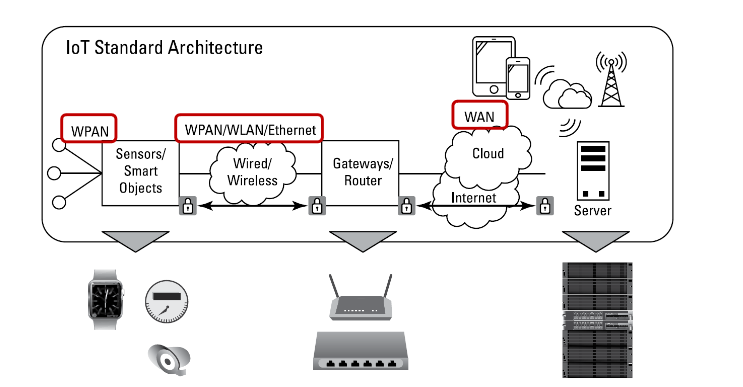 Wireless TechnologyWAN = Wide Area Networks: GSM / UMTS / LTE,4G,5G / SS7WLAN = Wireless Local Area Network: Wi-FiWPAN = Wireless Personal Area Network: Bluetooth, ZigBee, RFIDDefinition: SecurityProtect the right thing in a right way (Ross Anderson)Goals: what to protectThreats: against what/whom to protectMeans: how to protectSecurity Goals (CIA) and Authentication and AuthorizationConfidentialityProtect data from unauthorized reading accessIntegrityProtect data from unauthorized changesAvailabilityMake data always available on request by an authorized entityAuthenticationDistinguish between authorized and unauthorized entitiesEvaluating AttackersActors: who would be interested in attacking?Resources: Skills, time, money, technology, manpowerIncentives: why would they attack?Damage: consequences of an attackPrivacyFirst definition: bodily / territorial privacy (The Right to be let alone)Information Privacy: is the claim of individuals, groups, or institutions to determine for themselves when, how, and to what extent information about them is communicated to others.Security & Privacy in IoTData Types:  Location, video, audio,  …. => Profiling/Habits => Territorial Privacy issue, as IoT devices are small and everywhereData/System Accessibility: System ownership, devices are always on, data collection & attack surfaceInteraction with devices/systems: Invisible systems/interactions, availability + integrity more important than confidentiality5 Assessments of S&PWhat is the system? (Assets, Stakeholders, what informations can be extracted from the system)S&P Goals (for stakeholders and assets)Other goals for stakeholders? (functionality, costs, …)What is the attacker model? (see “Evaluating Attackers”)What are the S&P trade-offs? (all these goals, likelihood and costs)5 Design principles for pervasive systems (by Adam Greenfield)Default to harmlessness: Physical, psychic, financial safety always warrantedEven in case of system failure!Graceful degradation of servicesFailure of a part of a system causes as few service degradation as possibleBe self-disclosingOwnership, usage, capabilities must be easy to find outSave users’ faceNever embarrass (blamieren) or harass (belästigen) the userSave users’ timeProvide high usabilityBe deniableOpt-out always possibleNeed to know:Pervasive Computing (5 parts)IoT Enablers (4 parts)IoT (5 parts)WAN (+3/4 Examples)WLAN (+ 1 Examples)WPAN (+ 3 Examples)Security (Definition)Security Goals (CIA) + Authentication4 Parts of evaluating attackersPrivacy (3 definitions)S&P in IoT (3 parts)5 steps of S&P Assessment5 Design Principles of pervasive systems (A. Greenfield)2. Cellular: GSMPrivacy in Mobile NetworksCellular telephony is a ubiquitous systemControlling telecom operators is the key to full control over citizensGSM and its 4 featuresGSM (Global System for Mobile Communications)Communication: voice and data servicesTotal mobility (international, different providers)Worldwide connectivityHigh transmission quality (audio quality and reliability even when using trains/cars)GSM cellular networks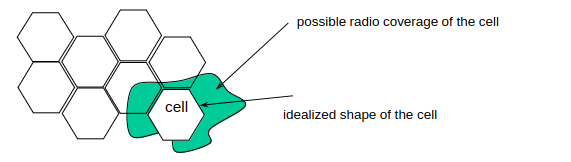 segmentation of the area into cellsUse of several carrier frequenciesCell sizes: from some 100 m up to 35 km depending on user density, geography,transceiver power etcHandover: mobile user changes cell, handover of connection to the neighbor cellGSM ArchitectureRadio Subsystem RSSIMEI (international mobile equipment identifier)SIM cardIMSI: international mobile subscriber identifier, 64 bitSymmetric cryptographic key for authentication and session key agreement for voice and SMS encryptionNetwork and Switching Subsystem NSS + Operation Subsystem OSSBTS = Base Transceiver StationOften on buildings as antennasBSC = Base Station ControllerMSC = Mobile Service Switching Centerboth inside buildings or on small radio towers (boxes, medium size)Network Subsystem + Operation Subsystem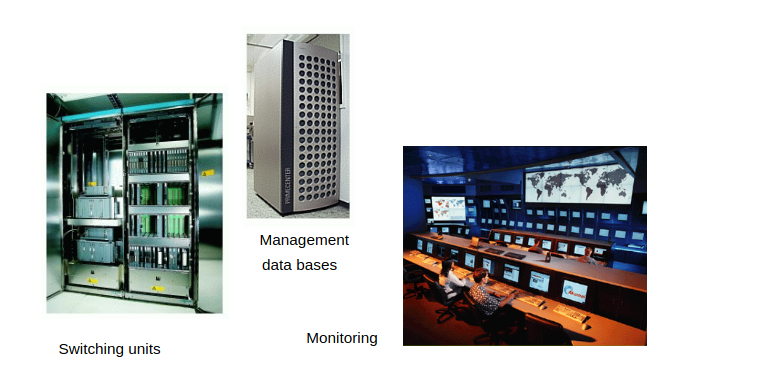 Handover DecisionCall SetupGSM S&P AssessmentGSM Threats and Attackers4 GSM Security FeaturesSubscriber identity (IMSI) authenticationSubscriber data confidentialitySubscriber location privacySignaling information confidentiality (IMSI, IMEI, phone numbers)Security features can be implemented in BSC and/or MSCGSM Security Risks misuse of their resources by unauthorized persons using manipulated Mobile Stations, who try to impersonate authorized subscribers; andeavesdropping of the various information which are exchanged on the radio pathGSM Authentication and Voice/SMS EncryptionIdentifiers: Mobile phone (IMEI), SIM card: IMSI, TMSI (temporary mobile subscription identity)Symmetric algorithms: In the past mobile phones were not powerful enough for asymmetric public key crypto Authentification: A3 and A8 Algorithm, with pre-shared key KSIM Encryption: A5, session key KC 64 or 54 bits (key is established for every connection)Steps 1-4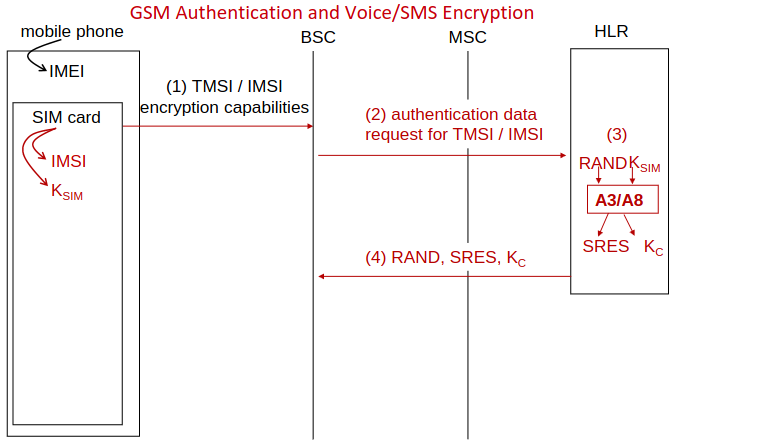 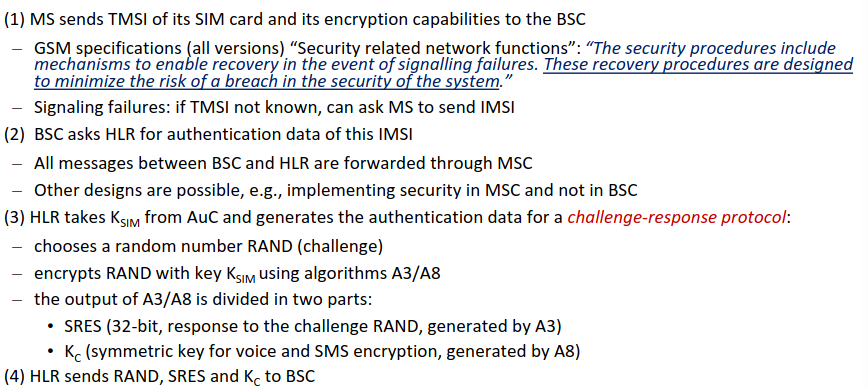 IMEI: International Mobile Equipment Identity. It is a unique identification number assigned to every mobile deviceIMSI (International Mobile Subscriber Identity): This is a unique identification associated with a SIM card in a mobile device. TMSI (Temporary Mobile Subscriber Identity): TMSI is a temporary identifier assigned to a mobile device by the network when it connects to the network.BSC: Base Station ControllerMSC: Mobile Switching CenterHLR: Home Location RegisterSteps 5-8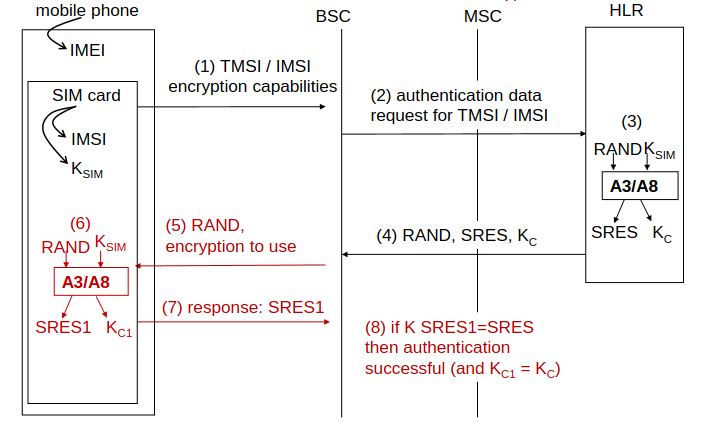 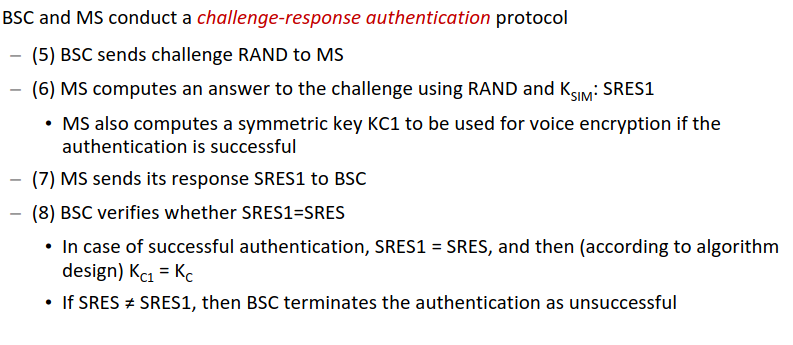 Step 9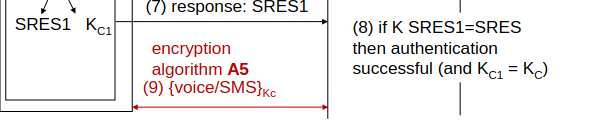 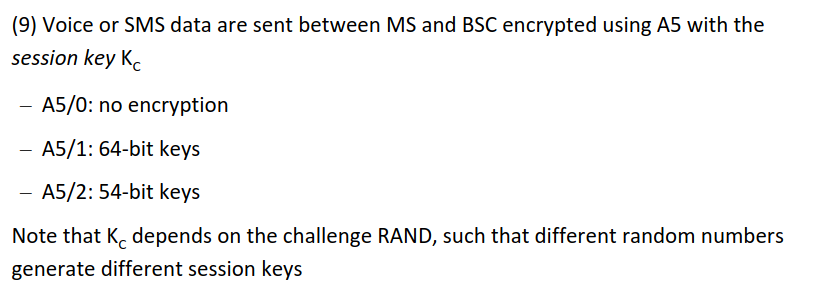 Does GSM Security Prevent Threats?No, free calls, DoS, paying for alien/non-existing calls, eavesdropping and tracking are possible by criminals, providers, state actors.Free call attack: Ross Anderson’s Hack0. Eavesdrop an IMSI from elsewhere (Base Stations can ask for IMSI instead of TMSI)1. Send IMSI to BSC2. BSC/MSC send authentication data request to HLR3. HLR generates SRES via a RAND and a key K4. HLR sends 5 pairs of RAND, KC and SRES to MSC/BSCBetween MSC and BSC, communication is unencrypted, SRES, RAND and KC can be eavesdropped by attacker5. BSC sends RAND as a challenge to mobile phone6. Attackers sends the eavesdropped SRES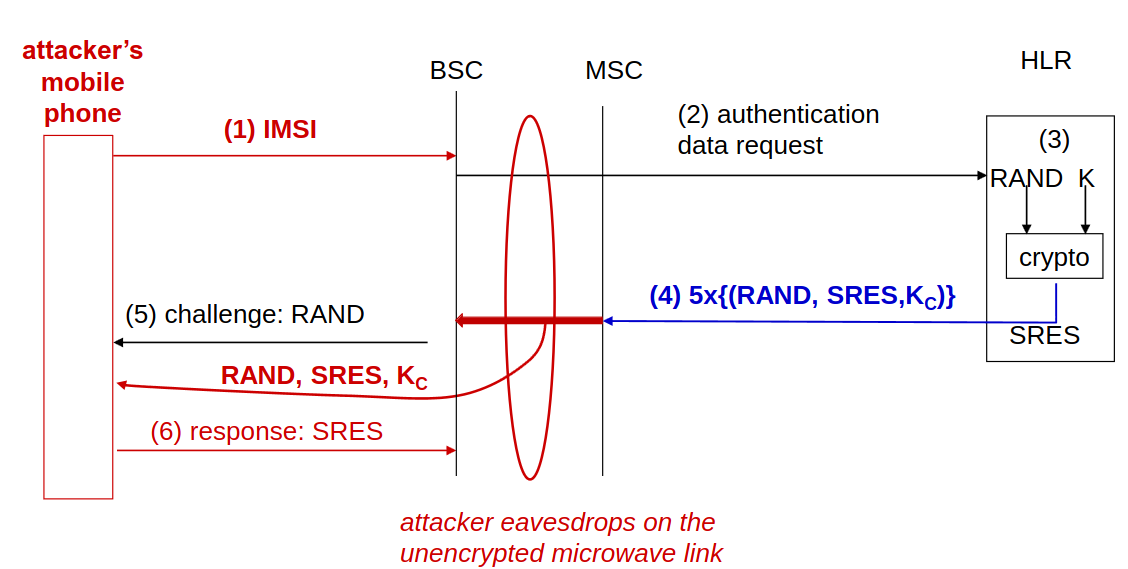 Free call attack: SIM Card CloningOption 1: Extract the key KSIM from the smart card…but SIM Cards are smart cards, and smart cars are tamper proof => Secret hard to extractOption 2: Cryptographic AttackOption 2.1: Get physical access to SIM card, break the crypto algorithms A3/A8Submit many RAND queries, SIM card response with SRESs,  analyze SRES responseIf A3/A8 is cryptographically secure against chosen plaintext attacks, this attack should be infeasibleA3/A8 is NOT cryptographically secureOption 2.2: Over-the-air cloning (OTA): find out KSIM  from communicationSame as above, but with a more restricted number of RAND; SRES pairsEavesdrop on (RAND, SRES) paris, break the crypto algorithms A3/A8A3/A8 Security by Obscurity The authentication algorithms A3/A8 were kept secret, and they were based on COMP128Design partially leaked in 1997, the rest was reverse engineeredAttacked using well-known standard techniques=> A3/A8 was cracked and very insecure because it relied on obscurity, and GSM operators had to replace the algorithmA3/A8/COMP128 ReplacementAll SIM cards & back end had to be replaced over several months/years, as COMP128 was implemented in hardware. Kerckhoffs’ Six PrinciplesThe system must be practically, if not mathematically, indecipherable;It must not be required to be secret, and it must be able to fall into the hands of the enemy without inconvenience; only the cryptographic key(s) should be kept secretIts key must be communicable and retainable without the help of written notes, and changeable at the will of the correspondents;It must be applicable to telegraphic correspondence;t must be portable, and its usage and function must not require the concourse of several people;Finally, it is necessary, given the circumstances that command its application, that the system be easy to use, requiring neither mental strain nor the knowledge of a long series of rules to observe.Principle 2: foundation of modern cryptographySecurity by Obscurity= keeping secret which algorithm is used for encryption. If the algorithm is known though, the systems can be compromised via cryptographic attacks, as the algorithm might be “bad”/broken.=> SbO is bad, cryptographic algorithms should instead be subject to open analysisAES (Advanced Encryption Standard)AES algorithm was determined in the AES competition, it uses symmetric cipher with 128-bit key, (cipher = method to encrypt and decrypt data)Attack: Stolen or Lost MSAttack: Attackers steals MS (=steals mobile phone)Countermeasures:Use of authentication for mobile phone and SIM card (PINs, patterns, biometrics)IMEI blacklisting (this can also be used to track criminals)Requires to extract and write down the IMEI firstAttack: Backend EavesdroppingEavesdrop on the microwave link between base station and mobile switching center.This link is was usually left unencrypted, Eavesdrop directly or find out key KCEavesdropping on the A5 Key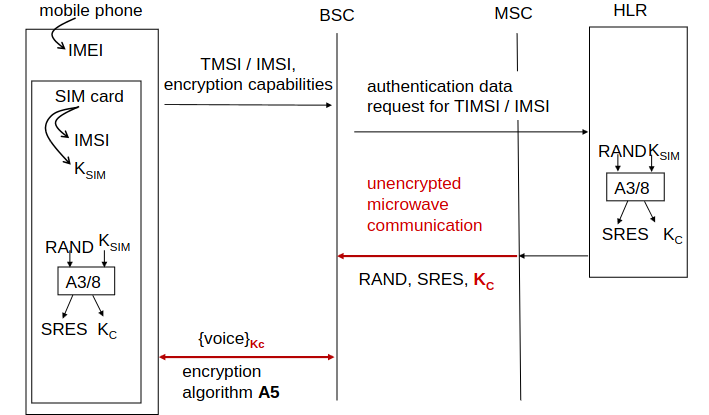 A5 Security by ObscurityA5/1: Encryption algorithm A5/1 kept secret, secret was leaked, A5/1 could then be cracked with a powerful server.  (key size: 64 bit)A5/2: Intentionally lower security (key 54 bit). Can be decrypted in real time on a PC, and was prohibited/deprecated in 2007How to Eavesdrop? => IMSI CatcherBackgroundMobile phone can’t eavesdrop other mobile phone, as both transmit on one frequency range (X), but receive on other frequency range (Y)X transmitter and Y receiver both built directly into mobile phone hardware => no X receiver => no eavesdropping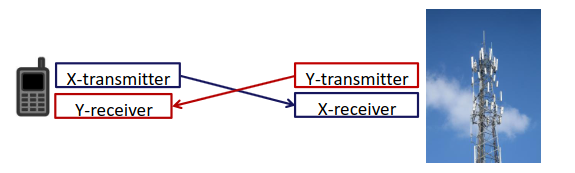 IMSI CatcherIMSI catcher: = portable base station.Mobile Phone always connects to BS with strongest signal!Base station can require MS to send its real IMSI instead of TMSITracking using IMSI always possible!Sometimes it allows eavesdroppingWorks on GSM, UMTS and LTEUsed by police and intelligence agencies (fake phone towers in Washington DC)GSM network tells MS which encryption algorithms to use => unciphered connection can be enforced (=A5/0), or one that can be cracked (A5/1)Eavesdropping with IMSI-Catcher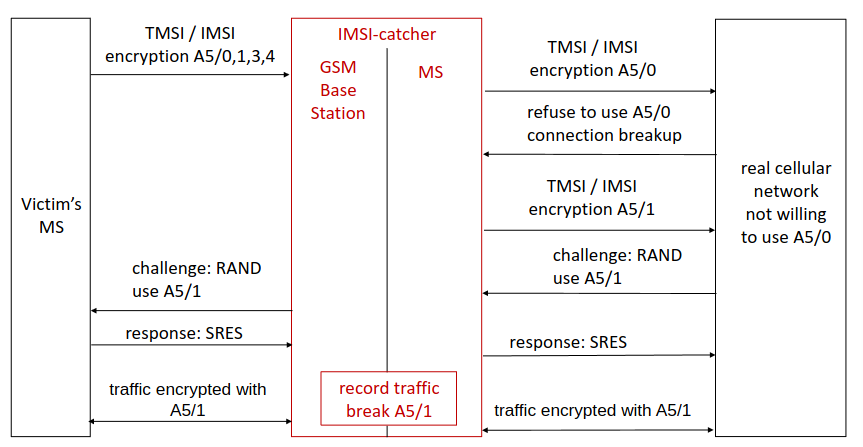 GSM: Lessons LearnedNo “security by obscurity” in cryptography => Employ real cryptographers for system design and analysis, and use well-established ciphersProvide mutual authentication of MS and GMS network parts to avoid man in the middle attacksProvide security in every part of the system (CIA everywhere!)Crypto algorithm should be easy to change in a system (in case a cipher breaks one day)Consider future tech developments and new more powerful attackers in threat analysisProvide transparent technology development processesNeed to know GSM (+4 of its features/properties)GSM cellular network              GSM Architecture:* NSS with OSS	* HLR    	* EIR    	* AuC	* MSC	* VLR	* GMSC* RSS	* MS	* BTS	* BSCHandover DecisionCall setupGSM S&P Assesement (4 parts)GSM Threats, Victims (4 examples) and Attackers4 GSM Security features2 GSM Security Risks9 steps of GSM athentification and voice/SMS encryption* Grafik!* IMEI* IMSI* TMSI* BSC* MSC* HLR* Encryption AlgorithmsFree Call Attack: Ross Anderson's Hack (7 steps)Free Call Attack: SIM Card Cloning (2 Options)A3/A8 Algorithms (secure?)Kerckhoff's Six Principles (name the mos timportant principle)Security by Obscurity (+how to do it right)AESAttack: Stolen or Lost MS and CountermearuesAttack: Backend EavesdroppingIMSI Catcher + Countermeasure3. Cellular: UMTS Architecture and SecurityUMTS (Universal Mobile Telecommunications System)More secure successor of GSM:Mutual authentication between MS and networkConfidentiality and integrity of signaling dataConfidentiality of user dataBetter algorithms: A5/3 and A5/4Academically broken, but practical attacks in UMTS networks is doubtfulBackwards compatible to GSMAllows man-in-the-middle attackUMTS Architecture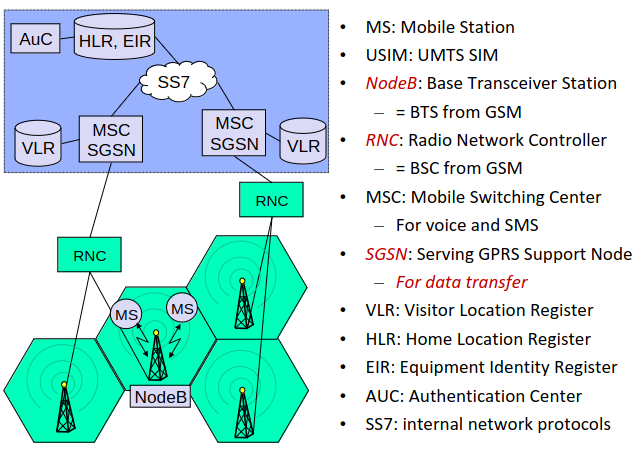 UMTS Authentication and Key Agreement (14 steps)Steps 1-3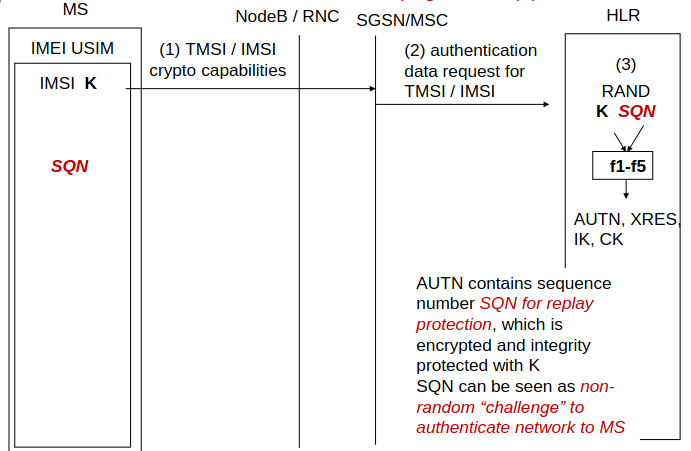 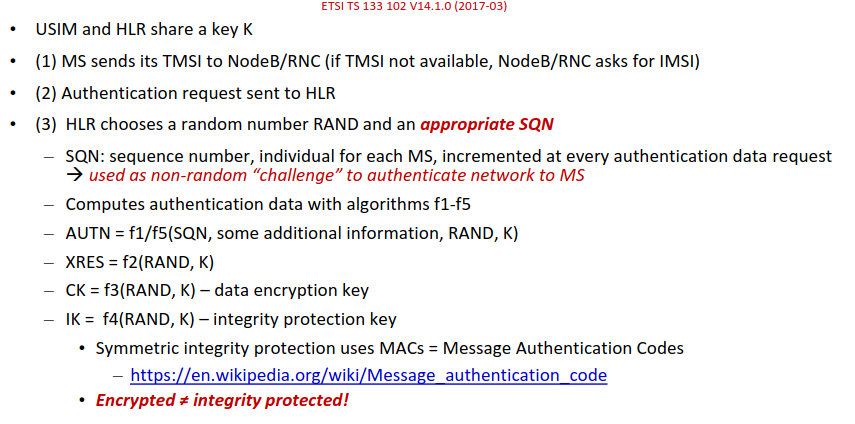 Steps 4-8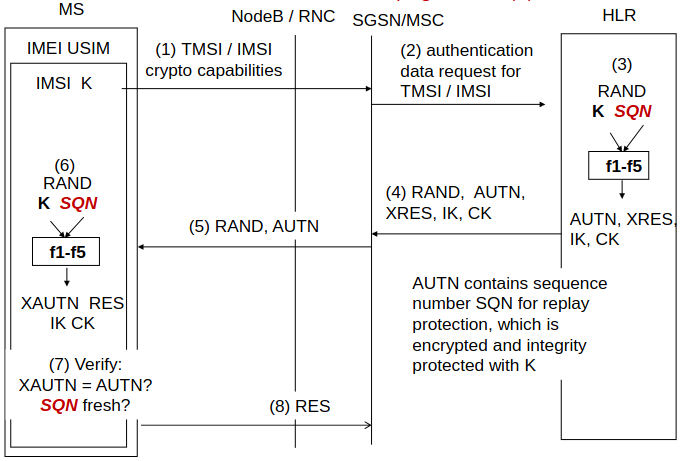 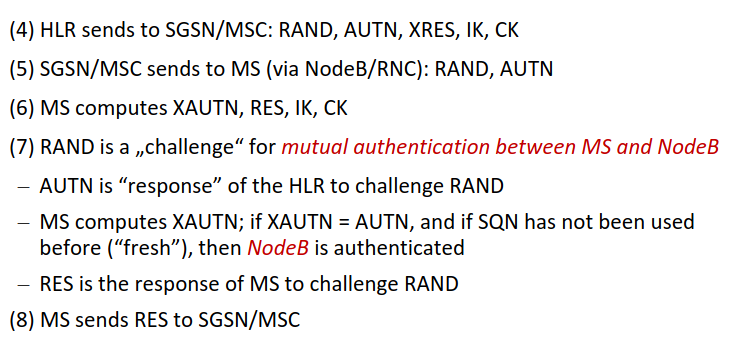 Steps 9-14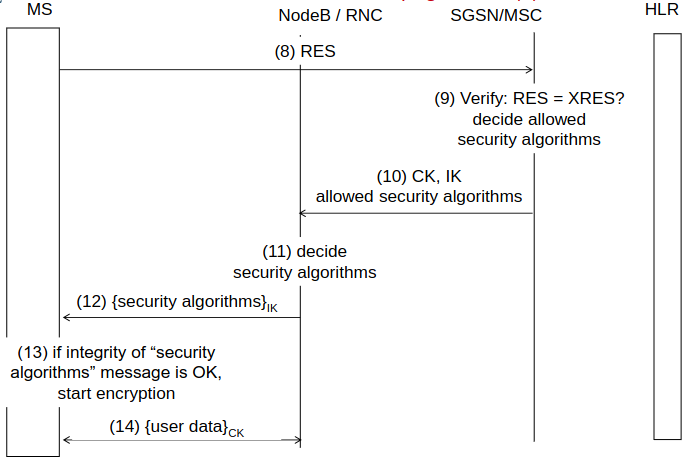 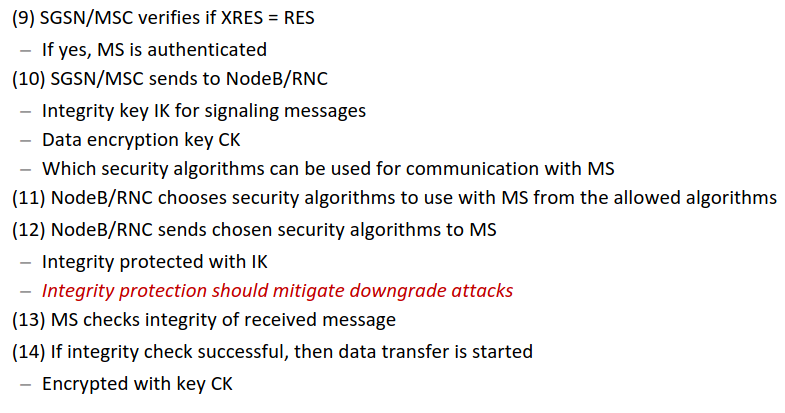 Attack: Man-in-the-middle GSM-UMTS Degredation Attack• Assumption: MS implements both GSM and UMTS• IMSI-catcher impersonates MS in UMTS mode to RNC• RNC sends to MS: “fresh” authentication token AUTN– IMSI-catcher breaks up the connection, saves AUTN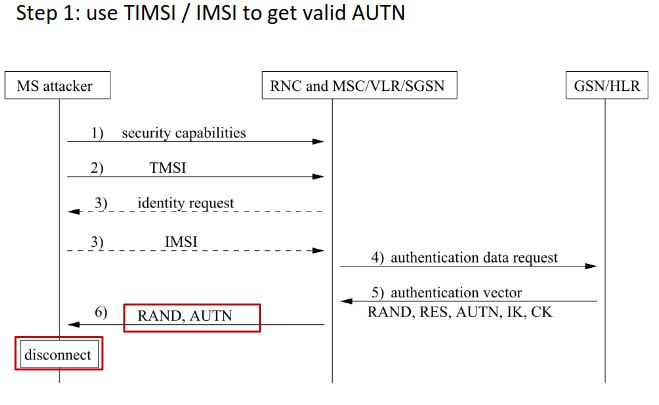 Now we have a valid AUTN…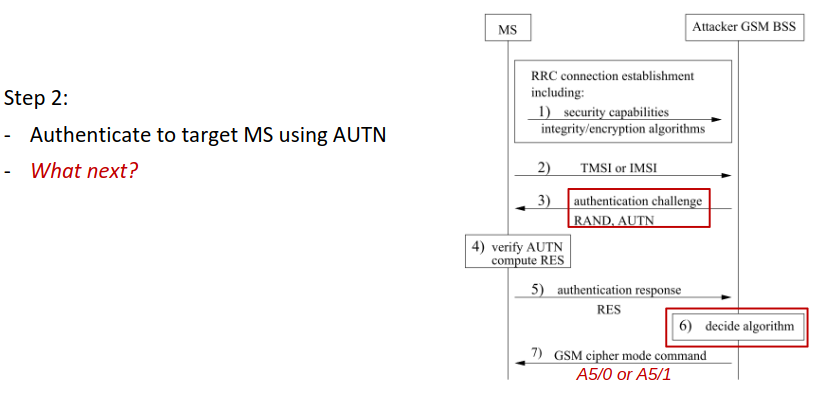 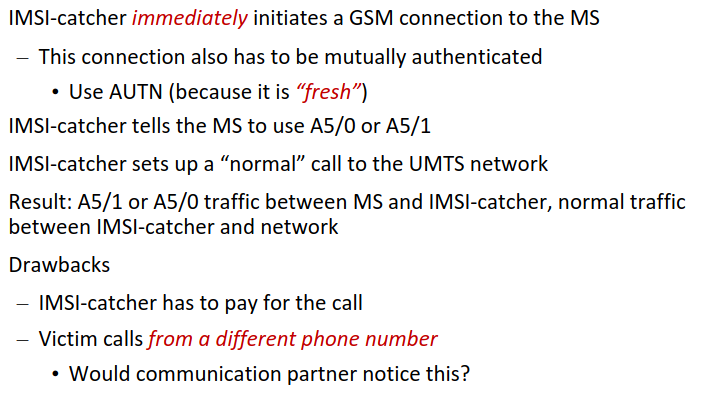 Why is this possible?Integrity protection of the “security algorithms” command is not possible– GSM does not support integrity protection of signaling messagesLessons Learned(see previous chapter) +Implementing backward compatibility can leave old vulnerabilities exploitableNeed to knowUMTSUMTS ArchitectureMSUSIMNodeBRNCMSCSGSNVLRHLREIURAUC
SS7UMTS Authentication and Key Agreement (14 steps)Man-in-the-middle GSM-UMTS Degradation Attack (7 steps)Why does GSM-UMTS Degradation Attack work?Problem of backward compatibility4. Cellular: SS7, LTE, Location privacy SS7 ProtocolDeveloped in 1980 for communication between telecom operatorsTrust Assumption: everybody is trusted, nos security neededNo authentication, no plausibility statesCurrent state: used for GSM/UMTS, everybody can buy access for SS7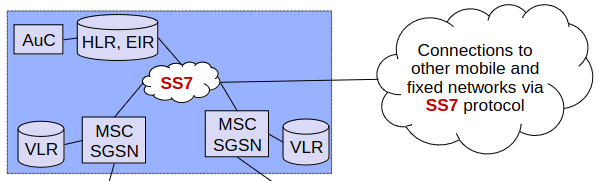 Attack: Rogue SS7 OperatorLocate & track: Ask HLR for IMSI of phone numberAsk HLR which MSC is this IMSIAsk MSC: At which BTS is this IMSIEavesdrop: “Please send authentication and encryption keys for this TMSI”Manipulate: “This IMSI wants its calls/SMS forwarded to my network”Attack: Stealing Money via SS7Attacker gains control over victim’s online banking account (via phising or malware)Attacker looks up victim’s phone number (Online banking with OTP(one-time-password) via SMS)Sets up SMS redirectLogs into online bankingStart translation, use SMS OTP to verify transaction => Money!Location Privacy= the ability to prevent other parties from learning one’s current or past location.Location Triangle: Who, Where, WhenLocation + Time known: Where have you been at which time=> Identification of person possible (Nights => At home, Workdays => in the office, …)Who + At Which Time => Predict where a person is or might beWho + where: predict which time (Max is at the office => it’s a workday between 8 and 16)Mobile Profiling and Surveillance possible, and crime investigation (Capitol Attack 2021)Data Retention EU (Vorratsdatenspeicherung)2006: All traffic data (not content!) must be stored for 6 months, and accessible for law enforcement, no additional data may be generated2007: Transfer of the Data Retention law to national law for telecommunication2007: Constitutional complaint was filed at the Bundesverfassungsgericht (basic privacy violation, cost in no relation to use)2009: Transfer for internet2010: Bundesverfassungsgericht decides that data retention is against German Constitution2012: EU takes legal action against Germany2014: EuGH rejects EU-wide data retention law as its being against the EU Charta of human rights2015: New Data retention law in Germany, next round of complaints2016: EuGH rejects data retention2017: data retention stopped in Germany2022: EuGH conforms rejection6 Data Things Stored by Operators (telephony, mobile telephony, internet)Phone number of caller and calleeStart and end of connectionIMSI & IMEI of caller and calleeCell id of caller and callee at the beginning of the connectionIP Address of caller and callee (Internet Telephony)Begin and end of access to Internet and IP address of the userGSM / UMTS Tracking PossibilitiesIMSI Catcher: Pinpoint targeted person with precision up to several metersTMSI: TMSI can be switched off by BS, TMSI is rarely changedIMEI: BS can ask mobile phone to transmit their IMEI (feature against phone theft)LTE/4GLTE = 4GMS → UE: User EquipmentTIMSI → GUTI: Globally Unique Temporary IdentifierNodeB → eNodeB (e for evolved)MSC → MME: Mobility Management Entity…LTE ArchitectureMutual authentication, integrity, confidentiality, location privacyMME selects crypto algorithm, runs authentication with UE, keeps track of locationsAES can be used for encryption and integrity protection (other algorithm are also possible)Communication between eNodeB and EPC, and inside EPC protected with IPSec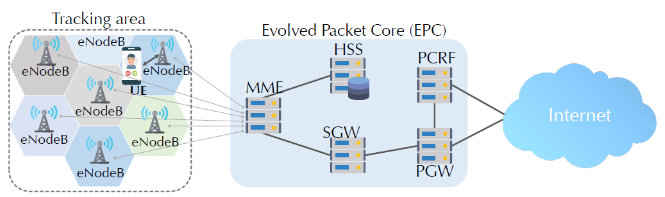 LTE Connection Setup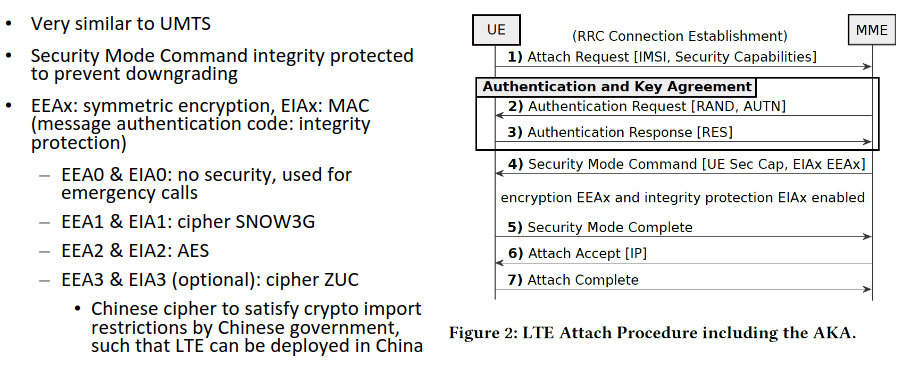 Attack: Impersonation (blling fraud) in misconfigured LTE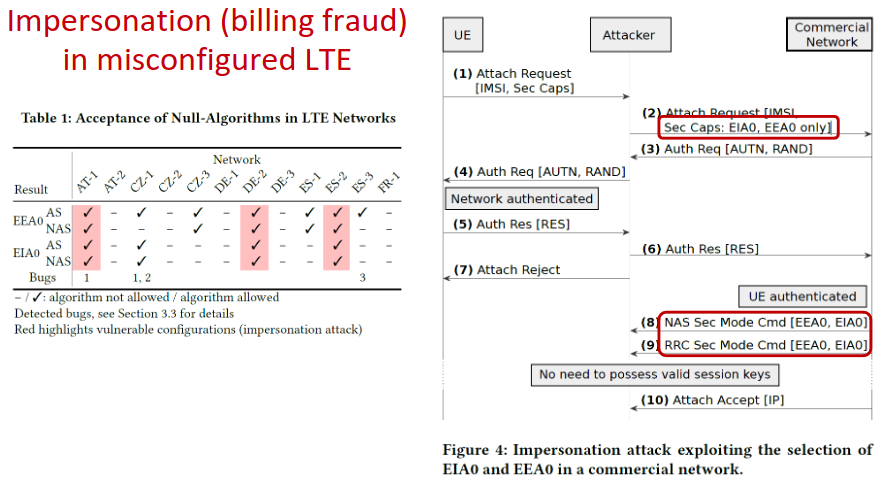 LTE Privacy: 3 TradeoffsGUTI management similar to TMSI management in UMTS/GSMGlobally Unique Temporary IdentityRarely changed: remains the same for several days, even when movingTrade-off performance ↔ privacyLocation leaks via paging requests to eNodeBsIs UE with this GUTI somewhere in the vicinity?”)Unexpected effects of new functionality: smartphone appsFacebook messages (even from non-friends)WhatsApp: just typing (but not sending) a messageLocation leaks by impersonating eNodeBsUE can be asked to send signal strengths of all eNodeBs it can hear without authenticationReason: troubleshooting, but can be used for trilaterationTrade-off availability/reliability ↔ privacyMessages can also include GPS coordinates of UEsLTE Availability: 1 TradeoffeNodeB impersonationeNodeB messages of the type “service X not allowed” do not require authentication“LTE services not allowed” can be used forDegradation attacks to 2G/3GPermanent DoS (till UE reboot)Trade-off availability ↔ securityCryptography BasicsDifferences between symmetric and asymmetric?Symmetric cryptography:Uses a single key for both encryption and decryption.Faster compared to asymmetric cryptography.Typically used for encrypting large amounts of data.Requires secure key exchange between parties.Examples include AES (Advanced Encryption Standard) and DES (Data Encryption Standard).Symmetric: MACs = Message Authentication CodesAsymmetric cryptography:Uses a pair of keys: public and private.Public key is used for encryption, private key for decryption.Slower than symmetric cryptography due to complex mathematical operations.Eliminates the need for secure key exchange.Enables digital signatures and key distribution.Examples include RSA (Rivest-Shamir-Adleman) and ECC (Elliptic Curve Cryptography).Asymmetric: digital signatureDifferences between stream ciphers and block ciphers? (=> Confidentiality Protection)Stream ciphers encrypt one bit or byte of plaintext at a time, often in real-time, generating a continuous stream of ciphertext.Block ciphers encrypt fixed-size blocks of plaintext (e.g., 64 or 128 bits) at a time, padding may be required for uneven blocks.Stream ciphers are often faster and more suitable for real-time communication, while block ciphers are more versatile and commonly used for data encryption where data can be processed in blocks.Usage of asymmetric encryption  (=> Confidentiality Protection)Secure key exchange: Used to establish shared secret keys for symmetric encryption.Digital signatures: Ensures authenticity and integrity of messages or data.Key management: Facilitates secure distribution and management of encryption keys.Secure communication channels: Helps establish secure channels for communication over untrusted networksUsage of Hybrid Protocols  (=> Confidentiality Protection)Hybrid protocols combine the strengths of both symmetric and asymmetric encryption to achieve efficiency and security.Typically, a hybrid protocol involves using asymmetric encryption for key exchange and symmetric encryption for actual data transmission.For example, in SSL/TLS protocols, asymmetric encryption (such as RSA) is used for initial key exchange and authentication, while symmetric encryption (such as AES) is used for bulk data encryption, ensuring both security and performance.Difference between MACs and digital signatures? (Integrity protection of messages)MACs (Message Authentication Codes):Uses a secret key and a message to generate a fixed-size authentication tag.Provides integrity protection and authentication.Typically symmetric-key based.Digital Signatures:Generated using the sender's private key and the message.Verifiable using the sender's public key.Provides integrity protection, authentication, and non-repudiation.Typically asymmetric-key based.LTE IntegrityAttack: aLTEr Stream Cipher attackAttacks Integrity of dataChange encrypted traffic without knowing plain text or keystreamAttack is possible due to XOR and missing integrity checkCan be used for DNS redirection to malicious websitesReceiver and sender use same keystream to encrypt/decrypt streamAttacker can flip/change bitsCan often only be used to create a gibberish message, but it has been proven that it is possible to manipulate the message properly	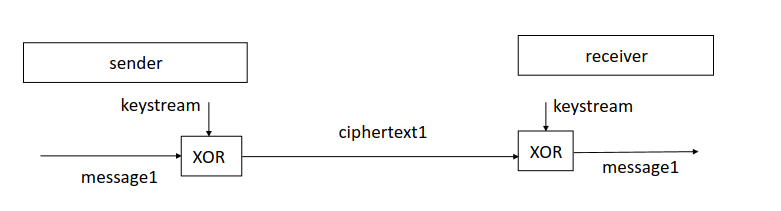 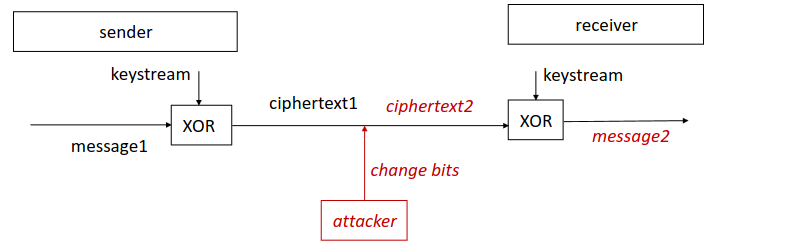 Need to know:SS7 protocolAttack: Rogue SS7 Operator (3 parts attacks, 3 steps)Attack: Stealing Money via SS7 (5 steps)Location Privacy definitionLocation Triangle (3 parts + predictions)GSM / UMTS Tracking Possibilities (3 parts)LTE Architecture (Features, encryption + protection)LTE Connection Setup (7 steps + encryption capabilities)LTE Impersonation/Billing Fraud (10 steps)LTE Privacy Tradeoffs (3 parts)LTE Availability Security TradeoffDifference between Symmetric and Asymmetric Cryptography + Example Algorithms/standardDifference Between Block and Stream CipherUsage of asymmetric Encryption + Which part of CIA?Difference between MAC and digital signatureLTE Integrity: Messages vs Vouce CallsAttack aLTEr Attack5. Cellular: Attacks on LTE and 5GAttack: Eavesdropping Encrypted LTE Calls (ReVoLTE)LTE voice and media calls use VoLTE servicebit by bit stream cipher encryption via keystream XOR messageAll stream ciphers are vulnerable to keystream reuse attack!ReVoLTE Attack:(1) Target Call: Alice calls Bob, attacker Eve records the call(2) Keystream Call: Eve calls Alice immediately after the first callTheoretically, new keys should be negotiatedIn practice, base stations often use the same keystreamFlawed implementation due to unclear specification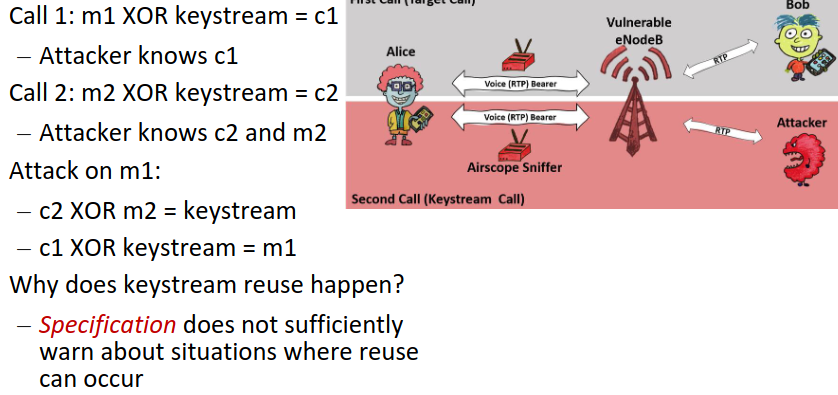 5G Security Issues (in a nutshell)Equipment Manufacturers (Huawei) could have modified their hardware to spy on other countries (Smartphones, 5G)Huge Attack Surfaces due to interconnected IoT devices and high data rates (cars, smartphones, …)5G authentication doesn’t have explicit threat model and security goals in documentationIMSI Catcher doesn’t work anymore, as SUPI (=5G IMSI) isn’t sent in clear text anymoreBut: Other tracking and impersonating attacks still possible5G AuthentificationServing Network is a Base StationSQN = Sequence Number (SQN from Subscriber and Homenetwork should be the same)	UMTS hat auch SQN!pubK and privK are used to encrypt/decrypt SUPI, by computing SUCI which is the encrypted SUPIThis Authentication makes IMSI catchers useless due to the encryption used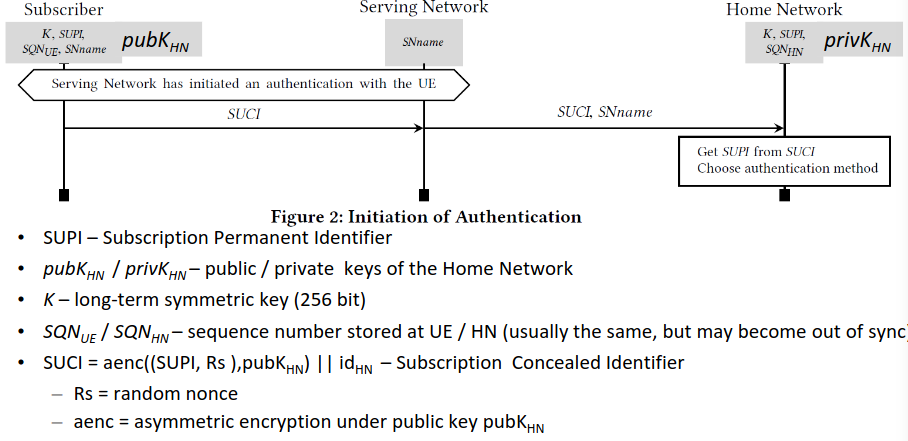 5G AKA ProtocolAKA: Authentication and Key Agreement protocolDas hier ist wie oben, bloß mit resynchronisierung (SQN von Subrsiber und Home Network können out of sync sein)Grafik müssen wir nicht können, aber wir müssen wissen dass die procedure eigentlich genau so wie ist bei UMTS. Es gibt:AUTN (Authentifizierung des Home Networks gegenüber des Subscribers)AUTN und Challenge R wird von Home Network über Serving Network zu Subsriber durchreroutet		und serving Network bekommt einen key KSEAFSubrsibe rüberprüft on AUTN okay istSubrisber sendet RES (Response) to Serving Network, Sertving Network leitete weiter an Home NetworkHome Network überprüft ob Response passt, wenn ja sendet Home Network SUPI and Serving NetworkAuthentifizierung erfolgreichFailure 1 - Sync Failure: Authentifikation erfolgreich, außer in der kommunikation ist die SQN out-of sync (? Nachrichten gingen verloren), dann wird Sync failure gesendet, udn ein resync procress gestartetFailure 2 - MAC Failure: Authentifikation erfolgreich, außer MAC Failure passiert (wird in RFID nochmal genauer gesprochend)Failures erlauben Attacken, siehe RFID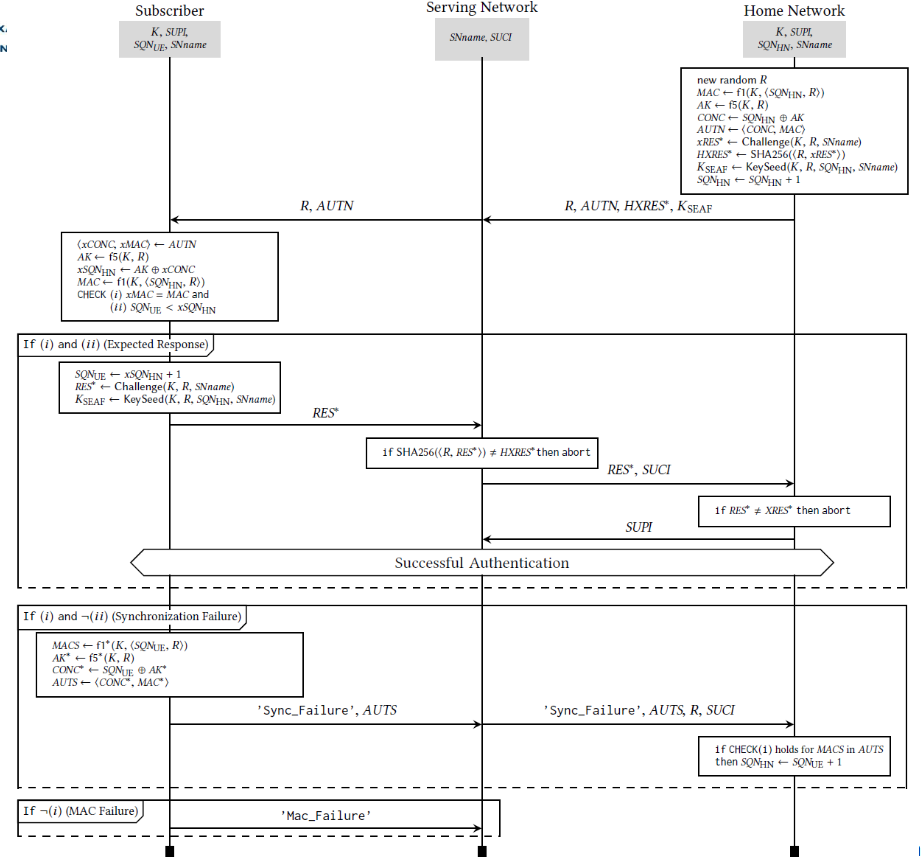 Cellular Security & Privacy: 12 Lessons LearnedNo “security by obscurity” in cryptographyProvide mutual authenticationProvide security (confidentiality + integrity) in every part of the systemCrypto algorithms should be easy to changeConsider future technology developments and adequately powerful attackers in threat analysisProvide transparent technology development processesImplementing backward compatibility can leave old vulnerabilities exploitableManagement of pseudonyms should be specified & implemented very carefullyManagement of non-secure modes should be specified & implemented very carefullySpecifications should warn clearly about possibilities of insecure implementationsAvailability, reliability, performance measures as well as new applications can have unforeseen security & privacy consequencesSpecifications should precisely define security goals and threat modelNeed to know:Attack: Eavesdropping Encrypted LTE Calls (ReVoLTE)5G Security Issues (in a nutshell)5G Authentification5G AKA ProtocolCellular Security & Privacy: 12 Lessons Learned5. Wi-Fi: Wi-Fi, OAN, WEPWi-Fi (Wireless Fidelity, IEEE 802.11 since 1997)8 Goals:Global + Seamless OperationLow Power (for battery use)No special license or permissions neededRobust transmissionSimplified spontaneous cooperation of usersEasy to useSafety (low radiation)SecurityDifferent Versions over the years:WEPWPAWPA2WPSWPA3Network Types: Infrastructure and Ad-hoc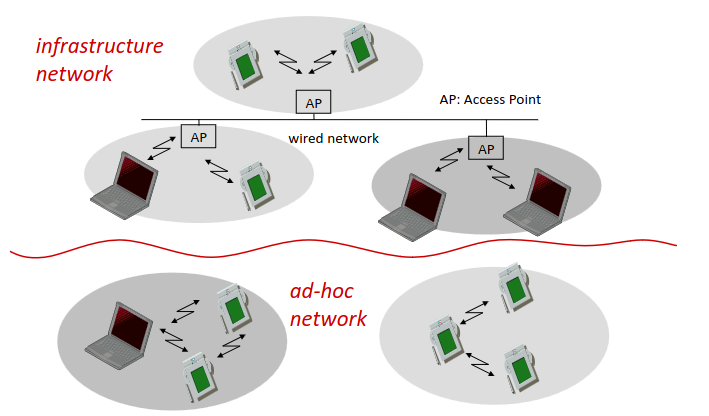 Wi-Fi Network Infrastructure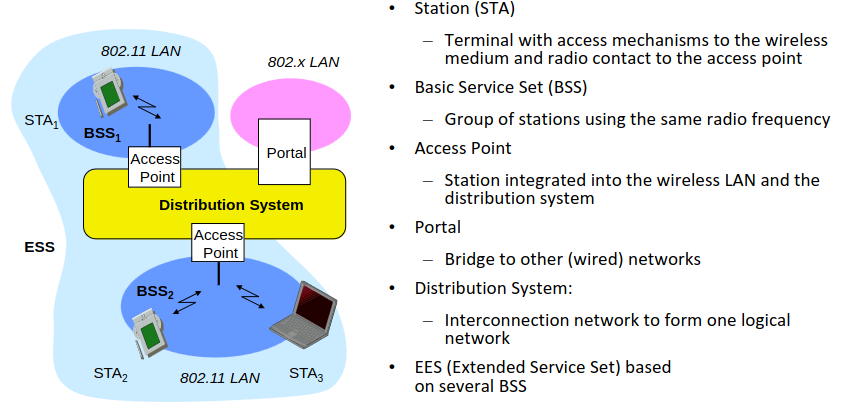 Connecting to Wi-Fi NetworkScanningActive: STA sends probes into the medium and waits for an answerPassive: STA listens into the medium for beacon signalsBeacons: signals sent by AP for announcing its presenceAuthenticationOpen system (no cryptographic protocols)STA sends “authenticate request”AP sends “authenticate response”Shared key (using WEP/WPA/WPA2/WPA3 cryptographic algorithm)Challenge-response protocolWEP: brokenWPA: partially brokenWPA2: more or less okayPassword guessing attacks, insider attacks: possible “by design”WPA3: public key cryptoPassive Scanning + Open System Authentication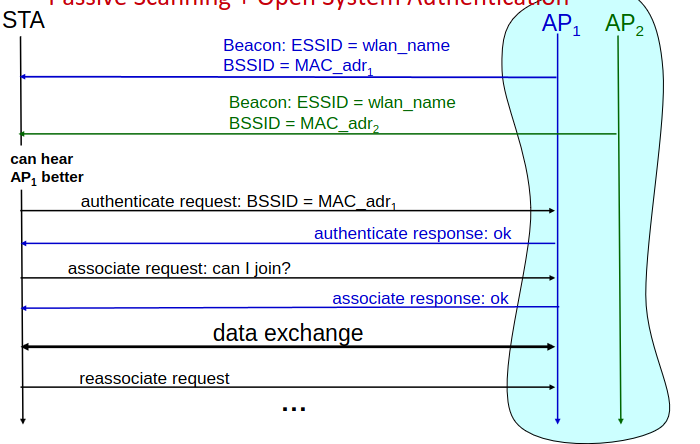 Active Scanning + Open System Authentication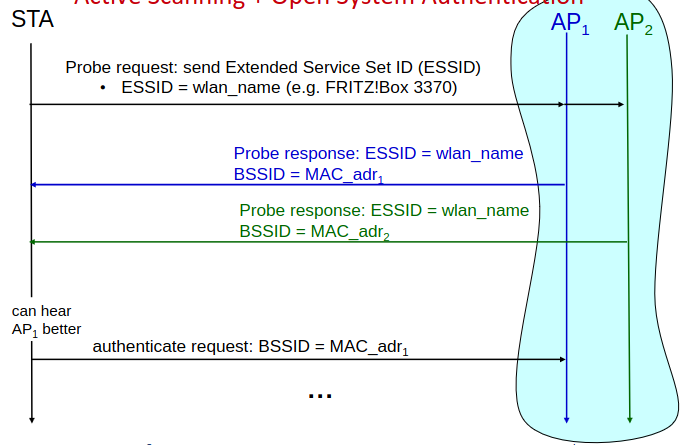 Active Scanning for Available Networks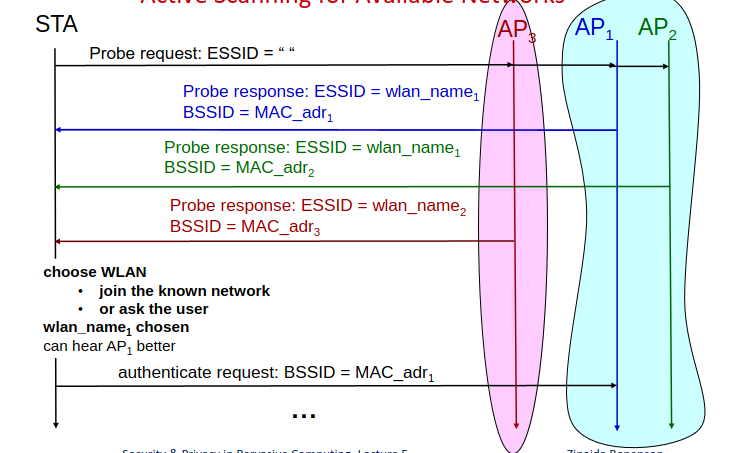 Attacks: Open Network Protection -How to prevent alien STAs from joining the WLAN - and how an attacker can join anywaySolution 1: Hidden ESSIDHow it works:APs do not send beacons, wait for STAs to ask for a particular ESSID= Security by Obscurity! => BadHow to attack it: Joining AttackSniff till some STA sends a probe request to the hidden WLANReplay Attack: Send probe request for the same WLAN namePrivacy: STAs actively looking for hidden WLANs at every location Solution 2: MAC Address FilteringHow it works:APs only answer to the probes or authentication requests of STAs with known MAC addressesSecurity by Obscurity => BadHow to attack: Sniff allowed MAC addressesSchange (spoof) your MAC addressed to sniffed allowed oneAttack: Rogue Access Point (Evil Twin Attack)Setup the Attack:Attacker sets up AP, this AP impersonates the legitimate APBroadcasts beacon signal with the ESSID of the legitimate AP=> Evil TwinAttack:Device connect to the AP with the strongest signalEvil Twin beacon can be made the strongest (by going near the victim’s device)What can be done with an Evil Twin:Send fake login pages to user device, steal passwords etc.Forward Internet traffic (=sniff all clear text information, including login info)Phishing: Use DNS spoofing to redirec to evil servers (redirect traffic from My Bank to evil fake version of the Bank)Defense:VPNSSL/TLSbut:  no general defenseWEP (Wired Equivalent Privacy, 1999)GoalProvince same security as a wired connectionHow it worksOne permanent shared master key for all network members, via RC4 stream cipherRC4 used to implement PRNG for generating the keystreamPRNG = Pseudo Random Number GeneratorRC4 is considered insecure nowadaysIVs (initialization vectors)Produces different keystream for each wireless frameSent in the clear together with the frameSecure?No, real time traffic decryption and key recovers possible, RC4 is insecureCryptography Basics: Stream Ciphers Pseudo random number generator PRNG()Generates bit sequences: 0010111010101…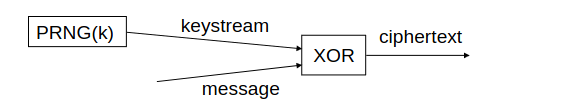 Cryptographically secureSecret key k = seedPRNG(k) = pseudo-random bit streamBitwise XOR with the messageSimilar to one time pad, but no perfect secrecyCryptography Basics: Pseudo Random Number Generator (PRNG)PRNG algorithm should be public (Kerckhoff’s Principle 2)Seed is secret (=key)Cryptographically secure PRNG:1) Infeasible to predict next output bit of the output with probabilitysignificantly better than ½ without knowing the seedEven if all previous bits of output are known2) Infeasible to predict previous bits of output if the current state becomes knownNo markov chain for you, sorry!WEP Encryption and DecryptionEncrypt: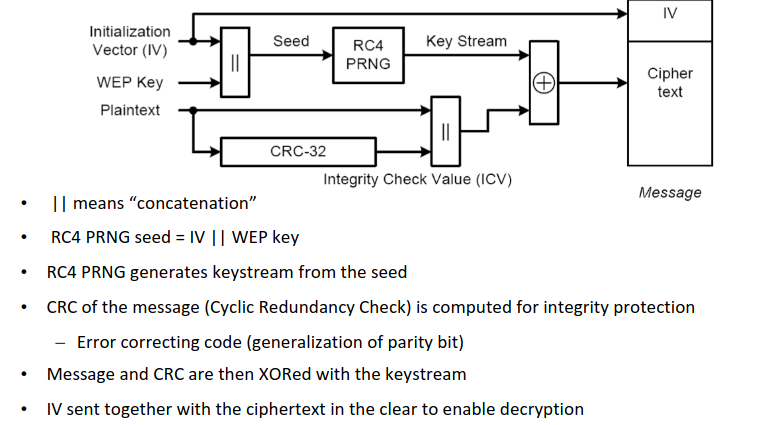 Decrypt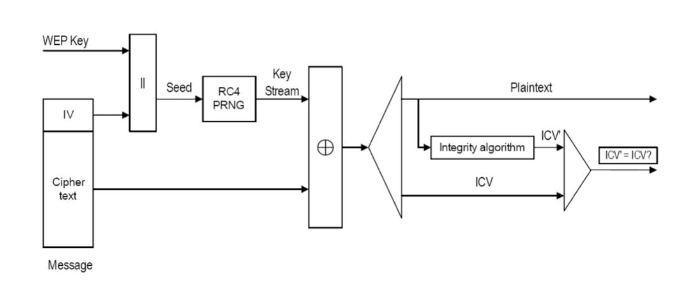 Attack on WEP: - Cryptographic AttacksReal-Time Key recovery possibleWeaknesses in RC4 and WEP IV management led to more efficientcryptographic attacksProblem/Security Issue: PRNG seed = IV || WEP keyKey recovery possible after capturing some trafficAttack on WEP: Non-crypto AttacksExist but were not explained in the lecture.Attacks that do not cryptographically break RC4Need to know:WiFi Goals (8 parts)Infrastructure and Ad-hoc NetworksWi-Fi Architecture (6 parts)Connecting to Wi-Fi Networks (3 different ways)Authentication in Wi-Fi (2 different possibilities)Scanning for Wi-Fi Networks (3 different ways)Attack: Alien STA joins network Attack: Evil Twin AttackWEP (Goal, how it works)WEP Encryption and DecyrptionAttack on WEP: - Cryptographic Attack6. More Wi-Fi: WEPOne Time Pad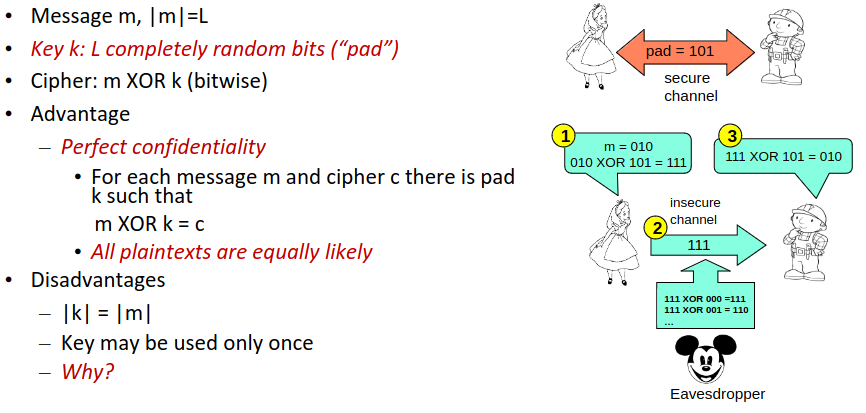 Cracking Security if Two Times Pad is usedEncrypt:m1 XOR k = c1m2 XOR k = c2If c1 and c2 known  how to find out m1 and m2?c1 XOR c2 = m1 XOR m2  m1 XOR m2 is not (pseudo)random! (in contrast to c1 and c2 )Can be decrypted via Crib DraggingCrib Dragging:Assume that some common word (e.g., “hello“) appears in m1, starting with position 1XOR “hello“ to (m1 XOR m2) starting with position 1Result: assumed first 5 characters of plain text of m2Try different words for the start of the messageWEP: Initialization Vector (IV)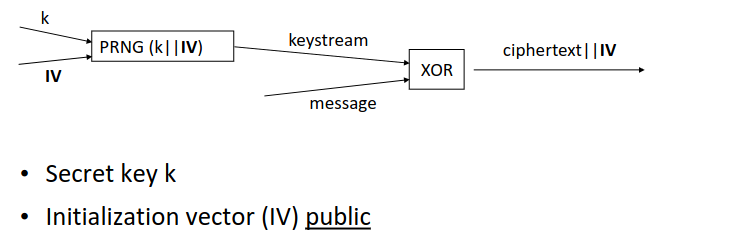 IVs are used to produce different keystream for each wireless frameSent in the clear together with the frameIV needs to be public and unique (= public one-time-pad)Why is IV needed: Receiver needs additional information that indicates where to start the PRNG Attack on WEP: IV ReuseSerious problems if the same IV is used with the same key more than once => “two-times” padC1 XOR C2 = (M1 XOR keystream) XOR (M2 XOR keystream) = M1 XOR M2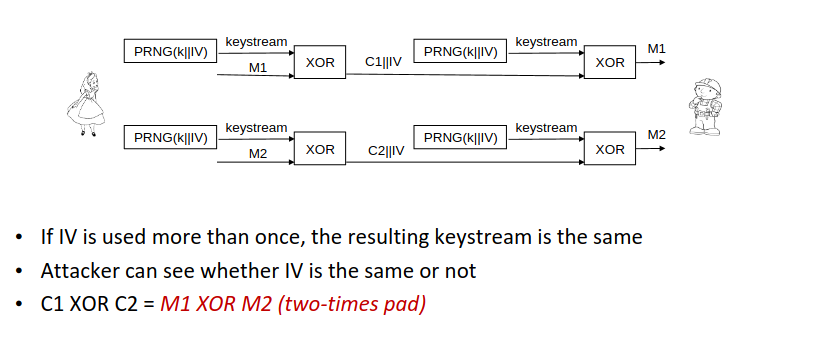 Attacks on WEP: Two other IV-based VulnerabilitiesPRNG RestartWEP PRNG may be restarted every time a laptop is restartedAt restart, IV is set to 0 and incremented with every sent packetIV too shortWEP IVs are 24 bit long=> IVs are reused after around 7 hours (11Mbps sends 700 packets per sec)APs use the same key for months and yearsMany messages are encrypted with the same keystreamAttack on WEP: CRC-based Attack= Attack on Message IntegrityCRC (Cyclic Redundancy Check):  a hash function that generates a checksum based on the contents of the data packet or message.WEP uses CRC as error-detection codeCRC is not cryptographically secure, only catches random bit flips, but not bit flips by an intelligent attackerCRC is a linear function: CRC(a XOR b) = CRC(a) XOR CRC(b)The AttackAttackers exploit weaknesses in CRC by crafting specially manipulated packets that maintain CRC integrity, allowing them to modify packet contents without detection. Due to this vulnerability, attackers can launch attacks such as packet injection or modification, compromising the integrity of the WEP-encrypted communication.Cryptographic Details about the attackConsider M’ = M XOR d (d can be arbitrarily chosen)M not known but construction of a meaningful M’ still possibleExample: flip a bit in a message with a payment amountSend M’ with the same IV as MThe new manipulated message can be calculated via: C XOR (d||CRC(d))Where C is the original message: C = keystream XOR (M || CRC(M)Attack on WEP: Replay Attack on Access ControlShared Key Authentication with/without encryptionChallenge-response: demonstrate possession of the WEP key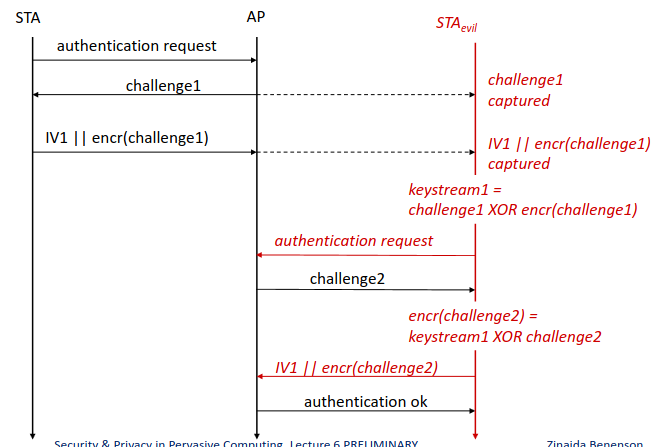 Summary: 4 WEP Design IssuesKey managementGlobal master key per ESSID If key leaks, key replacement in all devices is neededNo key management protocol for key replacement No session keys, master key directly used Large amount of traffic is encrypted with the same key Combined with other weaknesses, leads to attacks IV management IV size too small (24 bits): reuse Real key size small: WEP keys are 54bit and 128 bit small AND!!! include IVreal key is 40 bits long and not 64 => Real Time brute forcereal key is 104 bit long, no brute-force, but cryptographic attack in real timeCryptography: RC4: flawed usage of IVs makes cryptographic attacks possible RC4 is by now considered insecure, but WEP weaknesses could be exploited even before the latest RC4 flaws were discoveredNo cryptographic integrity protection (only CRC) Message change possibleAuthentication protocol designReplay protection is not guaranteed ImplementationsIV reuse on restartWEP: 4 Lessons LearnedDon’t use master keys directly to encrypt communicationIntegrate key management into the systemKey distribution and updateWhen using cryptographic algorithms, always ask experienced cryptographers how to do this properly:WEP uses RC4 in an inappropriate wayBe extremely careful when using stream ciphersThink about reuse of initialization vectors and other components that should be used only onceConsider replay attacksAlways use cryptographically secure integrity protectionShared secret key: MAC = Message Authentication CodePublic key crypto: digital signaturesNeed to know:One Time PadTwo Times Pad: Why it is insecure + Crib DraggingWEP: IVAttack: Three Attacks on WEP by abusing IV (prerequisite and attack)Attack: CRC-based attack on WEPAttack: Replay Attack on Access Control of WEP4 WEP Design IssuesWEP: 4 lessons learned6. More Wi-Fi: WPA and WPA2WPA and WPA 2 (Wireless Protected Access)Improvements of WPA and WPA2 in comparison to WEP128-bit keys, 48-bit IVsTemporal keys (derived from master key)Cryp. secure MIC (message integrity check)4-way handshake: Authentication and key managementWPA: uses RC4 (temporal measure till WPA2 came out), worked on WEP hardwareWPA: uses AES in CCM mod for authenticated encyrption, required new hardwareWPA2 Key Hierarchy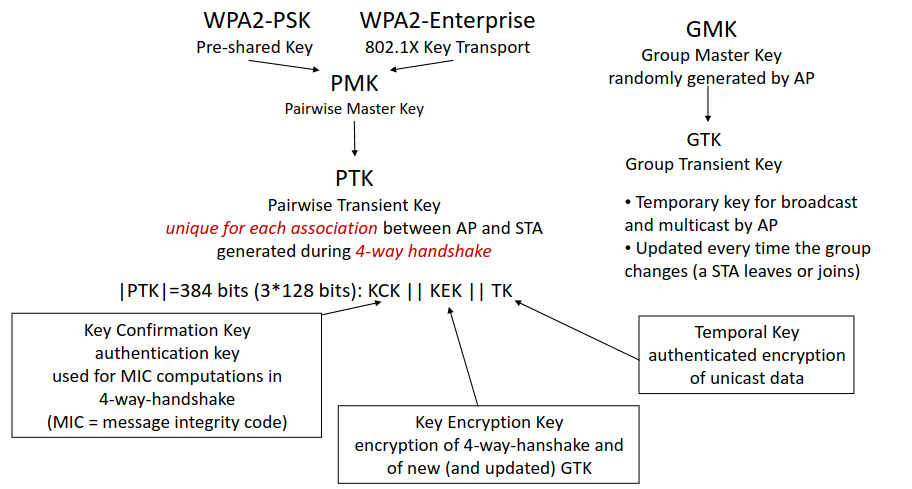 WPA2-PSK (Pre-Shared Key)PMK = PBKDF2(passphrase,salt)Salt: ESSID (network name)Passphrase: 8 to 63 printable ASCII charactersPBKDF2: Password-Based Key Derivation Function 2Cryptographically secure function for password generationWPA2-EnterpriseIndividual PMK for each STA-AP pair and each sessionEAP: Extensible Authentication ProtocolAuthentication and key agreementMany variations (Asymmetric/hybrid cryptography (TLS), Symmetric cryptography, Password authentication)802.1X Server = Authentication Server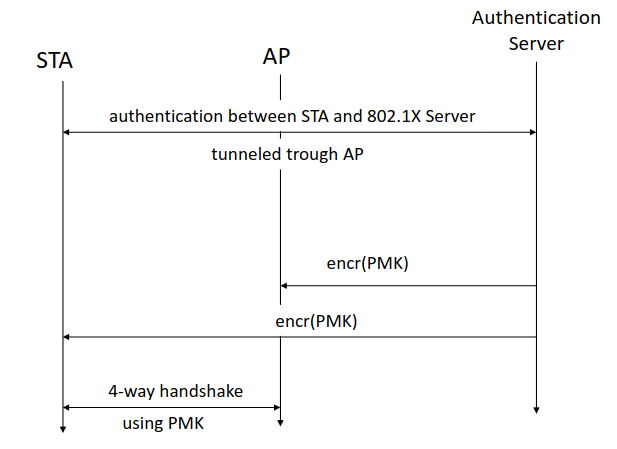 Four-Way Handshake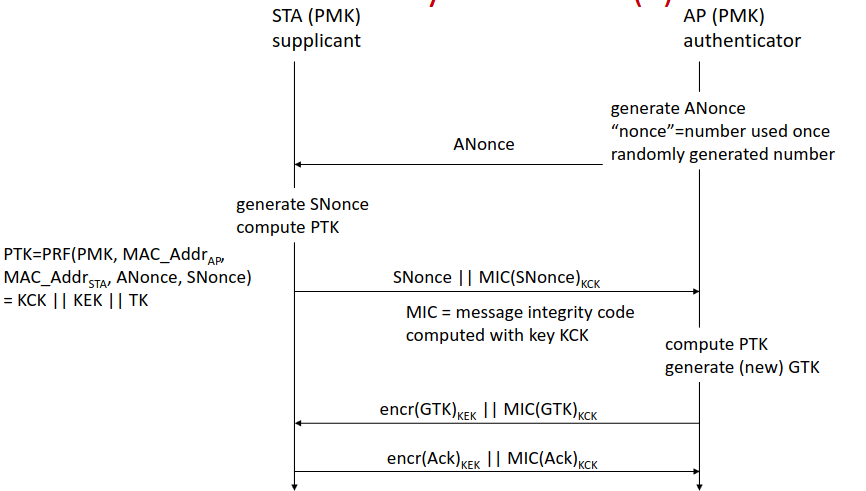 Best practices for Authentication and key management protocolsClear security goals and trust assumptionsProtocol messages should include names of all participantsGenerated cryptographic keys should depend on input by all untrusted participantsDifferent keys should be used for encryption and for authentication Exceptions: specifically designed authenticated encryption algorithms, such as AES-CCM used in WPA2 and ZigBeeProvide replay protection: should not be possible to use message from one protocol instance in another protocol instance Rules for “proper” usage of nonces or timestamps Attack: WPA2-PSK Key Cracking Attack:PMK = PBKDF(password, salt), 	where salt is the ESSID (=network name)Capture handshakeTry out passwords using a dictionaryRainbow tables precomputed for some most popular network namessid, linksys, NETGEAR, default, …Defense:Option 1: SSID: unique, long, sufficiently non-popular…Option 2: PSK PasswordsCracking can be done offline + salt is knownDepends on computing powerStrong passwords make it hard/impossible to crackBut: User harassment with strong passwordsOption 3: Difference to user-selected passwords for online servicesOffline attacks only possible with database leakPasswords are hashed and salted, salts are unpredictableMore defense mechanisms in backendBut: User harassment with strong passwordsAttack: Insider Attacks on WPA2-PSKEach insider STA can eavesdrop if it captures ANonce and SNonce of another STABecause the same PMK is used for all STAsAttack: Insider Attack of WPA2 via Hole 196Attack:Can be used to eavesdrop traffic even in WPA2-Enterprise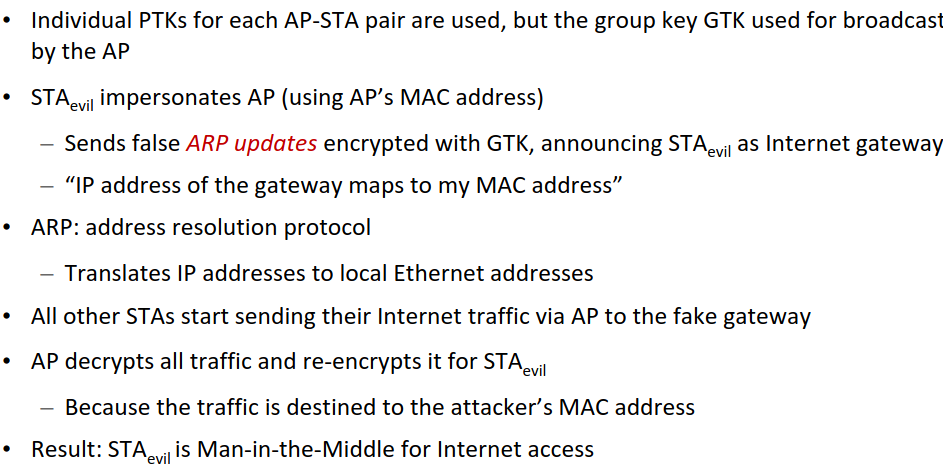 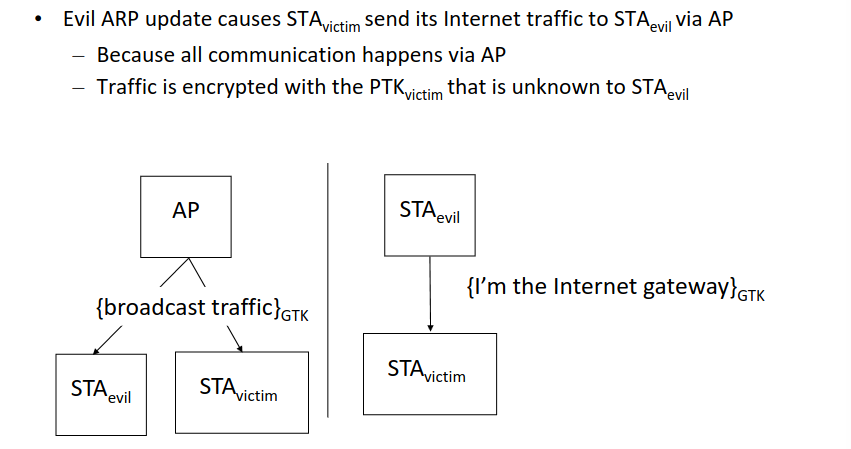 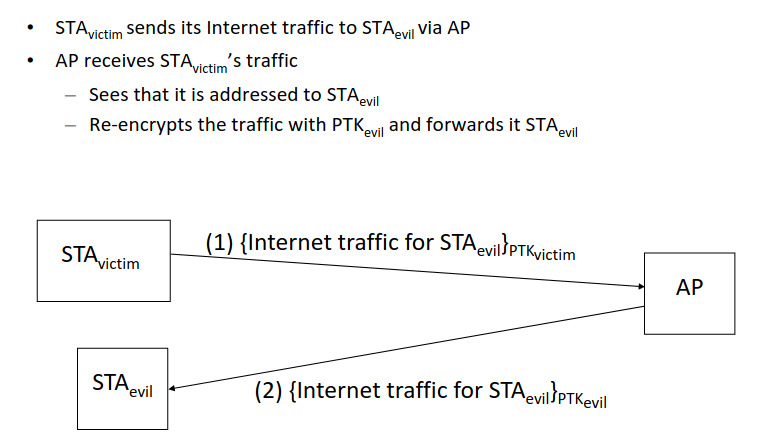 Defense:Static ARP tables, or monitoring of ARP tables at the STAsWireless intrusion detection systems (e.g., at APs)Attack can be only detected in the air traffic!Change WPA2?Usage of individual keys instead of GTKUsage of digital signatures for authentication of broadcast messageAttack: Key Reinstallation AttackMut zur Lücke, den scheiß merk ich mir nicht. Hier ne ChatGPT zusammenfassungExploits a vulnerability in the WPA2 protocol's 4-way handshake process.Attackers can force reinstallation of an already-in-use encryption key.Occurs due to improper handling of cryptographic handshake messages.Allows attackers to decrypt and intercept data transmitted over the Wi-Fi network.Attackers can also inject malicious content into encrypted traffic.KRACK does not require knowledge of the Wi-Fi network's passphrase.Vulnerable devices include those running vulnerable implementations of WPA2, affecting a wide range of devices.Mitigation involves patching affected devices and updating Wi-Fi access points and client devices.WPA2 Security SummaryKey hierarchyMaster key never used for traffic encryptionTransient keys for each sessionIndividual keys for each STA-AP pairWPA2-PSK: insider attacks possible “by design”WPA2-Enterprise: insider eavesdropping is possible through Hole196Key managementWPA2-PSK: pre-shared passwordsPassword should be able to withstand guessing attacksWPA2-Enterprise: authentication server4-way handshake“Kracked”, but can be repairedNeed to know:WPA and WPA2 Security Improvements in comparison to WEP (4 parts)Why WPA is insecure/exists but was still proposed/usedWPA2 Key Hierarchy (7 keys)WPA2-PSK + PMK + CalculationWPA2-Enterprise + PMKFour Way HandshakeBest practices for Auth and key management protocols (4 parts)Attack: WPA2-PSK Key Cracking (attack + Defense)Attack: Insider Attacks on WPA2-PSK (Hole 196) + DefenseAttack: Key Reinstallation Attack + KRACKWPA2 Security SUmmary (3 parts)7. More Wi-FiWPA3Designed to fix the WPA2-PSK password cracking attacksUses SAE = Simultaneous Authentication of Equals = “Dragonfly”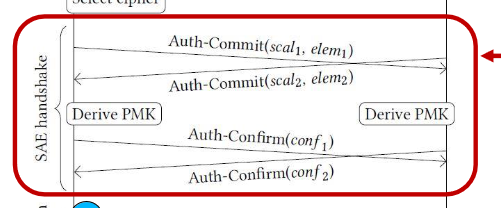 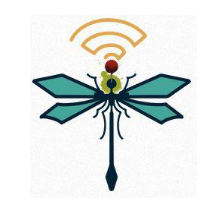 Executed before the 4-way-handshakeUses public key cryptographyFor each session: generates a new PMK with high entropy out of the Wi-Fi passwordBased on a well-known provably secure cryptographic protocol called “Dragonfly”Attack on WPA3: Dragonblood AttacksSide channel attacks on SAE which leak information about Wi-Fi passwordCryptographic AttackPassword cracking by attempted downgrading to WPA2fMeasures against downgrading are implementedPassword cracking still possible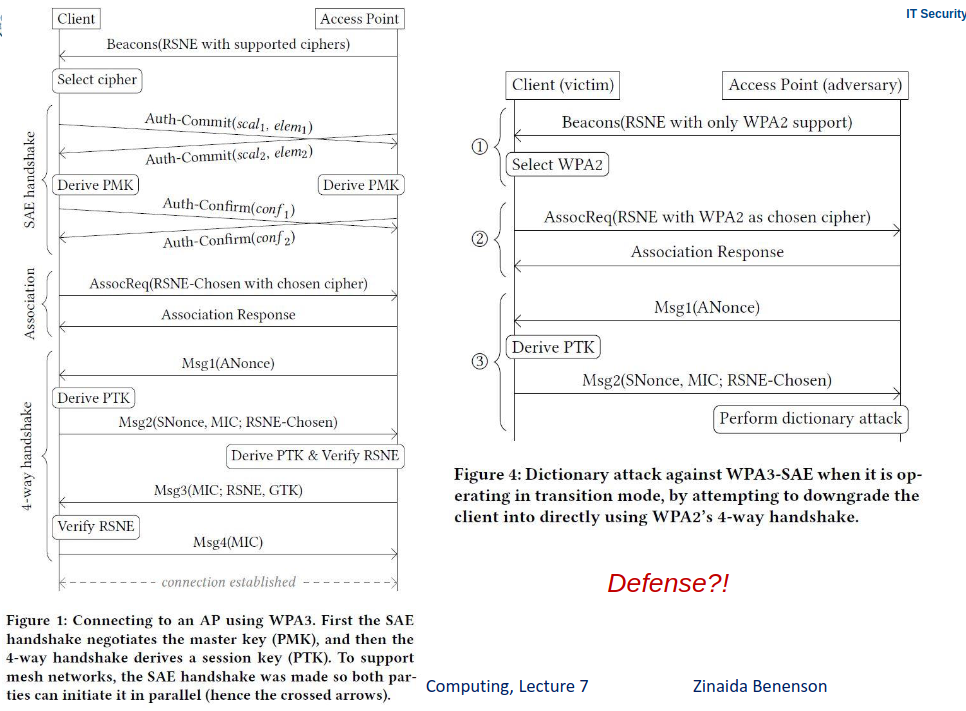 Defenses against Downgrading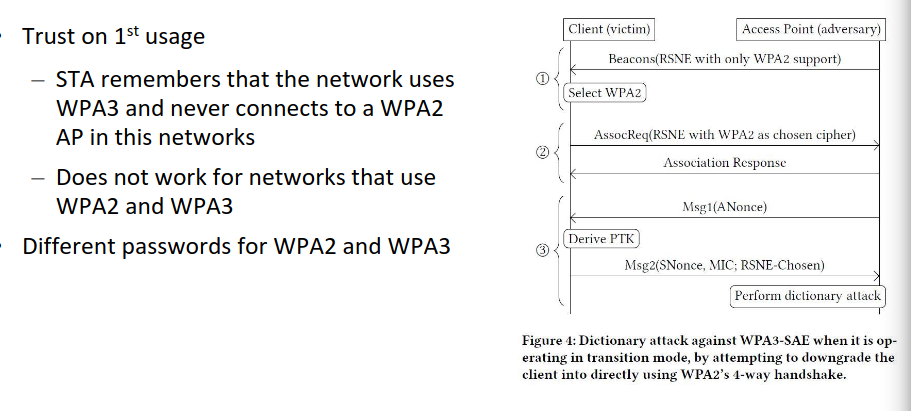 Lessons Learned: WPA2/3Strong cryptography & established cryptographic protocols offer strong protectionDesigning and implementing interactive security protocols is very difficultSpecifications should be very clear and unambiguous (state machines, meticulous pseudo code)Krack attack discovered after 14 yearsWPA2-PSK: User-generated passwords will be weakBrute-forcing passwords should (ideally) not be possible from captured handshakes  WPA3Avoid user-generated passwordsInsider attacks should be considered in the protocol designVulnerabilities in secure protocols can result from unexpected interactions with insecure protocolsHole 196: ARP was never meant to be secure against impersonationDesign process for cryptographic algorithms should be openWPA3 was designed by the Wi-Fi Alliance without public discussion / commentsBackwards compatibility usually opens ways for downgrade attacksDowngrade from WPA3 to WPA2 is difficult to prevent in networks that use bothNeed to know:WPA3 (Why it is more secure)Attack on WPA3: DragonbloodWPA3: Defenses against Downgrading7 lessons learned WPA2/37. ZigbeeIEEE 802.15.4Design Goals in comparison to Bluetooth and Wi-FiPhysical (PHY) + Medium Access Control (MAC) layersLonger range than BluetoothLower power, data rate and complexityMulti-month to multi-year battery lifeSensor data, control commands, no voice or multimediaSmall code size, less operations to implementZigBee Versions/TimelineZigBee 2004Zigbee 2006 (Cluster library, encryption support, frame authenticity)ZigBee Pro (2007): New security model, software features and enhanced securityZigBee 3.0 (current): Discontinuation of Profiles, easier and streamlined communicationClusters & ProfilesClusters: sets of message types related to a certain device function, like Protocols, Security, …Profiles: sets of message types related to a certain application scenario, like Home Automation (discontinued in ZigBee 3.0)ZigBee Home Automation (ZHA) ProfileInterface between devices in a smart homeChannels don’t overlap with Wi-FiClusters used: General, Lighting, Security, ….discontinued in ZigBee 3.0ZigBee Light Link (ZLL) ProfileFor consumer grad lighting devices (smart lamps)Similar clusters to ZHACan co-exist with ZHA in theory, in reality it never worked out well due to compatibility issues between different profiles (integrate ZLL smart bulb into a ZHA network)discontinued in ZigBee 3.0ZigBee PANs (simplified)PAN = Personal Area NetworkEach ZigBee deployment consists of at least one PAN, PANs are logically separated (one per household)Mesh topology, multiple devices and routing hops,  High reliability achieved through multiple paths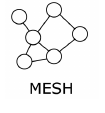 ZigBee Nodes & Networks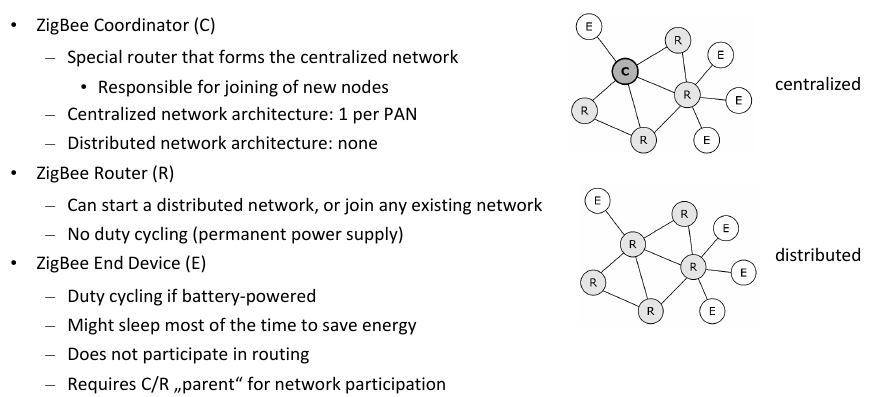 Security Goals of ZigBeeSecurity goals: ZigBee specifications do not define security goalsWe define our own one: Legitimate user should always keep control over devices and their dataConfidentiality: Only legitimate entities are allowed to access data and commands sent within the network.Integrity: Data and commands sent within the network are not tampered with.Availability: The functionalities and data of the devices in the network arecontinuously available to all legitimate entities.Authenticity: The receiver is able to reject commands and data sent by illegitimate entities.Attacker Model Can eavesdrop on wireless communication Can inject packets in wireless communication Cannot access nodes physically Cannot access nodes remotely via InternetKeys in ZigBee 3.0Network key (shared among all devices in a PAN)= Each PAN uses a shared symmetric key for communicationAuthenticated encryption: AES-CCM (state-of-the-art)Node starting a new network generates the network key for this networkLink Key (used for commissioning)Commissioning: process of starting a new network or joining a new node to an existing networkNetwork key is transmitted to newly joining devices using a link keySecure commissioning = cornerstone of ZigBee network security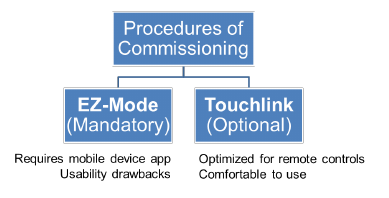 Network Types and Link Keys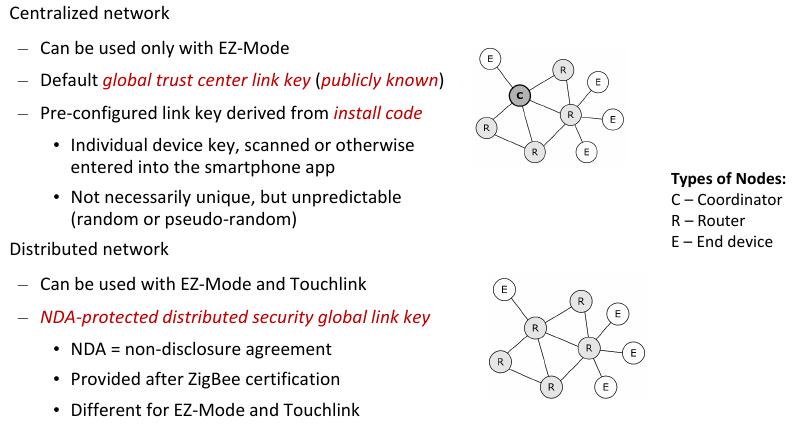 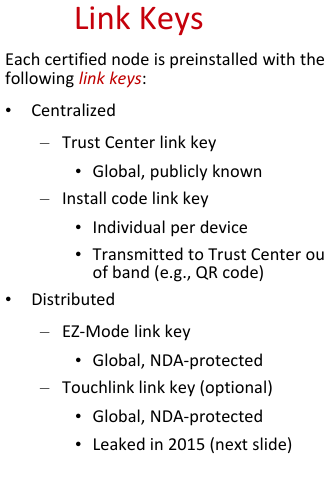 Touchlink (ZLL) Master KeyProtected by NDALeaked on Twitter in March 2015EZ-Mode CommissioningInvoked by user action (e.g., pushing button on IoT device)IoT device scans for open networks to join (for 3 minutes)If network is open, it responds to device with network informationIoT devices decides wether to joint he network and which link key to useNetwork key encrypted with link key is transferred to the joining IoT device Touchlink Commissioning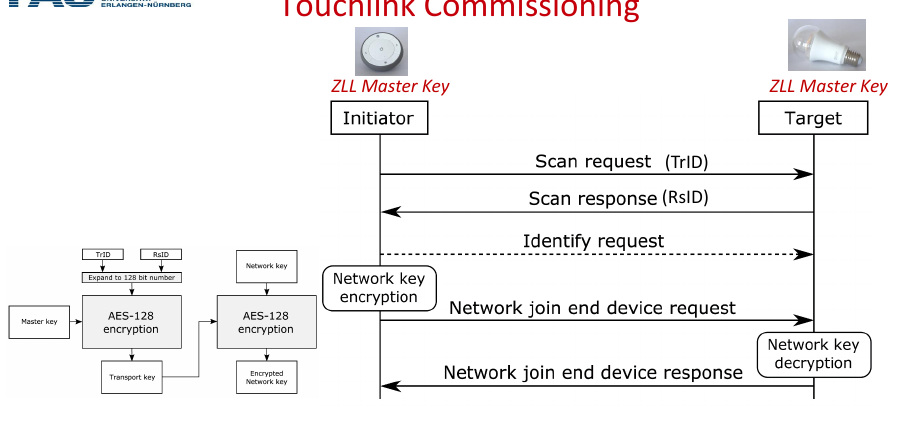 Initiator: usually remote control or routerTarget: light bulb or other ZigBee device with dedicated functionsBoth possess the NDA-protected Touchlink link key, aka:ZLL (ZigBee Light Link) Master KeyExchange of identifiers (individual per commissioning event)Initiator sends TrID: transaction identifier, 32-bit, randomly generatedTarget sends RsID: response identifier, 32-bit, randomly generatedIdentify request: initiator asks target to identify itself if many targets are availableLight bulb: blink several timesOptional operationNetwork join end device requestInitiator sends network key (NWK) to target encrypted with the master keyTrID and RsID are used to make encrypted message different for each commissioningNetwork Key Encryption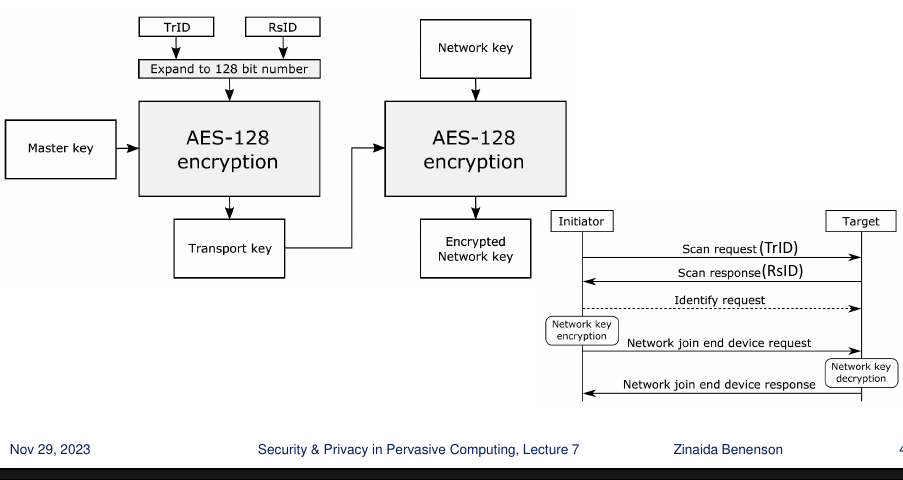 Inter-PAN framesSpecial type of ZigBee frames to transmit touchlink commandTransmission neither encrypted nor authenticated=> can be abusedActive Device Scan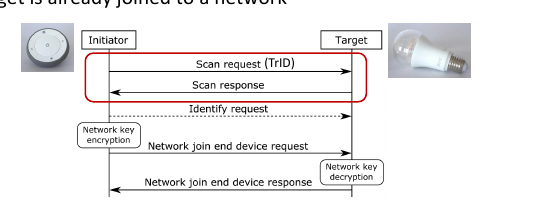 Not an attack, but a prerequisite for all other attacksTouchlink commands are accepted by targets only if previously they received a scan request with the same TrID (transaction ID)Scan for touchlink-enabled devices in the wireless rangeWorks even if target is already joined to a networkAttack: Identify Action AttackDoesn’t require knowledge of any cryptographic materialTrigger identify action (e.g., blinking, beeping, dimming) of target deviceEven if the device is already in a networkNo authentication (inter-PAN frame)Field to specify duration: 16bit  ≈ 65000 seconds ≈ 18 hours => Bulb blinks until it runs out of battery, blocks other operations of the lampRecovery: manually disconnect from power sourceNeed to know:Design Goals of ZigbeeClusters, profiles, ZHA and ZLLZigBee PansZigBee Nodes & NetworksZigBee 3.0: Networks KeyZigBee 3.0: Link KeyZigBee 3.0: Network Types, used keys, which key is known by nodes in which network typeZLL Master KeyEZ Mode CommissioningTouchlink CommisioningNetwork Key EncyrptionInterPan Frames (what are they, how can they be abused?)Active Device ScanAttack: Identify Action Attack8. More ZigbeeAttack: Reset to Factory-New AttackDoesn’t require knowledge of any cryptographic material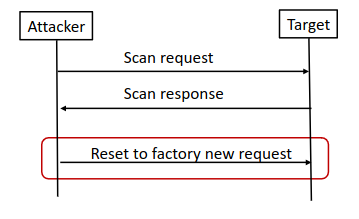 Reset target to the factory-new stateEven if the device is already in a networkNo authentication (inter-PAN frame)Threat scenario: access to restricted areaTouchlink-enabled door lockReset to factory-new  door probably unlocksRecovery: recommission the affected devicesAttack: Permanent Disconnect AttackTwo attack possibilitiesRecovery: physical resetOsram Lightify: turn on 3 seconds, off 5 seconds repeat five timesPhilips Hue: no physical reset possibility found, possibly no user- driven recoveryAttacker can recover anytime using the same toolkit as for the attackPossible threat scenarios: DoS, ransomAttack: Hijacking - Attack with knowledge of the leaked global master keyActive attack: requires interactionJoin target to attacker‘s networkSend commands: turn on/off, change color, open/close (e.g., door lock)Works even if the device is already joined to another networkAttack: Network Key Extraction - Attack with knowledge of the leaked global master keyPassive attack: eavesdropping on touchlink commissioningGE and Osram: User has no interface (on smartphone app) to trigger TouchlinkHow long should the attacker wait till user commissions a device?„Motivate“ user to re-commission any device by reset-to-factory-new attackZigBee Proximity CheckLimits range of accepting touchlink commands If receiving signal strength (RSS) > predefined threshold, then send scan responseBug in Proximity Check in Smart BulbsAffected Smart Bulbs of Philipps, Osram and GE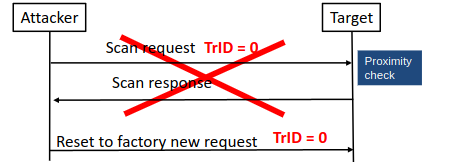 Attack: Using Proximity Chek Bug to factory-reset DevicesA scan request with TrID=0 for a scan request is invalid=> rejected if received with scan requestAll other inter-PAN commands, if sent with TrID=0, are accepted by the bulb without proximity check (as result of a programming bug)Can reset any bulb to factory new without previous scanning and without proximity checkIf a bulb is reset to factory new, it can be joined to new networks without proximity checkConclusion of ZigBee Security AnalysisTouchlink commissioning in insecure by designA single touchlink device in the network can expose network keyGlobal master key cannot be renewed due to backwards compatibility requirementsRecommendationsDisable touchlink in all ZigBee 3.0 productsUse EZ-Mode commissioning with install codes (although it has usability drawbacks)Lessons Learned ZigBee (3+3)Never use a global master keyNever use signal strength for proximity verificationIt takes a very looooong time to fix bugs in software of IoT devicesLessons confirmedAlways precisely define security goals and attacker modelSecurity by obscurity fails (NDA-protected keys)Encryption without integrity protection fails (AES-ECB networks key encryptionEstablishing Economic Incentives for Security Patching of IoT Consumer ProductsProblemConsumers don’t want to pay for securityManufacturers are unwilling to provide security=> Regulation needed to avoid those two problemsSolution: Provide officially regulated “security Label”Add options for reliably patching vulnerabilitiesManufacturers have to define update policy for each product, printed as labels on each product and packagingMadatory “No Security updates” label if Manufacturer doesn’t provide updates at all Problems: Ineffective if flaws can’t be patched, Outsourcing debuggin to consumers (brand image damage), Low User Acceptance (do consumers care about updates)Users see smart camera etc as more dangerous as for example smart weather stations, even if both could allow atatckers equal entries into a network and other devicesNeed to Know:Attack: Reset to Factory-New AttackAttack: Permanent Disconnect Attack (two ways)Attack: Hijacking - Attack with knowledge of the leaked global master keyAttack: Network Key Extraction - Attack with knowledge of the leaked global master keyAttack: Using Proximity Chek Bug to factory-reset DevicesConclusion of ZigBee Security AnalysisLessons Learned ZigBee (3+3)9. Bluetooth and Device PairingDevice Pairing= Key establishment between two devicesDevices do not share any common secrets“Have never met before”Security goals: secure channel and CIAAuthentication of both communication partnersNo MitM (man-in-the-middle) attacks, no impersonation (Evil Twin)Integrity + confidentiality of communication(Original) Bluetooth IdeaWireless Personal Area Network (WPAN)Universal radio interface for ad-hoc wireless connectivityShort range (10 m), low power consumptionVoice and data transmission, approx. 1 Mbit/s data rateComparison to Infrared:+ Wi-Fi experience can be used+ Larger coverage than IR (BT can penetrate walls)+ Better bandwidth then IR- limited free frequencies (IR doesn’t need licence)- Shielding of BT more difficult (IR can easily blocked)-More interference with other electrical devicesLater versions of Bluetooth also had a low energy mode, better and more secure pairing/cryptography), better IoT support and functionalityBluetooth Piconet (System Architecture)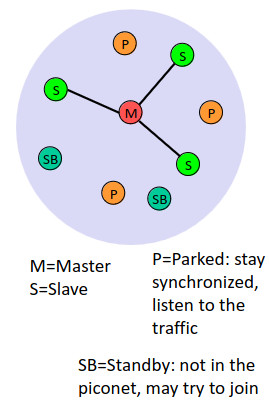 Collection of bluetooth devices (4 node types)Connected in an ad hoc fashionOne unit acts as master and the others as slaves for thelifetime of the piconetMaster coordinates traffic, slaves have to synchronizeStandby: not in the net, may try to joinP: Parked - Stay synchronized, listen to trafficFrequency-hopping spread spectrum radio technology (800 hops per second)Each piconet has a unique frequency hopping patternDepending on master’s Bluetooth address (48-bit unique ID)first 16 bits: “non-significant address part”: used forfrequency hoppingnext 32 bits: “significant address part”: used for otherBluetooth algorithms, including securityParticipation in a piconet = synchronization to hopping sequenceEach piconet has one master and up to 7 simultaneous slaves(> 200 could be parked)Bluetooth profilesRepresent default solutions for a certain usage model - Basis for interoperabilityExamples: LAN Access Profile, File Transfer Profile, Cordless Telephony profileBluetooth Scatternet (System Architecture)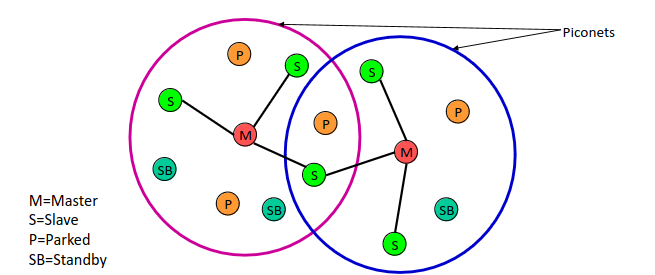 = Linking of multiple co-located piconets through the sharing of common master or slave devicesDevices can be slave in one piconet and master of anotherBluetooth Security vs GSM/UMTS/LTE and Wi-FiGSM / UMTS / LTEPredefined and centralized security associationsRegistered users, SIM cards with preloaded keysWiFiManaged security associations (infrastructure mode)BluetoothAd hoc, spontaneous, unmanaged security associationsDevice pairingSecure channel between intended devicesKey establishmentLegacy Bluetooth SecuritySymmetric Keys, 128-bitEncryption based on SAFER+ algorithmAttacks known, less secure than AESCustom Stream cipher with man theoretical attacksActual cipher strength: 60 bit, even with 128 bit keyBluetooth Key HierarchyInitialization key (function of PIN)Temporal key for link key establishment protocolUsed when devices meet for the first time, or if link key “forgotten”Devices can only store a limited number of link keysLink keyGenerated by both devices from the initialization keyWhen devices meet again, they run a protocol to prove the possession of the link key to each otherEncryption keyFor data encryption, generated from the link keyInitialization Key Generation and Authentication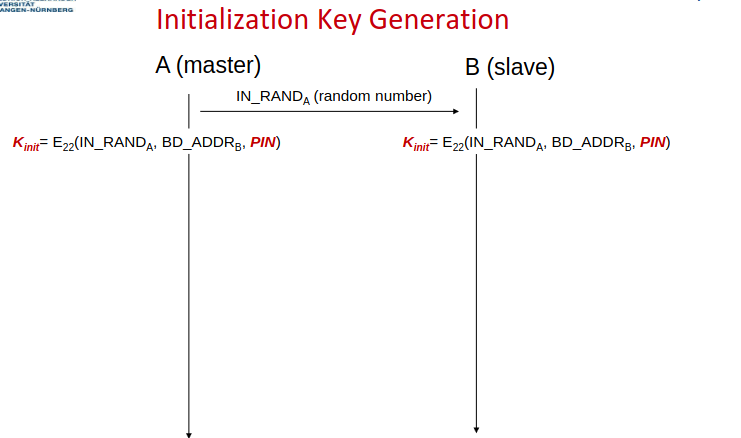 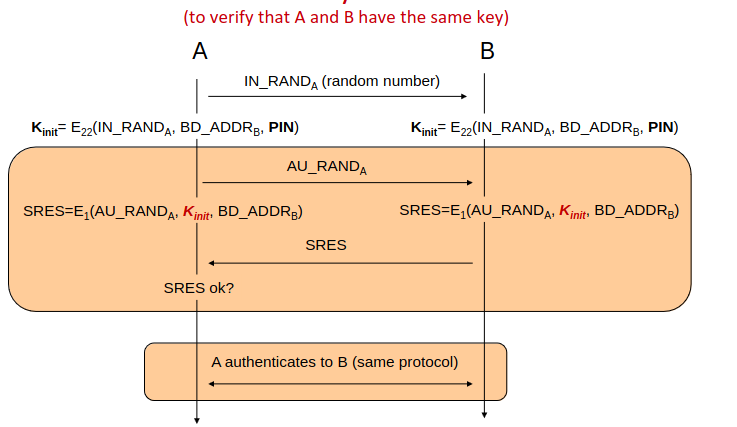 Link Key Generation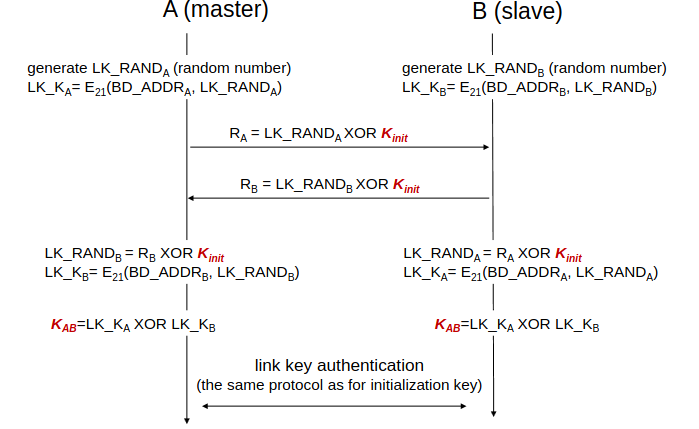 Link Key UpdateUse the same protocol as for the link key generationUses previous link key KAB instead of KinitHelps against attackers that are not present permanentlyEncryption KeysIndividual shared key between master A and slave B. How it works:Random number generated by A is sent to BA and B compute a Key based on the random number and the Link KeyBroadcast Encryption Key. How it works:Key generated by master for each sessionTransmitted to slaves using individual shared keyBluetooth 1.0-2.0 VulnerabilitiesSecrecy of encryption key depends on PINNo PIN managementPINs can be too short and/or too simpleEspecially if user-defined or defaultMany car hands-free sets use 0000 or 1234PIN cracking attacks possibleAttack on older Bluetooth: Passive PIN Cracking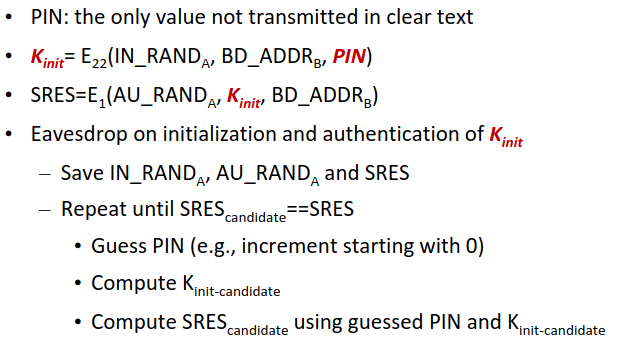 Attack on older Bluetooth: Active PIN CrackingActive attack 1Initialization key generation: start using any PINX, compute Kinit_XInitialization key authentication: receive SRESB from B, perform PIN guessing as aboveSRESB contain the right PIN!Active attack 2Force A and B to repeat pairingImpersonate one if the devices and pretend that the device forgot the link key“Forgot key” messages are (necessarily!) sent insecurelySeven Bluetooth 1.0-2.0 VulnerabilitiesBluetooth devices are often configured to accept connections to arbitrary devices and send their BD_ADDR to them. Suer can be tricked to accept connectionAttacks: user tracking, malware, data stealingWeak Cryptography (SAFER+ and E0 weaknesses)Encryption IV reuse (2 times pad, pads repeat after 23 hours of uninterrupted connection)No integrity check in encryption algorithm (CRC used, same as in WEP)No end-to-end encryption (intermediate devices can decrypt traffic)Security can be switched off through negotiation between devicesSeveral Implementation Vulnerabilities and Attacks (BlueSniff, …)Remote Execution, Man in the middle, etcSix Bluetooth Lessons Learned (or confirmed) Implement key or PIN managementUser-defined “secrets” are usually too weakDefault “secrets” are not secretUse asymmetric crypto for key / PIN managementSymmetric crypto is (always?) susceptible to crackingUse strong cryptographyAES better than SAFER+Protect integrity of encrypted communicationDon’t use CRC for cryptographically secure integrity guaranteesImplement properlyGood standards should facilitate good implementationsDo not rely on communication range for securityRadio waves propagate beyond the “official” communication rangeSSP: Secure Simple Pairing (starting with Bluetooth v2.1)More secure connection establishment and key exchange via SSP with Diffie-Helmann:Devices initiate pairing processDevices Authenticate themselves to each otherDiffie-Hellman is used to securely generate a Encryption Key for further communicationCryptography: Asymmetric Crypto Key ExchangeUnauthenticatedSecure against passive eavesdroppingVulnerable to man-in-the middle (MitM) and impersonation (Evil Twin) attacksUsual realization: Diffie-Hellmann (DH) key exchangeAuthenticatedSecure against MitM & Evil Twin attacksOften requires user involvementEnter PIN, compare two strings, scan QR code, …Usual realization: authenticated DH key exchangeOther possible protocols (not used in Bluetooth): Dragonfly Key Exchange, SAE (Simultaneous Authentication of Equals)  many variants, one of them used in WPA3Diffie-Hellman (DH) Key ExchangeWhat is DH?DH is an asymmetric cryptography process to generate/exchange a key that can then be used for symmetric encryptionDuring DH the channel is open, everyone can listenPublic Valuesp: large prime number (1024 bits)Multiplicative group modulo p: {1, 2, …, p-1}g: 1 < g < p-1g is generator of multiplicative group modulo pDH Key Exchange Protocol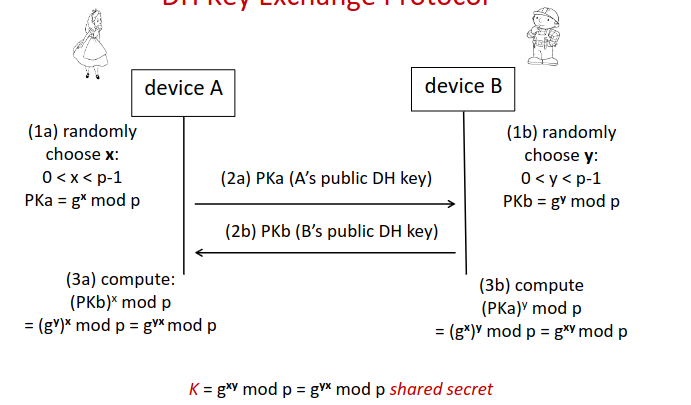 DH Key Exchange SecuritySave against passive eavesdrop atatckerActive attacker:Can attack and eavesdrop with Man in the middle attackAttack: Man-in-the-Middle Attack on DH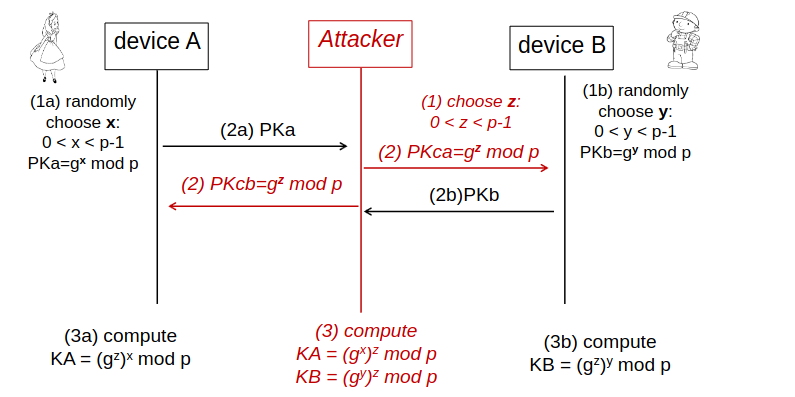 Authenticated DH (+MANA)=> Against DH MitM attacksHuman-assisted authentication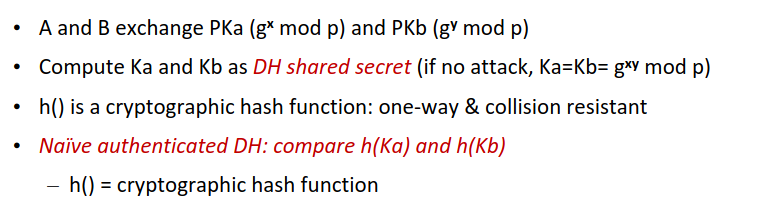 MitM still possible via a hash collision on h,, but infeasible if output of hash function is long enough. Output needs to be at least 64 bits long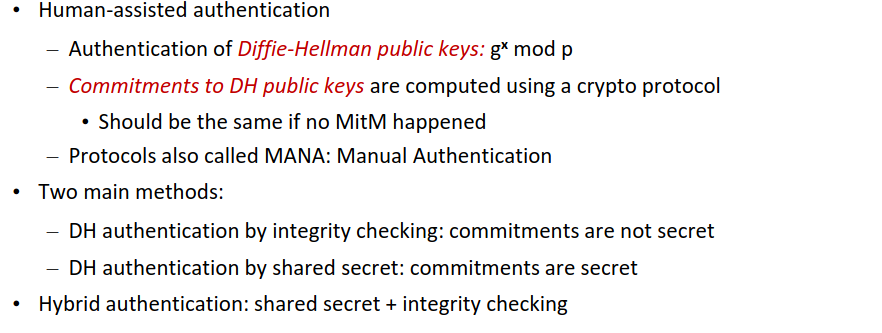 Need to know:Device Paring(Original) Bluetooth IdeaPiconetBluetooth ProfilesBluetooth ScatternetBluetooth Security vs GSM/UMTS/LTE and Wi-FiLegacy Bluetooth SecurityBluetooth Key HierarchyInitialization Key Generation and AuthenticationLink Key GenerationLink Key UpdateEncryption KeysBluetooth 1.0-2.0 VulnerabilitiesAttack on older Bluetooth: Passive PIN CrackingAttack on older Bluetooth: Active PIN Cracking ( 2 versions)Seven Bluetooth 1.0-2.0 VulnerabilitiesSix Bluetooth Lessons LearnedSSP: Secure Simple Pairing (starting with Bluetooth v2.1)Cryptography: Asymmetric Crypto Key Exchange - Authenticated and UnauthenticatedDiffie-Hellman (DH) Key Exchange (What is DH, Public Values, Exchange Protocol)DH Key Exchange Security (passive and actzive attacker)Attack: Man-in-the-Middle Attack on DHAuthenticated DH (+MANA)10. More Bluetooth Bluetooth 2.1+ Pairing: Numeric ComparisonRequirement: Both devices must have displays and “yes/no” buttonsAuthenticated DH: integrity checking with the 6-digit number as authenticatorProcess:Both devices must have displays and “yes/no” buttonsDuring the pairing procedure, both devices display a 6-digit hash of the public DH keysUser has to compare the numbersIf the numbers are the same, push “yes” on both devices, otherwise push “no”This method is provably secureBasic Numeric Comparison(Bluetooth Numeric Comparison is a little bit more complicated and secure, we consider a basic protocolSecurity: 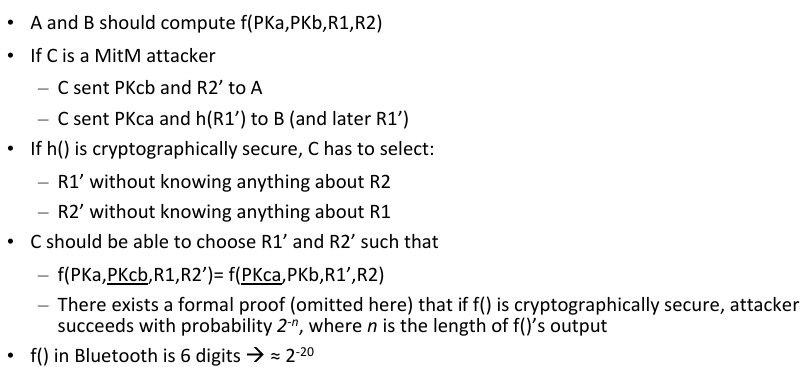 However: User might fail to compare 6 digit numbers correctly by mistakeBluetooth 2.1+ Pairing: Passkey EntryRequirements: Device A has a display, device B has a keypad, or both device have keypads, but no displaysAuthenticated DH: 6-digit shared secretProcess (method 1):One device displays a randomly generated secret 6-digit number NUser enters N into another deviceThen the devices authenticate their DH key using NProcess (method 2):User “generates” N and enters it into both devicesThen the devices authenticate their DH key using NSecurity:Only secure if N is really random, and it N is a nonceAttack possibilities:Devices sometimes have fixed passwordsUSer generated predictabel passwords (like 00000)Attacker can interrupt protocol, user starts another run with the same NSecurity AssumptionsPasskey should be difficult to guessPasskey can be used only onceLast step (user checks whether both devices displayed OK) is necessaryUser has to confirm to A that B displayed “OK”, and vice versaCan we avoid user interaction in this protocol if the device that did not display “OK” stops communication?No, this is not sufficient. Assume that B displayed “FAILED” and stopped, then A can still display “OK” due to the attack from the previous slide.Bluetooth Passkey EntryRecommended but not mandatory procedureRandom generation of passkey for each pairingOne device generates and displays passkey, user enters it into another deviceVulnerabilitiesn rounds for n-bit passkey, passkey reuse not prohibitedUser-generated passkeys possible: will not be randomPasskey reuse attack: DoS on the pairing  user will likely start again with thesame passkeyGeneral problem: Usage of a cryptographic protocol that violates protocol’s security assumptionsBasic Passkey Authentication ProtocolPrerequisites and notationsDevices A and B both have a keypad and a displayMAC(K,x): message x encrypted under key K using Message Authentication Code|| concatenationA and B exchanged DH public keys PKa and PKbAuthentification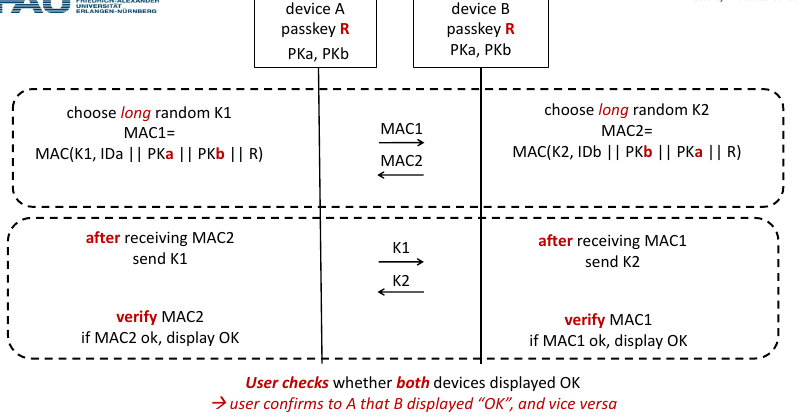 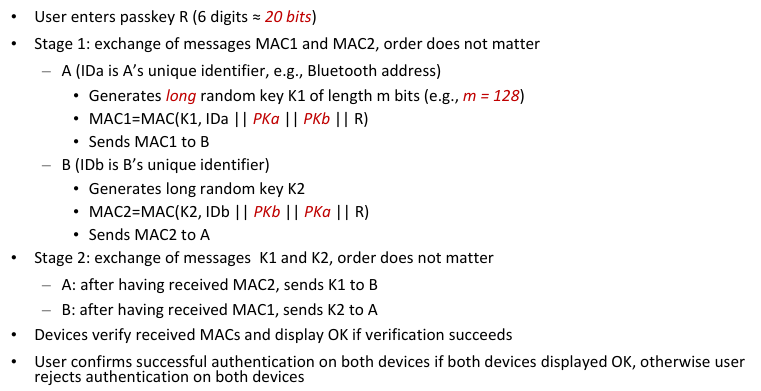 Necessity of User Check on Both DevicesOnly one party can be impersonated, requires brute forcing, and either no user check or accidental user check (=user isn’t looking)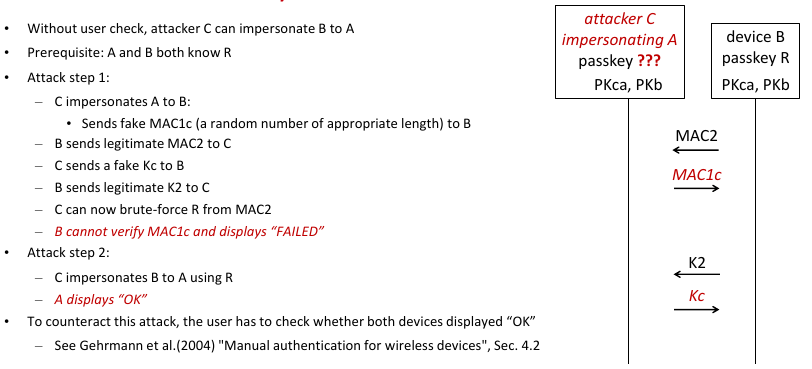 Bluetooth 2.1+ Pairing: OOB (out-of-band)Requirements: Uses NFC or other OOB channel + user interactionDH executed over Bluetooth, DH public keys authenticated via OOBBluetooth 2.1+ Pairing: Just worksIntended to be used when all other options impossible, e.g., the devices do not have any input capabilities nor OOBUnauthenticated Diffie-HellmanAttack: Degradation to Just Works AttackMan in the middle attackSpoof device capabilities: Convince devies that communication partner does not have any input options, even if they have themAttack: Method Confusion AttacksMitM attack on BLE pairing– One device executes Passkey Entry (PE) with the MitM device– Another device executes Numeric Comparison (NC) with the MitM device– Needs a jammer to suppress some messages– User unable to spot the difference (user study)Works for Bluetooth Classic with some restrictionsUnauthenticated DH in BLEBluetooth Pairing: 6 Lessons LearnedFor ad hoc pairing, use public key cryptoBe careful when providing less secure optionsDegradation attacksSecurity assumptions of crypto protocols are importantDo not rely on user-generated secretsThey will not be randomSimplify or avoid user interactionReduces mistakes and misunderstandingExplicitly embed into the protocols which methods are usedDistinct values for PE and NC  distinguishable by devices, not by usersExample: least significant bit of the passkey for PE = 0, of the hash for NC = 1Need to know: Bluetooth 2.1+ Pairing: Numeric ComparisonBasic Numeric ComparisonBluetooth 2.1+ Pairing: Passkey EntryBasic Passkey Authentication ProtocolPrerequisitiesAuthenticationNecessity of User Check on Both DevicesBluetooth 2.1+ Pairing: OOB (out-of-band)Bluetooth 2.1+ Pairing: Just worksAttack: Degradation to Just Works AttackAttack: Method Confusion AttacksUnauthenticated DH in BLE (Mut zur Lücke?)Bluetooth Pairing: 6 Lessons Learned10. Device pairingDevice PairingKey establishment between two devicesDevices do not share any common secrets (“Have never met before”)Security goals: secure channelAuthentication of both communication partnersNo MitM (man-in-the-middle) attacks, no impersonation (Evil Twin)Integrity + confidentiality of communicationIdea: use out-of-band (OOB) channels to exchange authentication informationOOB channel is different from the primary wireless channelDevices setup a connection over the primary channel, e.g., using unauthenticated DHUse the information exchanged over the OOB channel to prevent MitM attacksPossible OOB ChannelsUser interaction (e.g., MANA protocols)Enter PIN on both devices, push buttons, compare stringsAdditional channels (usually also involve user interaction)Physical connection (USB, docking port)Secondary transmission technology (infrared, NFC)Audio (devices beep)Visual (blinking LEDs, scanning of QR codes)Objects (moving objects between devices)WPS: WiFi Protected Setup + WPS OptionsGoal: Usable and secure pairing of STA and APPush-Button: unauthenticated DHPush a button (sometimes a virtual one in the interface) on both STA and AP at (nearly) the same timeUnauthenticated Diffie-Hellmann key exchange is activatedNo guarantee against malicious (or unintended) connections to wrong devicesPIN: DH authenticated by shared secretEnter PIN of the AP into the STA interface, or vice versaNFC (Near Field Communication)Bring devices near to each other, such that STA can read network configuration from the RFID tag on the AP (optional and usually not implemented)Attack: WPS AP-PIN CrackingAP-PIN authentication:Enter 8-digit PIN of the AP into the STA interfacePIN is printed on AP  same PIN is used for all STAsAP PIN: 8 digitsPIN brute forcing requires 10 8 (100 million) attemptsAttack: There is a WPS design flaw (?)AP first sends confirmation (or rejection) for first 4 PIN digitsThen AP sends confirmation (or rejection) for last 4 PIN digits Last PIN digit is a checksum for the other 7 digitsNumber of attempts reduced to 11000Implementation flawNo back off after unsuccessful attempts or too short back offsTry out PIN=0, if not success, then try out PIN=1  till successDepending on WPS implementations, takes some minutes or some hours to crack the PIN by sending candidate PIN parts to the APNeed to know:Device pairing (what is it, security goals, general idea and security)Possible OOB ChannelsMANA ProtocolsWPS: WiFi Protected Setup + WPS OptionsAttack: WPS AP-PIN Cracking11: Device pairing in research and OOB channelsResurrecting DucklingProtect gadgets belonging to the same person or organizationRD is an access control policySecure Transient Association– Secure: devices should obey commands of their users, and only of them– Transient: resold or broken devices can be de-associated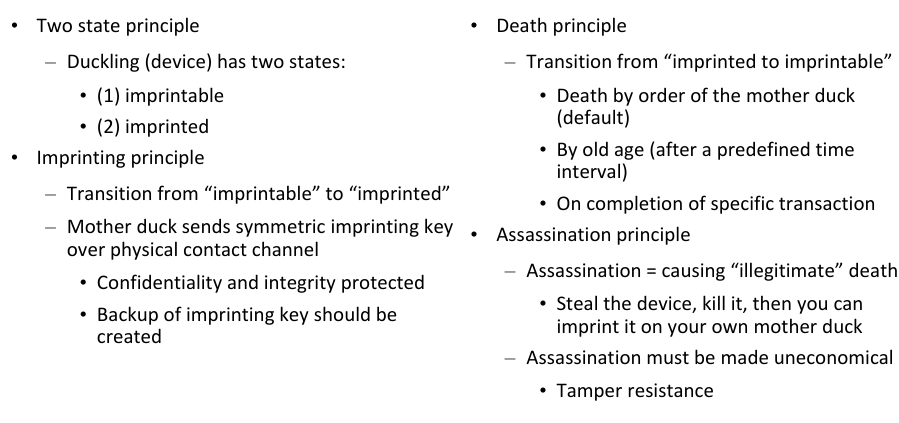 Network-in-a-box (NiaB)Goal: Enrollment into a secure WiFi networkProblem: Clients suualyl have to download and configure digitial certificates (to avoid evil twin attack), not practical for average userIdea of NiaB: Use infrared communication as OOB channelPlace STA (Laptop) near AP to use infrared OOB commsAP has a root certificate (public/private key pair)STA generates a public/private key pairOOB: Exchange hashes of public keyIn-Band: Run WPA-Enterprise enrollment based on TLSNiaB Advantages:Very usable, fast, no user mistakesSecure (no evil twin)NiaB Disadvantages:Line of sight neededDifficult to adjust devices is AP is placed in a bad spot (like the ceiling)Seeing Is BelievingDevice capabilitiesDevice A can generate and display a bar codeDevice B can scan the displayed barcodeVisual OOB channelAuthentication of a public key by integrity checkingOOB transferUser is not required to enter or compare anythingHow it works:Device A authenticates its public key to device BDisplays hash of the key embedded into the barcodeSends the key to B over radio channelDevice BScans the barcode, extracts the hashCompares extracted hash with the hash of the previously received keyShake Well Before Use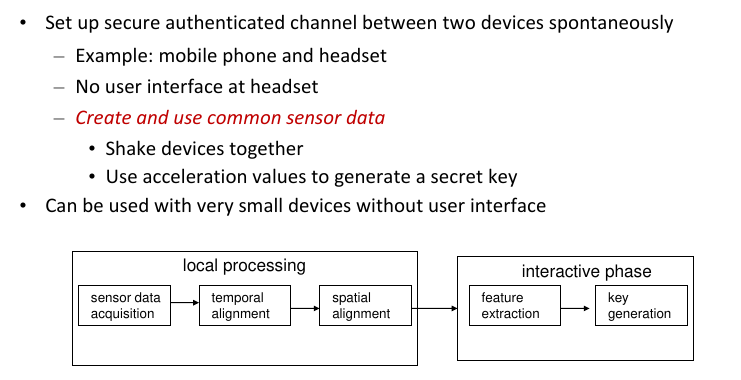 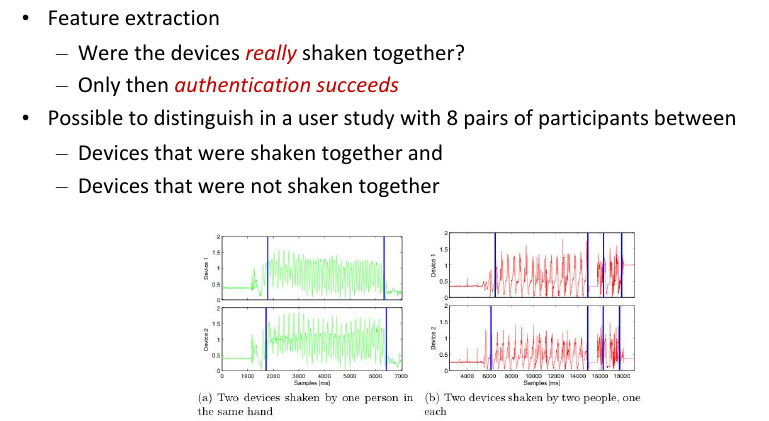 T2Pair (Touch to Pair)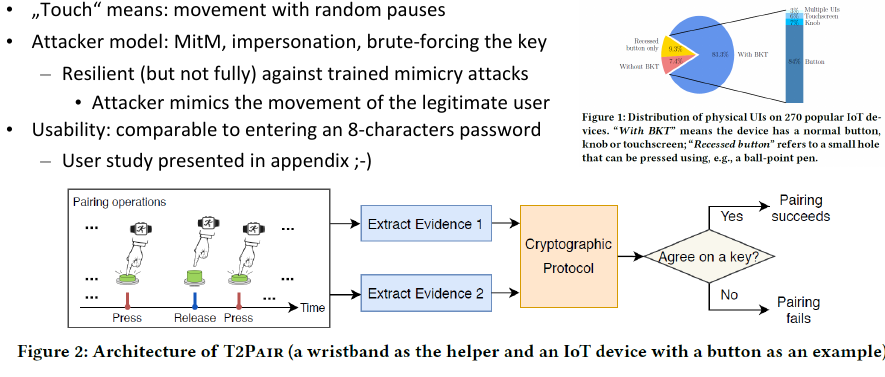 IoTCupid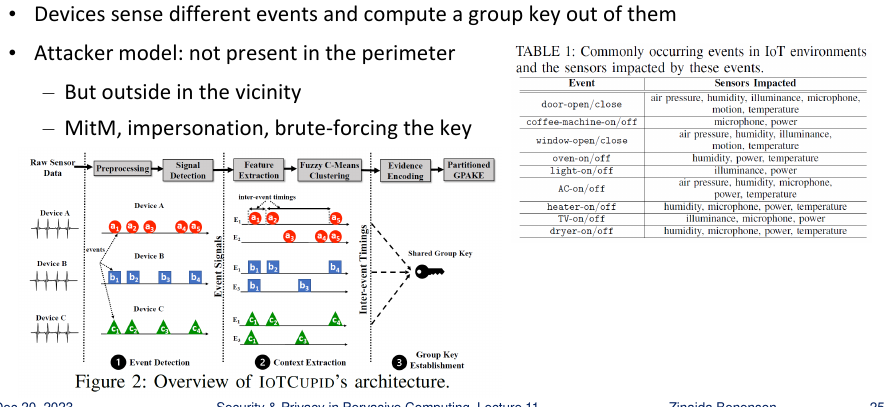 Object-based Pairing: Wanda IdeaGoal:Key establishment over the main wireless channelNo previous secrets shared by devicesWand idea:“Magic wand” imparts credentials to target devices– Wand uses two radio antennas– Uses radio technology already available on devices (WiFi, Bluetooth, ZigBee, ...)– Requires software changes on target devices, but no hardware changesBasic operations– Detect: Wand detects that it is in close proximity of the target device– Impart: After detection, Wand transmits secrets to the target deviceWand Detect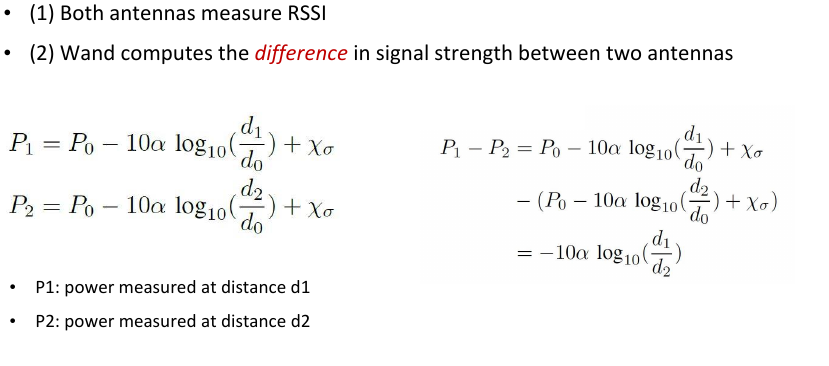 Wand Impart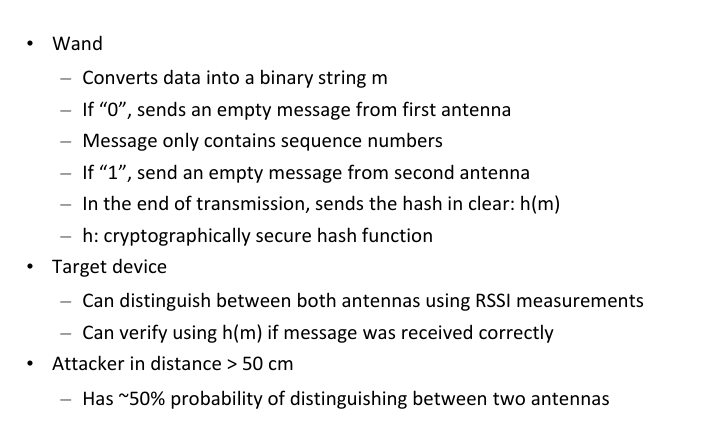 Wanda Protocols•••Common Key– Impart network credentials on the new device– Example: add new device to the home WiFi network– Wand receives WiFi credentials through a USB connection to the AP– User does not have to remember SSID and passwordUnique Key– Impart a common “fresh” key on two or more devicesCopy & Paste– Receive information from one device and transfer it to another deviceLessons Learnt••••For ad hoc pairing, use public key cryptoUse OOBSecurity assumptions of crypto protocol are importantSimplify or avoid user interaction– Reduces mistakes and misunderstandingNeed to know:Resurrecting DucklingNetwork-in-a-box (NiaB)Seeing Is BelievingShake Well Before UseT2Pair (Touch to Pair)IoTCupidObject-based Pairing: Wanda IdeaLessons Learnt12. RFIDRFID (Radio-Frequency Identification)=> Identification and tracking using radio wavesArchitectureIntegrated circuit (store and process data, modulate/demodulate signal)Antenna (receive power, transmit ID, extended functionality possible)Passive RFIDNo batteryWith or without extended capabilities (e.g., crypto)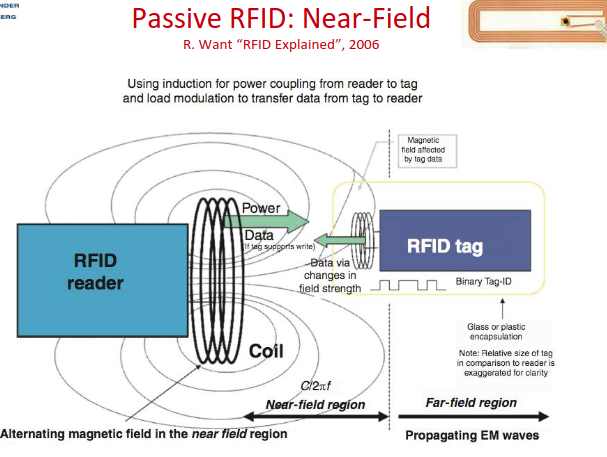 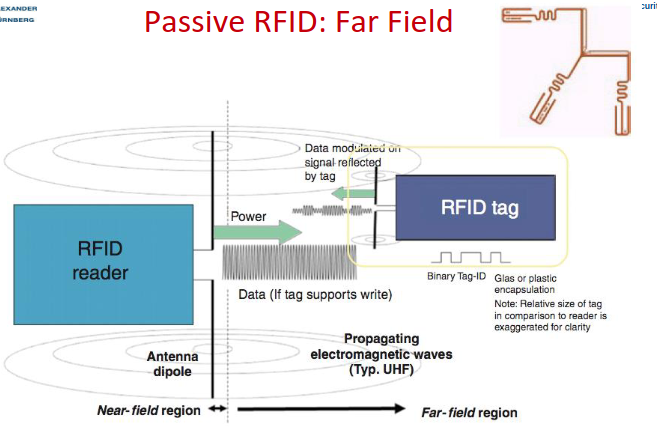 Battery Assisted Passive (BAP) RFIDBatteryDoes not actively transmit informationWait until a reader contacts themUse battery for answering (larger communication Rage)Active RFIDBatteryMicrocontroller, radio, memoryActive communication patterns possibleTransmit without being asked by a reader	Communication between tagsPassive RFID with SensorsNo batteryChanges in environment set an additional bit in memoryApplicationsMonitoring physical parametersTamper detectionDetect radiation or bacteriaRFID ApplicationsSecurity and Safety (access control, verification, e-documents)Tracking (supply chain, hospital)Authenticity (medicine)Electronic Payment (ApplePay)BarcodesOptical machine-readable representation of data1D: Barcode2D: QR-CodeReaders (scanners): Cheap and accurateBarcodes vs. RFID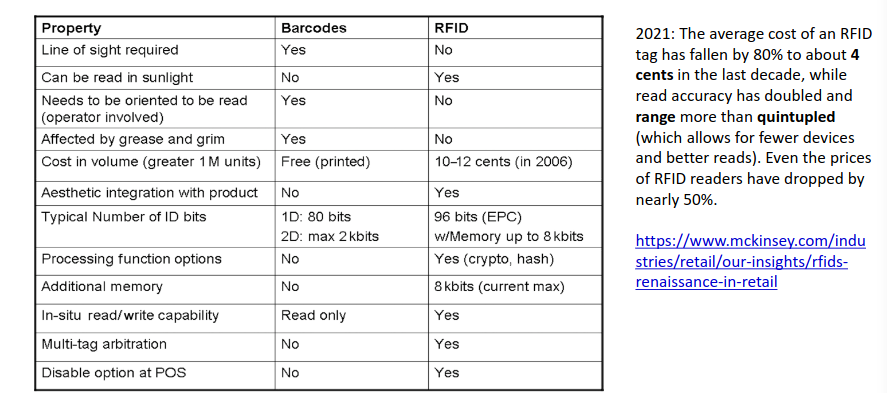 EPC (Electronic Product Code)Unique identifier for every physician object anywhere in the world for all timeEPCglobalDefines the EPC structure as a freely available standardDefines decoding and encoding rules for efficiently storing EPCs on RFID tags and other data storages (like barcodes)Generation 1 (deprecated): 0 - Read only, 1 - write once, read many, field programmableGeneration 2 - Classes:1: Passive, stores EPC ID, password, kill switch (tag self-destroys after transmitting individual Kill PIN)2: Passive Extended (memory, authenticated access control)3: semi passive (battery, sensors)active (battery, tag-to-tag communication, ad hoc networking)EPCglobal Tag Format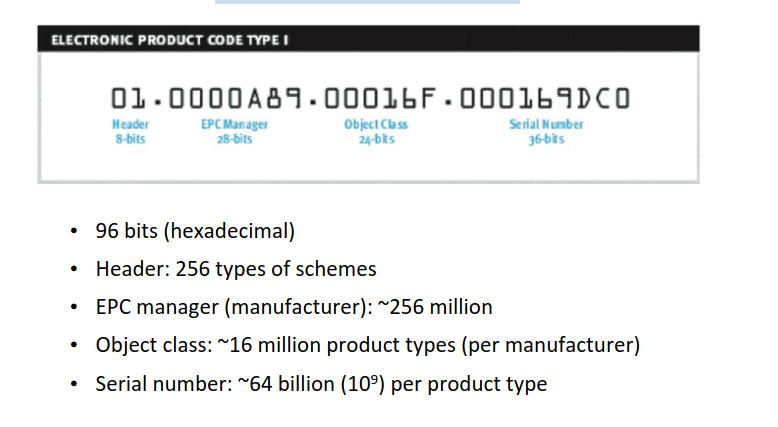 EPC: Reading Multiple Tags Issues Example: Retail - all goods in a pallet or shopping carChallenges: Packaging, Water, Plastic reflect and shield RF signalPoorly orientated antennasCollisions!!!EPC RFID Tag CollisionRFID anti-collision protocols are necessary because multiple RFID tags may be present in the reader's interrogation field simultaneously, and the reader needs to communicate with each tag individually without interference.Query Tree Protocol (EPC Generation 1)= a protocol against tag collision when multiple RFID chips are near the scannerInitialization: The reader sends out an initial query command to the RFID tags within its range.Response from Tags: Each RFID tag responds with its unique identifier (ID).Binary Tree Formation: Based on the received IDs, the reader constructs a binary tree data structure. This tree structure helps in organizing the tags into groups for subsequent interrogation.Query Tree Execution: The reader then starts a series of queries based on the binary tree structure. It selectively addresses groups of tags using a binary search algorithm, narrowing down the range of IDs in each query iteration until it identifies the individual tags.Tag Identification: Each tag that receives a query responds accordingly, either by acknowledging its presence or by providing additional information as required.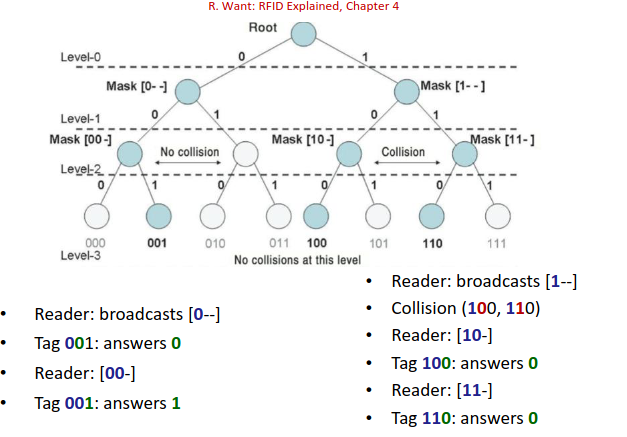 Query Slot Protocol (EPC Generation 2)Initialization: The RFID reader sends out a Query command to all tags within its range.Tag Response: Each tag that receives the Query command calculates a random backoff time based on its EPC (Electronic Product Code) identifier. This helps prevent collisions between tags that might respond simultaneously.Slotting: After the backoff time elapses, tags that are ready to respond transmit their data in response to the Query command. The reader receives these responses and acknowledges them.Tree Formation: Based on the received responses, the reader organizes the tags into groups. This grouping is based on the binary tree structure, similar to the Query Tree Protocol in EPC Gen 1, but with some enhancements for efficiency.Query Execution: The reader continues sending Query commands, using the information from the previous responses to refine its search and identify individual tags.Tag Identification: Tags respond to the Query commands, providing their IDs or other relevant information. The reader acknowledges these responses and continues the process until all tags are identified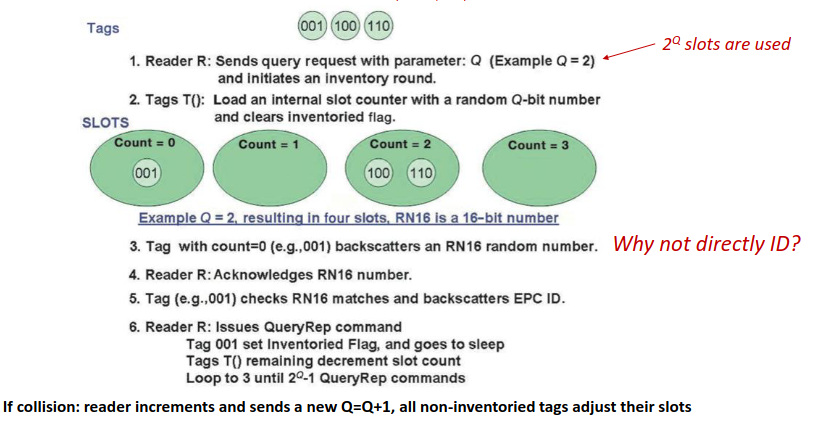 Query Tree vs. Query Slot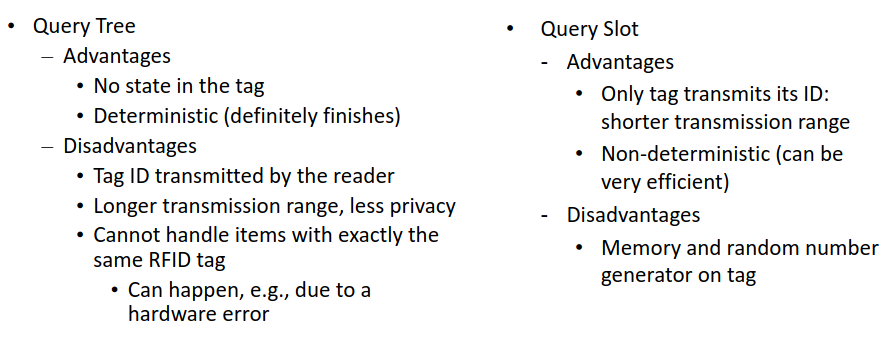 4 Security Threats in EPCCorporate espionage (read out confidential data about supply chain organization gathered through unauthorized readers)Infrastructure (Jamming Attacks: can disrupt RFIDs of an organization)Competitive marketing (unauthorized readers can gather and compile statistics in supermarkets, this is highly confidential marketing research data)RFID malwareRFID MalwareSend invalid ID tag number to scannerAnd then: SQL injection in the RFID data baseOr: Self replication - inject other RFID tags when sending requests (if the tags are writable), infect other databases 7 Privacy Threats in EPCAction: Monitor people’s behavior through ther action with tagged objects (check if person tries to steal product from shelf)Association: Consumer is associated with the unique tag number of the productLocation: Secretly track people through their associated tags using secret unauthorized readersPreference: Determine consumer preference without asking by scanning their purchasesConstellation: People are associated with a “cloud” of multiple RFID tags that permanently identifies them (RFID chips in shoes, clothing, …)Transaction: Infer transaction between individuals through the movement of their “clouds” or RFID tagsBreadcrumb: Association between person and ID tag is not broken even if product is discarded (what if the object is then used to commit a crime?)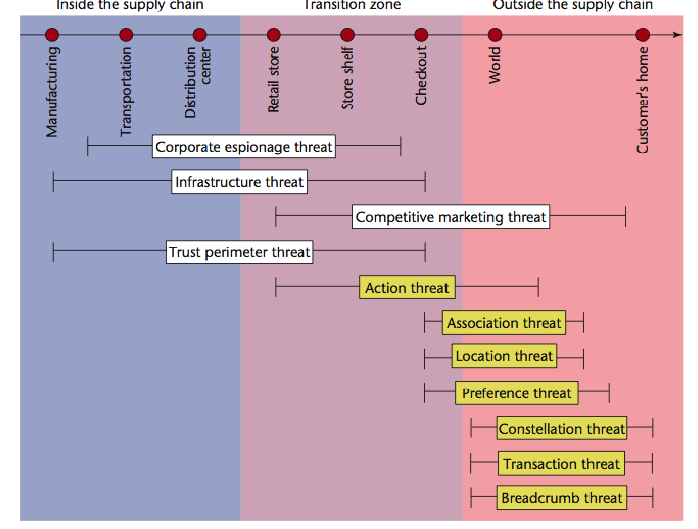 Need to know:RFIDPassive RFIDBattery Assisted Passive (BAP) RFIDActive RFIDPassive RFID with SensorsRFID ApplicationsBarcodesBarcodes vs. RFIDEPC (Electronic Product Code)EPCglobalEPCglobal Tag FormatEPC: Reading Multiple Tags IssuesEPC RFID Tag CollisionQuery Tree Protocol (EPC Generation 1)Query Slot Protocol (EPC Generation 2)Query Tree vs. Query Slot4 Security Threats in EPCRFID Malware7 Privacy Threats in EPC13: More RFIDTag Killing (Ensuring Privacy?)EPC tags have “Killing PIN”: tag self-destorys, tag is disabled foreverDisadvantage: After-sales use impossibleRFID after-sales use: Warranty or product return without receipt, reminders about medicine in cabinet, warning by washing machines that soem garments cannot be washed …Problem: Consumer might not check or be able to check if tag was killed (=> Metro Future Store issue)Tag Covering (Ensuring Privacy?)Cover and uncover if neededEnables after-sale useProblem: Inconvvenient, tags ban be hidden by manufacturer, makes theft easierBlocker Tag (Ensuring Privacy?)Embedded in a bag or carried in pocketReaders sends signal => Blocker responds to block readingProblem: Collisions, send random noise, …Blocking Issue: Reader gets stopped (reader trying to resolve collisions forever)Anti-theft protection difficultSelective Blocker Tags Blocker tag can be selectivePrivacy zones: Only certain ranges of serial numbers are blockedExample: block only part of the tree in the query tree protocolZone mobility: Shops move items into privacy zone upon purchaseExample: Tags with privacy bit: 1 = blocks identifiers, 0 = allow identifiersPIN for privacy bit flipping required to prevent theft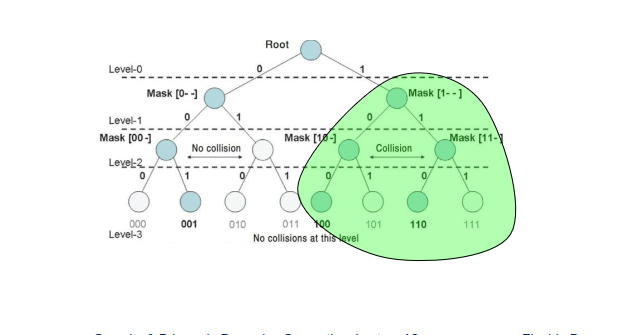 RFID Bill of Right1. The right to know if a product contains an RFID tag.The right to have embedded RFID tags removed, deactivated, or destroyed when a product is purchased.The right to first-class RFID alternatives. Consumers should not lose other rights (such as the right to return a product or travel on a particular road) if they decide to opt-out of RFID or exercise an RFID tag’s kill feature.The right to know what information is stored inside their RFID tags. If this information is incorrect, there must be a means to correct or amend it.The right to know when, where, and why an RFID tag is being readRFID: Lessons Learned (so far)Think before deploying pervasive computing technologiesSmallest computing units can have exceptionally big S&P implicationsRFIDs connect physical and electronic world: especially criticalAttacks can happen at all parts of the systemAnalyze interfaces between the parts of the systemDon’t forget the backend (RFID malware)Implementing security & privacy without cryptography is difficultWatch out for implementation mistakes“Kill” scandal in Metro Future StoreWatch out for hidden embedded functionalityHidden RFID tags in Metro Payback cardsElectronic Documents with RFID or other proximity cardsBiometrics passport (reading distance 1m): Face Data, FingerprintsSecurity Issues: Cloning, changing, …Privacy Issue: Unauthorized readingPassport Access Control ProtocolsBasic Access Control (BAC):Mandatory, symmetric crypto for mutual authenticationKey derived from machine-readable passport infoPrevents scanning from third partyActive Authentication / Extended Access Control (E)Optional; Mandatory in EUAsymmetric CryptoProtects biometric infoInformation is digitally signed to prevent forgeryReader authenticates to the passport with a digital certificateBasic Access Control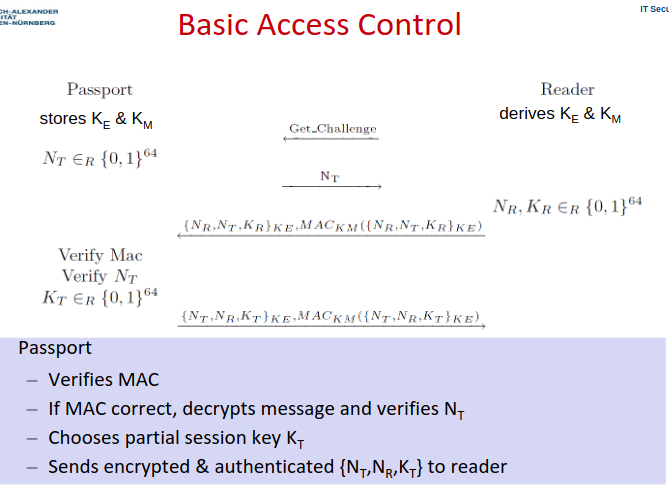 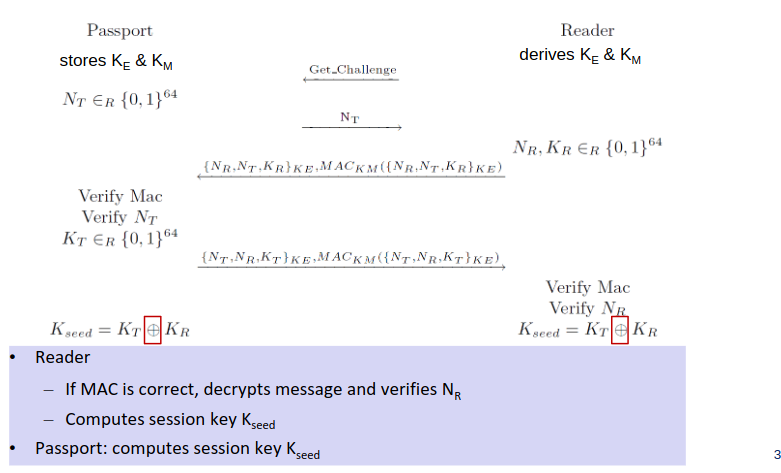 Example: Cloning E-Passport, 2006Required physician access to the real card, could fool machine but nor human controllerExample: Cloning E-Passport, 2007No need of physical access to the real passport, done by predicting BAC key if passport info (date of birth etc) is knownExample: Cloning and Changing E-Passport, 2008No physician access needed, worked with EAC (extended access control)Why did this work? Some readers accept self-signed certificates from anybody…Tracking via Replay Attack• Eavesdrop on a legitimate session between a passport and a reader– Record the encrypted message from the reader that contains the passport's nonce• To identify a particular passport, replay this message– If replayed message is rejected because the MAC check failed, then this is not the samepassport, as the MAC key is unique to each passport.– If the message is rejected because of a failed nonce, then the MAC check succeeded,and therefore it is the same passport.• A failed MAC check is reported noticeably sooner than a failed nonceE Documents - Lessons learned• Consider S&P consequences of the usage of a particular (wireless) technology– Why are e-passports RFID-based?• Crypto keys should be (pseudo)random– Non-random cryptographic material can be predicted• Side-channel attacks can exploit:– Underspecified answers to commands– Timing of protocol messagesGhost-and-Leech Attacks on Access Control and Payment Systems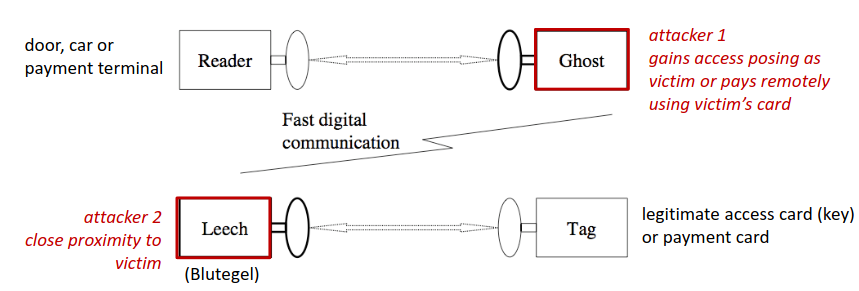 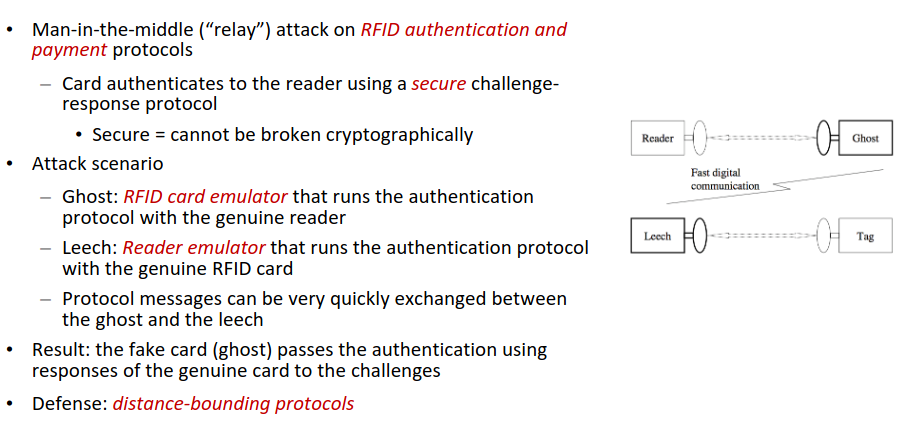 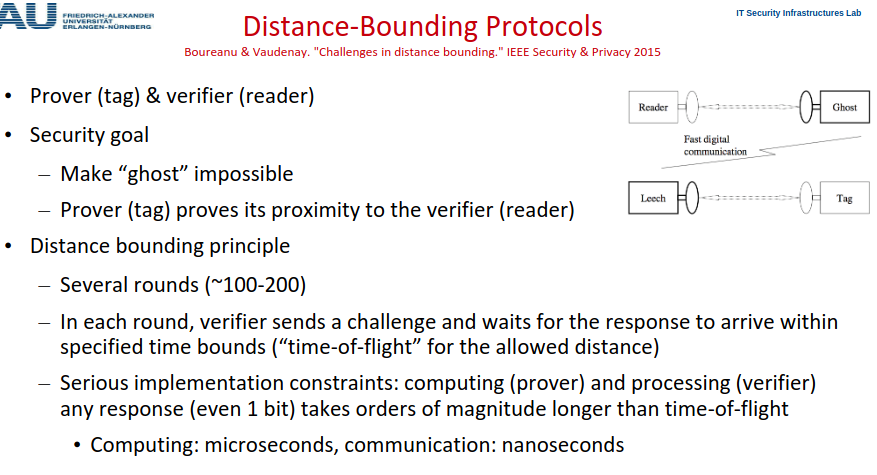 Skim Clone RFID Tags of car key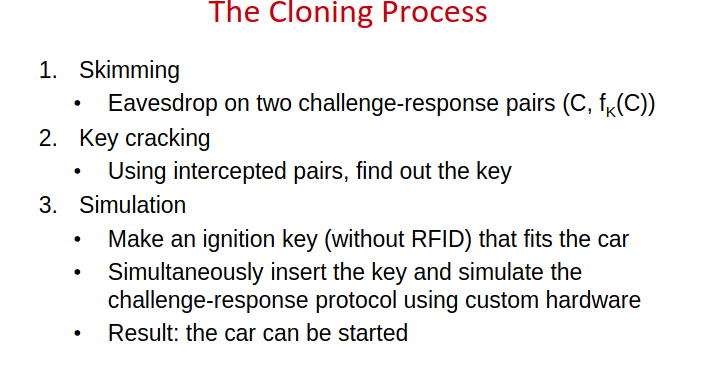 Lessons Learned• Consider S&P consequences of the usage of a particular (wireless) technology– Why are e-passports RFID-based?• Crypto keys should be (pseudo)random– Non-random cryptographic material can be predicted• Side-channel attacks can exploit:– Underspecified answers to commands– Timing of protocol messages• Protect against relay attacks in challenge-response protocols• Security through obscurity fails!Need to know:Tag Killing (Ensuring Privacy?)Tag Covering (Ensuring Privacy?)Blocker Tag (Ensuring Privacy?)Selective Blocker TagsRFID: Lessons Learned (so far)Electronic Documents with RFID or other proximity cardsPassport Access Control ProtocolsBasic Access Control (Passport ⇔ Reader)Example: Cloning E-Passport, 2006Example: Cloning E-Passport, 2007Example: Cloning and Changing E-Passport, 2008Tracking via Replay AttackE Documents - Lessons learnedGhost-and-Leech Attacks on Access Control and Payment SystemsSkim Clone RFID Tags of car keyLessons LearnedSocial Lectures“I would suggest looking for the key terms of Mark Weiser's vision, difficulties with them today, and at the current and future developments:”Invisible / disappearing computingCalm technologyMessiness of everyday lifeSeamless versus seamfulPrivacy / control“Es ist möglich, dass dieses Jahr auch Fragen zu Smart City dazu kommen.”CyberneticsCybernetics is a central historical precursor and guiding idea behindmany contemporary phenomena, especially smart cities, but alsoother forms of ubiquitous computingSystems thinkingGovernance as steeringHorizontal networkingOrganicist thinkingFiber optic cables and sensors – “nervous system”Command & control center – “brain”Fusion of city, machine & natureFrictionless, apolitical understanding of processSmart City“Explain the vision behind the term “ubiquitous computing” as it wasdiscussed by Mark Weise. What is the role of “calm technology”?”"Ubiquitous computing," as discussed by Mark Weiser, refers to the idea of integratingcomputing technology seamlessly into everyday objects and environments, to the pointwhere they become invisible to the user.Calm technology refers to technology that remains in the background of users' attention,providing information or assistance when needed without causing distractions or disruptions.3 Device Types: Tabs (organizer, diary, …), Pad (“scrap computers), Board (blackboard).Capabilities: Wireless networking, cooperation, context-aware (location)Exam Questions/TasksAchtung: Die Antworten sind nicht immer unbedingt optimal. Bitte versuche den Scheiß auch selbst zu beantworten, um sicher zu gehen dass ihr volle Punktzahl in der Klausur bekommt.IntroductionDefine the three security goals + authentication (4P)Confidentiality: 	Protect against unauthorized (reading) accessIntegrity: 		Protect from unauthorized (writing) changes
Availability: 		Make data always available on request by an authorized entityAuthentification: 	Distinguish between authorized and unauthorized entitiesDefine information privacyThe claim of individuals, groups, or institutions to determine for themselveswhen, how, and to what extent information about them is communicated to others.Explain the term “Internet of Things” (2P)Things of our daily live contain computers and are connected via e.g. the Internet or other networks to exchange data and information. Additionally, sensors of the devices deliver information about the physical environment. Actors (actuators) respond to the physical environment.What are (six) special characteristics of security and privacy in IoT in comparison to the traditional Internet?Devices are pervasive, everywhere and often invisibleBodily and territorial privacy are important topic in IoT S&P.Different/new quality and quantity of dataProfiling: habits, emotions (detected and processed via cameras and audio)Devices observe and interact with the physician environmentUnprecedented data collection scale & attack surfaceExplain Greenfield’s principle X (e.g., “be deniable”) and provide an example of a system that satisfies / does not satisfy it.Be deniable = Opt-out always possible. This is not guaranteed for the Windows IoT OS and the normal Windows OS, as they always collect telemetry data and other data when the user interacts with the system. It is not possible to opt-out of that data collection, even when some of them can endanger the privacy of the user.Consider system X (e.g., GSM). Perform a security and privacy assessment of X.System Description (Actors, Assets and Data):Telecom. CompaniesCustomersManufacturersStateAssets&Data: Devices and their content, communication metadata, communication content, billing, infrastructureS&P Goals:Confidentiality, Integrity and Availability of all assetsNon-repudiation of calls, privacy of subscribersOther Goals:Fast Connection Establishment, calls to devices in different networks (fixed networks or networks of other companies), voice calls, text messages, transparent billing system, online bankingRelatively Simple Authentication and Attachment of Mobile Stations to NetworkAttackers/Threat Models:Criminals, terrorists, (foreign) State(s), rival companiesThreats: Eavesdropping, Billing Fraud, Voice Call/Test Message manipulation, loss/theft of devices, tracking of customers/mobile stationsAttackers don’t know parts of the security and encryption process (Security by Obscurity)Trade-Offs of Goals:Security vs.State: GSM is designed insecurely so that law enforcement can track and eavesdrop on criminalsCheaper and Easier System vs. Security: GSM uses Security by Obscurity via the A3/A8 algorithm, which was cheaper, but less secure, and eventually lead to massive costs to fix security issues due to the possibility of breaking the encryptionSimplicity vs Security: GSM Connection Establishment and Authentication is simple (less steps between Mobile Station and GSM network), but less secureHow would you secure such a system X?No “security by obscurity” in cryptographyProvide mutual authenticationProvide security (confidentiality + integrity) in every part of the systemCrypto algorithms should be easy to changeConsider future technology developments and adequately powerful attackers inthreat analysisProvide transparent technology development processesExplain why your security measures meet your security and privacy goals for system X.No “security by obscurity”: Ensures CIA goals by ensuring security even if it is published hows encryption and security system works: Provide mutual authentication: Avoid billing fraud attack to ensure that Provide security (confidentiality + integrity) in every part of the system: Avoid compromising CIA and to allow exploits/atztacksCrypto algorithms should be easy to change: To avoid extenbsive costs when crypto algorithms get insecure in future developomentExplain the IoT design principle “be self-disclosing”. Give an example of an IoT system/device that does not achieve that goal, and briefly explain why. (3P)Ownership, usage and capabilities must be easy to find out. Modern cars: It is not specified which data is collected, stored and processed on the servers of the manufacturers and 3rd party services. Sometimes even the manufacturers are not sure which data is stored (capabilities are not easy to find out) Explain the vision behind the term “ubiquitous computing” as it was discussed by Mark Weise. What is the role of “calm technology”?Ubiquitous Computing:“technologies that disappear”“ubiquitous invisible computing”“computers invisible to common awareness”“computers informally enhancing every room”“computers entering invisibly into people’s lives”“machines that fit the human environment instead of forcing humans to enter theirs”3 Device Types: Tabs (organizer, diary, …), Pad (“scrap computers), Active-Badges ( + Board (blackboard) in SMart Cities).Capabilities: Wireless networking, cooperation, context-aware (location)Calm Technology: Technology recedes intot he background of user’s attentionOutline three special characteristics of security and privacy in IoT systems in comparison to security and privacy of the traditional Internet (1.5P)??? Ist damit dass hier gemeint?Meine Antwort:Data: Other data types (environmental data), new quality and quantity of data (systematic and easy surveillance)System Accessibility: IoT devices are “always on”, unprecedented data collection scale & attack surfaceInteractions between systems: Influence and observe physician world, devices are connected and invisibleFolie: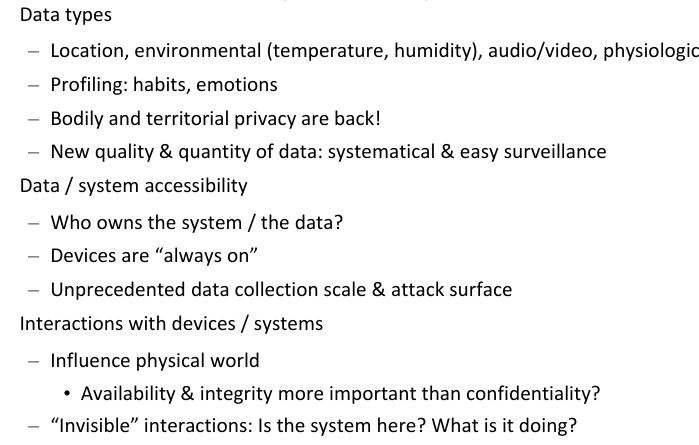 Cellular CommunicationHow does GSM authentication work? (8 P)Include:needed system components;cryptographic secrets, cryptographic algorithms and other essential information;content of exchanged messagesGSM (Global System for Mobile Communications) (2P)segmentation of the area into cells (100m-35km big, radio areas overlap)Different frequencies used in neighbouring cellsHandover of the connection to the next cell if mobile user is travelingAuthentification: (2P)Components: SIM Card (IMSI; TMSI)Preshared key KSIM in Simcard (128bit)symmetric algorithmAuthentification Process (4P):Phone (MS) sends TMSI and its encryption capabilities to Base Station Controller (BSC)BSC asks home location register (HLR) for auth. data of the IMSI (Communication between BSC and HLR are forwarded by the Mobile Service Switching Center (MSC)HLR gets KSIM from its data and generates data for challenge response:Choose random number RANDEncrypt RAND with KSIM using A3/A8Output is SRES (A3: Response to challenge) and KC (A8: symmetric key to encrypt data)HLR sends RAND, SRES and K_c back to BSCBSC sends RAND and used encryption to mobile devise (MS)Device calculates challenge with KSIM => SRES1, K_C1Devices(MS) sends SRES1 to BSCBSC verifies if result from HLR and MS are the sameif yes: auth successfulif not: terminate auth as unsuccessfulWhich vulnerabilities does GSM have? Which of these vulnerabilities were corrected in UMTS, and how?Free Call Attack: Backend Eavesdropping: Attack possible to due enencrypted microwav link between BSC and MSC, this was fixed in UMTSSecurity by Obscurity: A3/A8 algorithms was cryptographically insecure and hidden, UMTS Eavesdropping via IMSI Catcher: Insecure Communication Encryption algorithm A5/1, was replaced by A5/3 and A5/4 in UMTS, Mutual AUthentication was added to UMTS as well
Additionally Better Integrity Checks were added in UMTS (which were vulnerable thoughEavesdropping the A5 key in microwave link: Was fixed by encrypting microwave link im UMTSSim Card Cloning: GSM allowed sim card cloning due to using the bad A3/A8 algorithm, allowing a cryptographic attack to clone the sim card Which possibilities for eavesdropping of GSM communication do you know?2 ways:Eavesdropping communication via IMSI-Catcher and decrypting it due to bad encryption algorithmsEavesdropping the A5 key to decrypt communicationWhat is an IMSI-catcher? How does a IMSI-catcher work? (2P)An IMSI catcher is a portable fake (!!!) base stationMobile stations (phones) always connect to base station with strongest signal=> bring IMSI catcher close to target mobile stationIt can require the MS/phone to send its real IMSI instead of its TMSIAllows tracking and eavesdroppingOutline how an IMSI-catcher can be used to eavesdrop on a phone call in GSM. (2P)IMSI catcher impersonates the BSC for the MS to get data from MSImpersonates MS in front of real networkset encryption capabilities of fake MS to A5/0 (no encryption => eavesdrop)if A5/0 is refused, set to A5/1, record traffic, and break A5/1Explain why eavesdropping via IMSI-catcher does not work in UMTS.(2P)In UMTS, the MS checks the integrity of security algorithms, and the encryption algorithms A5/3 and A5/4 are stronger than A5/1 (2P).Which attacks do IMSI-catchers enable?Eavesdropping off Communication and Tracking of Mobile Stations.Which possibilities to clone SIM cards do you know? Which attacks does SIM card cloning enable?Option 1: Extract the key KSIM from the smart card…but SIM Cards are smart cards, and smart cars are tamper proof => Secret hard to extractOption 2: Cryptographic AttackOption 2.1: Get physical access to SIM card, break the crypto algorithms A3/A8Submit many RAND queries,  analyze SRES responseIf A3/A8 is cryptographically secure against chosen plaintext attacks, this attack should be infeasibleA3/A8 is NOT cryptographically secureOption 2.2: Over-the-air cloning (OTA): find out KSIM  from communicationSame as above, but with a more restricted number of RAND; SRES pairsEavesdrop on (RAND, SRES) paris, break the crypto algorithms A3/A8Outline how the GSM downgrading attack on UMTS works.• Assumption: MS implements both GSM and UMTS• IMSI-catcher impersonates MS in UMTS mode to RNC• RNC sends to MS: “fresh” authentication token AUTN– IMSI-catcher breaks up the connection, saves AUTNNow we have a valid AUTN…How can users be tracked in cellular communication? Which countermeasures against user tracking exist?IMSI Catcher: Pinpoint targeted person with precision up to several metersTMSI: TMSI can be switched off by BS, TMSI is rarely changedIMEI: BS can ask mobille phone to transmit their IMEI (feature against phone theft)Why should location data be protected? What makes it important?Location data can be used to determine which person is when and where. It allows tracking and prediction about where a person will be or which person is at a location. it is a privacy issue.What is SS7? Which attacks are possible using SS7? How do these attacks work?SS7 is a protocol used for communication between telecom operatorsAttacks require buying access to SS7Rogue SS7 Operator: Buy access to SS7, allows 4 attacksLocate & track: Ask HLR for IMSI of phone numberAsk HLR which MSC is this IMSIAsk MSC: At which BTS is this IMSIEavesdrop: “Please send authentication and encryption keys for this TMSI”Manipulate: “This IMSI wants its calls/SMS forwarded to my network”Steal Money from Online BankingAttacker gains control over victim’s online banking account (via phising or malware)Attacker looks up victim’s phone number (Online banking with OTP(one-time-password) via SMS)Sets up SMS redirectLogs into online bankingStart translation, use SMS OTP to verify transaction => Money!Which attacks on security and privacy we considered for LTE / 5G? How do they work? (in a nutshell)LTE - Impersonation/Billing Fraud: Impersonate UE by man-in-the-middle attrack to trick Commercial Network to use unencrypted communication, and by capturing and ascending authentication challenge response from the UE that should be impersonatedLTE- aLTEr Attack: Manipulate Stream Cipher Data integrity, allows DNS redirects and manipulation of data5G - ReVoLTE Attack: Abuse reuse of keystreams in voice calls, capture traffic between two MS (Alice and Bob), then immediately call Alice, use data to figure out keystream and use to decrypt captured call between ALice and bobWhat are most important lessons learned about pervasive security and privacy on the example of cellular communication?12 Lessons:No “security by obscurity” in cryptographyProvide mutual authenticationProvide security (confidentiality + integrity) in every part of the systemCrypto algorithms should be easy to changeConsider future technology developments and adequately powerful attackers in threat analysisProvide transparent technology development processesImplementing backward compatibility can leave old vulnerabilities exploitableManagement of pseudonyms should be specified & implemented very carefullyManagement of non-secure modes should be specified & implemented very carefullySpecifications should warn clearly about possibilities of insecure implementationsAvailability, reliability, performance measures as well as new applications can have unforeseen security & privacy consequencesSpecifications should precisely define security goals and threat modelWi-FiOutline the WPA2 key hierarchy. Describe for which purpose each key is used. (6P)Briefly outline the difference in PMK generation between WPA2-PSK and WPA2- Enterprise. (2P)WPA2-PSK: PMK is based on a passphrase (1P)WPA2-Enterprise: PMK is generated during the authentication (1P)Describe an attack that is possible in WPA2-PSK, but not in WPA2-Enterprise due to the above difference in PMK generation.(2P)In WPA2-PSK, the PMK is based ona password andsalt (=network name) This allows a key cracking attack. Capture the handshake, and try out passwords using a dictionary/tables with the most popular network names and passwords In Enterprise the PMK isn’t based on a password, attack is not possible.What are the most important lessons learned about pervasive security and privacy on the example of WEP?Don’t use master keys directly to encrypt communicationIntegrate key management into the systemKey distribution and updateWhen using cryptographic algorithms, always ask experienced cryptographers how to do this properly:WEP uses RC4 in an inappropriate wayBe extremely careful when using stream ciphersThink about reuse of initialization vectors and other components that should be used only onceConsider replay attacksAlways use cryptographically secure integrity protectionShared secret key: MAC = Message Authentication CodePublic key crypto: digital signaturesHow do security measures „hidden network“ and „MAC address filtering“ work in Wi-Fi? Which security goals do they have? How can these security goals be attacked?Goal: Prevent alien STAs from joining the networkHidden Network: APs do not send beacon data, and waits for STAs to actively search for AP by asking for a particular ESSID Attack: Sniff till some STA sends probe request, replay probe requestMAC Address Filtering: AP only answers/accepts probes or authentication requests from STAs with know MAC addressesAttack: Sniff allowed MAC addresses, change/spoof your MAC address to sniffed allowed MAC addressBoth “security” measures are bad because they rely on security by obscurity, and can easily be defeated How does Evil Twin attack work in public Wi-Fi networks? Which further attacks does it enable?Setup the Attack:Attacker sets up AP, this AP impersonates the legitimate APBroadcasts beacon signal with the ESSID of the legitimate AP=> Evil TwinAttack:Device connect to the AP with the strongest signalEvil Twin beacon can be made the strongest (by going near the victim’s device)What can be done with an Evil Twin:Send fake login pages to user device, steal passwords etc.Forward Internet traffic (=sniff all clear text information, including login info)Phishing: Use DNS spoofing to redirect to evil servers (redirect traffic from My Bank to evil fake version of the Bank)Why can Wi-Fi traffic be eavesdropped on much easier than traffic in cellular networks?Weak Passwords for Wi-Fi Networks allow to crack encryption between STAs and APs, and ot eavesdrop their communicationWi-Fi relies on passwords, while cellular communication relies on SIM Cards with unique keys and identifiersFor which purpose are IV (initialization vectors) used by WEP?It is used as an offset for the PRNG Function (Pseudo-Random Number Generator) to let both AP and STA use the right offset for the keystream generation to encrypt and decrypt trafficWhich attacks does IV reuse enable? How can IV reuse happen in WEP?IV Reuse:  IV is reused (two times pad), allows to brute force and decrypt communication between AP and STAPRNG Restart: WEP PRNG may be restarted every time a laptop it restarted, at restart IV is set to 0, and incremented with every sent packetIV too short: IVs are reused after a few hoursExplain using WEP as example why data encryption is not sufficient for achieving data integrity.ey managementGlobal master key per ESSID If key leaks, key replacement in all devices is neededNo key management protocol for key replacement No session keys, master key directly used Large amount of traffic is encrypted with the same key Combined with other weaknesses, leads to attacks IV management IV size too small (24 bits): reuse Real key size small: WEP keys are 54bit and 128 bit small AND!!! include IVreal key is 40 bits long and not 64 => Real Time brute forcereal key is 104 bit long, no brute-force, but cryptographic attack in real timeCryptography: RC4: flawed usage of IVs makes cryptographic attacks possible RC4 is by now considered insecure, but WEP weaknesses could be exploited even before the latest RC4 flaws were discoveredNo cryptographic integrity protection (only CRC) Message change possibleAuthentication protocol designReplay protection is not guaranteed ImplementationsIV reuse on restartWhich design weaknesses does WEP have? What can be learned from them?Don’t use master keys directly to encrypt communicationIntegrate key management into the systemKey distribution and updateWhen using cryptographic algorithms, always ask experienced cryptographers how to do this properly:WEP uses RC4 in an inappropriate wayBe extremely careful when using stream ciphersThink about reuse of initialization vectors and other components that should be used only onceConsider replay attacksAlways use cryptographically secure integrity protectionShared secret key: MAC = Message Authentication CodeWhat are security goals of WPA2?Present key hierarchy of WPA2, explain fro which purposes are all keys used.How does 4-way handshake“ work?What are the differences in security guarantees between WPA2-PSK and WPA2-Enterprise?WPA2-Enterprise: Individual PMK for each STA-AP pair and each sessionWPA2-PSK: Only one PMKWPA2-Enterprise: Authentication and key agreement via Authentication Server, lower chance of impersonating devicesHow does WPA2 key cracking work? Attack:PMK = PBKDF2(password, salt), 	where salt is the ESSID (=network name)Capture handshakeTry out passwords using a dictionaryRainbow tables precomputed for some most popular network namessid, linksys, NETGEAR, default, …Which insider attacks are possible in WPA2-PSK and in WPA2-Enterprise? Which countermeasures should be taken against them? Insider Attack of WPA2 via Hole 196: Works on both WPA2 variants - Defense: Static ARP Tables, Wireless Intrusion Detection System at ARPs, Use individual keys or digital signatures instead of GTK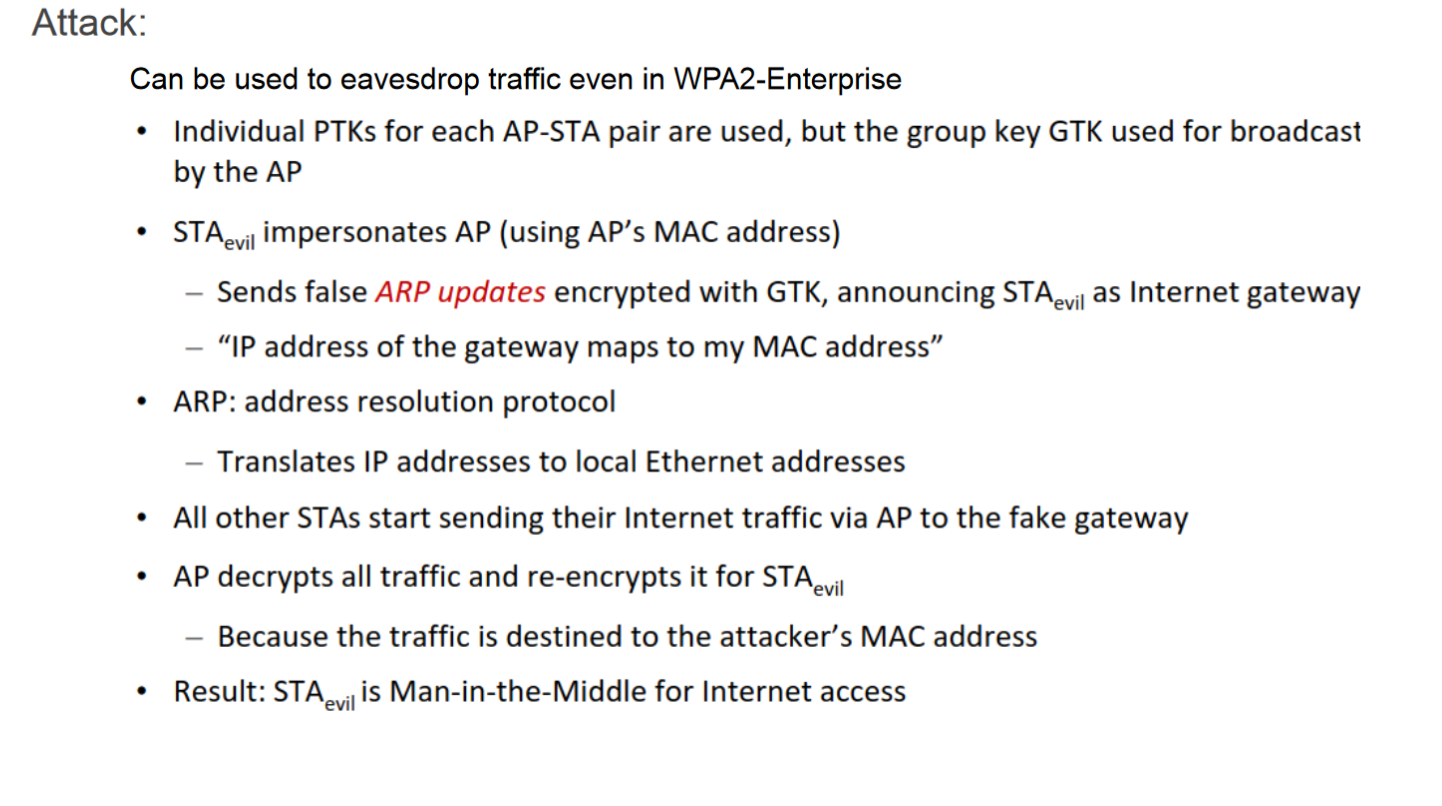 Explain the principle behind the WPA2 Key Reinstallation Attack (KRACK) attack.Exploits a vulnerability in the WPA2 protocol's 4-way handshake process.Attackers can force reinstallation of an already-in-use encryption key.Occurs due to improper handling of cryptographic handshake messages.Allows attackers to decrypt and intercept data transmitted over the Wi-Fi network.Attackers can also inject malicious content into encrypted traffic.KRACK does not require knowledge of the Wi-Fi network's passphrase.Vulnerable devices include those running vulnerable implementations of WPA2, affecting a wide range of devices.Mitigation involves patching affected devices and updating Wi-Fi access points and client devices.What are differences in security design between WPA2 and WPA3? Against which attacks does WPA3 protect, compared to WPA2?WPA3 does this, WPA2 doesn’t do this:Designed to fix the WPA2-PSK password cracking attacksUses SAE = Simultaneous Authentication of Equals = “Dragonfly”Executed before the 4-way-handshakeUses public key cryptographyFor each session: generates a new PMK with high entropy out of the Wi-Fi passwordExplain the principle behind the Dragonblood attack.Side channel attacks on SAE which leak information about Wi-Fi passwordCryptographic AttackPassword cracking by attempted downgrading to WPA2fMeasures against downgrading are implementedPassword cracking still possibleKey Exchange and Pairing Outline how unauthenticated Diffie-Hellman key exchange between two parties A and B works. You can use a drawing, a text, or a combination thereof for this task (8P)Include in your explanation:• public system parameters;• values chosen by A and B;• calculations done by A and B;• content of exchanged messages.Public Valuesp: large prime number				(0.5P)g: generator, 1<g<p-1				(0.5P) (7P)Explain the difference in security properties between unauthenticated and authenticated Diffie-Hellman key exchange. (2P)Unauthenticated:Secure against passive eavesdropping (0.5P)Not secure against man-in-the-middle attack and evil twin attack (0.5P)Authenticated:secure against passive eavesdropping, man-in-the-middle and evil twin (0.5P)often requires user involvement (like QR code scanning) (0.5P)Outline how authenticated Diffie-Hellman key exchange is used for device pairing in Bluetooth Numeric Comparison from the user perspective. Provision of cryptographic protocols is not needed here. (4P)Include in your explanation:• Minimum capabilities of devices;• Values that are being authenticated;• Actions that the user performs.Answer:Both devices need a display and “yes” and “no” buttons (1P)During paring, both devices exchange diffie hellmann public keys (1P)Both devices do integrity checking with 6 digit number (1P)Both devices show the 6-digit code, user compares the codes, and has to click yes or no on both devices depending on if the code is matching  (1P)What are security goals of device pairing?Security goals: secure channel and CIAAuthentication of both communication partnersNo MitM (man-in-the-middle) attacks, no impersonation (Evil Twin)Integrity + confidentiality of communicationWhat are OOB channels used for?They are used as a second communication channel or action between devices, in order to authenticate DH public keys while DH is executed over the main communication channel (bluetooth).Which OOB channels do you know? Provide examples of device pairing methods that use OOB channel X.User Interaction (Manual Authentication Protocols)Enter PIN on both devices, push buttonsAdditional ChannelsPhysical connection (USB, docking port)Secondary transmission technology (infrared, NFC)Audio (devices beep)Visual (blinking LEDs, scanning of QR codes)Objects (moving objects between devices)How does method Y for device pairing works? Which security guarantees does it provide?MANA Protocol: Compare PINs of two dervices, press yes/noAdditional Channels:Resurrecting DucklingNetwork-in-a-box (NiaB)Seeing is BelievingShake Well Before Use-T2Pair (Touch to Pair)Touch: Movement with random pausesSecure if Attacker can not replicate/mimic movement IoTCupidDevices sense different events and compute a group key out of themIs Secure if Attacker is not present in the perimeterWanda Idea: Object-based PairingUses (two) Antennas– Detect: Wand detects that it is in close proximity of the target device– Impart: After detection, Wand transmits secrets to the target deviceWhat are the root causes of security vulnerabilities in WPS?Attack: There is a WPS design flaw (?)AP first sends confirmation (or rejection) for first 4 PIN digitsThen AP sends confirmation (or rejection) for last 3 PIN digits Last PIN digit is a checksum for the other 7 digitsNumber of attempts reduced to 11000Implementation flawNo back off after unsuccessful attempts or too short back offsTry out PIN=0, if not success, then try out PIN=1  till successDepending on WPS implementations, takes some minutes or some hours to crack the PIN by sending candidate PIN parts to the APBluetoothWhat were the goals of developing Bluetooth technology? Wireless Personal Area Network (WPAN)Universal radio interface for ad-hoc wireless connectivityShort range (10 m), low power consumptionVoice and data transmission, approx. 1 Mbit/s data rateWhat does Bluetooth system architecture look like? (2 Architectures)What does device pairing mean? Which security goals does it have?= Key establishment between two devicesDevices do not share any common secrets“Have never met before”Security goals: secure channel and CIAAuthentication of both communication partnersNo MitM (man-in-the-middle) attacks, no impersonation (Evil Twin)Integrity + confidentiality of communicationHow does device pairing work in Bluetooth Versions 1.0-2.0? General Info:Symmetric Keys, 128-bitEncryption based on SAFER+ algorithmCustom Stream Cipher (60 bit strength)Explain key hierarchy in Bluetooth 1.0-2.0Initialization key (function of PIN)Temporal key for link key establishment protocolUsed when devices meet for the first time, or if link key “forgotten”Devices can only store a limited number of link keysLink keyGenerated by both devices from the initialization keyWhen devices meet again, they run a protocol to prove the possession of the link key to each otherEncryption keyFor data encryption, generated from the link keyExplain the three Blueooth 1.0-2.0 key generation protocols.Initialization key Generation and Authentication:Link Key Generation:Link Key UpdateUse the same protocol as for the link key generationUses previous link key KAB instead of KinitHelps against attackers that are not present permanentlyEncryption KeysIndividual shared key between master A and slave B. How it works:Random number generated by A is sent to BA and B compute a Key based on the random number and the Link KeyBroadcast Encryption Key. How it works:Key generated by master for each sessionTransmitted to slaves using individual shared keyWhich 8 vulnerabilities does Bluetooth 1.0-2.0 security have?PIN Cracking Attacks are possibleBluetooth devices are often configured to accept connections to arbitrary devices and send their BD_ADDR to them. User can be tricked to accept connectionAttacks: user tracking, malware, data stealingWeak Cryptography (SAFER+ and E0 weaknesses)Encryption IV reuse (2 times pad, pads repeat after 23 hours of uninterrupted connection)No integrity check in encryption algorithm (CRC used, same as in WEP)No end-to-end encryption (intermediate devices can decrypt traffic)Security can be switched off through negotiation between devicesSeveral Implementation Vulnerabilities and Attacks (BlueSniff, …)Remote Execution, Man in the middle, etcExplain Bluetooth 1.0-2.0 Passive PIN cracking.Explain Bluetooth 1.0-2.0 the two Active PIN cracking attacks.Active attack 1Initialization key generation: start using any PINX, compute Kinit_XInitialization key authentication: receive SRESB from B, perform PIN guessing as aboveSRESB contain the right PIN!Active attack 2Force A and B to repeat pairingImpersonate one if the devices and pretend that the device forgot the link key“Forgot key” messages are (necessarily!) sent insecurelyExplain SSP: Secure Simple Pairing (starting with Bluetooth v2.1)More secure connection establishment and key exchange via SSP with Diffie-Helmann:Devices initiate pairing processDevices Authenticate themselves to each otherDiffie-Hellman is used to securely generate a Encryption Key for further communicationWhat are advantages and disadvantages of symmetric crypto for Bluetooth pairing compared to asymmetric crypto?UnauthenticatedSecure against passive eavesdroppingVulnerable to man-in-the middle (MitM) and impersonation (Evil Twin) attacksUsual realization: Diffie-Hellmann (DH) key exchangeAuthenticatedSecure against MitM & Evil Twin attacksOften requires user involvementEnter PIN, compare two strings, scan QR code, …Usual realization: authenticated DH key exchangeHow does unauthenticated DH work?Public Valuesp: large prime number (1024 bits)Multiplicative group modulo p: {1, 2, …, p-1}g: 1 < g < p-1g is generator of multiplicative group modulo pDH Key Exchange ProtocolExplain the difference in attacker models between unauthenticated and authenticated DH.Unauth. DF:Protects against passive eavesdroppingActive Eavesdropping still possibleMan in the middle attack possibleAuth DH:Human-assisted authentication Protects against active and passive eavesdropping and man in the middle attackWhich values are authenticated during the authentication phase of MANA protocols?Numeric Comparison:Authenticated DH: integrity checking with the 6-digit number as authenticatorPasskey Entry:	Authenticated DH: 6-digit shared secretOOB:	DH executed over Bluetooth, DH public keys authenticated via OOB (Just works	Unauthenticated Diffie-HellmanHow does SSP method X work from the user perspective? On which assumptions does it rely for security? Which user interaction is required?Numeric ComparisonUser has two devices with displays and yes/no buttonsUser wants to the two devicesDuring pairing, both devices show 6 digit hash of the public DH keysUser has to compare the numbersIf the numbers are the same, push “yes” on both devices, otherwise push “no”Assumption: User actually compares the numbers probably, and presses the buttons accordinglyPasskey EntryDevice A has a display, device B has a keypad, or both device have keypads, but no displaysProcess (method 1):One device displays a randomly generated secret 6-digit number NUser enters N into another deviceThen the devices authenticate their DH key using NProcess (method 2):User “generates” N and enters it into both devicesThen the devices authenticate their DH key using NAssumption: Only secure if N is really random, and it N is a noncePasskey should be difficult to guessPasskey can be used only onceLast step (user checks whether both devices displayed OK) is necessaryOOB (out-of-band)Different User Actions possibleUse PINs to enter in both devices, use RFID and hold devices close together, use infrared and hold devices closer togetherExample: “Seeing is Believing”Device A can generate and display a bar codeDevice B can scan the displayed barcode=> Visual OOB channelAssumptions:OOB channel is different from the primary wireless channelDevices setup a connection over the primary channel, e.g., using unauthenticated DHZig-BeeOutline how Zigbee 3.0 Touchlink Commissioning uses a global master key for joining new devices to an existing network. You can use a drawing, a text, or a combination thereof for this task. (4P) Include in your explanation:• participating devices and their roles;• cryptographic secrets, cryptographic algorithms and other essential information;• content of exchanged messages.Answer:Initiator: usually remote control or routerTarget: light bulb or other ZigBee device with dedicated functionsBoth possess the ZLL (ZigBee Light Link) Master KeyInitiator sends TrID: transaction identifier, 32-bit, randomly generatedTarget sends RsID: response identifier, 32-bit, randomly generatedIdentify request: initiator asks target to identify itself if many targets are availableNetwork join end device requestInitiator sends network key (NWK) to target encrypted with the master keyTrID and RsID are used to make encrypted message different for each different for each commissioningWhich two attacks were made possible due to the leakage of the ZigBee Touchlink Commissioning master key? (2P)Hijack Attack: (0.5P)Join target to attacker‘s network (0.25P)Send commands: turn on/off, change color, open/close (e.g., door lock) (0.25)Network key extraction: (0.5P)eavesdrop until user joins a new device to the network (or force user to do so by reset-to-factory-new-atatck) (0.5P)Outline security architectures of centralized and distributed ZigBee 3.0 networks and compare their security.What are link keys in ZigBee 3.0 networks are used for? Which link keys are installed on each ZigBee 3.0 node? Which of them are required, and which are optional?Q: What are link keys in ZigBee 3.0 networks are used for?A: Linkey keys are using for commissioning (=starting a new network or joining a new node to the network). It is also used to distribute the network key to newly joining devicesQ: Which link keys are installed on each ZigBee 3.0 node? Which of them are required, and which are optional?What are usability advantages of Touchlink commissioning compared to EZ-Mode with install codes????What is the ZLL master key used for?The ZLL master key was protected by an NDA, but got leaked on twitter.It is an (optiona) global key used by distributed ZigBee networks, and can be used for EZ-Mode and Touchlink (although each ahs a different ZLL Master Key). Which attacks on Touchlink do not require the knowledge of the ZLL master key?Attack: Identify Action AttackDoesn’t require knowledge of any cryptographic materialTrigger identify action (e.g., blinking, beeping, dimming) of target deviceEven if the device is already in a networkNo authentication (inter-PAN frame)Field to specify duration: 16bit  ≈ 65000 seconds ≈ 18 hours => Bulb blinks until it runs out of battery, blocks other operations of the lampRecovery: manually disconnect from power sourceAttack: Reset to Factory-New AttackDoesn’t require knowledge of any cryptographic materialReset target to the factory-new stateEven if the device is already in a networkNo authentication (inter-PAN frame)Threat scenario: access to restricted areaTouchlink-enabled door lockReset to factory-new  door probably unlocksRecovery: recommission the affected devicesWhich attacks on Touchlink require the knowledge of the ZLL master key?Attack: Hijacking - Attack with knowledge of the leaked global master keyActive attack: requires interactionJoin target to attacker‘s networkSend commands: turn on/off, change color, open/close (e.g., door lock)Works even if the device is already joined to another networkAttack Network Key Extraction - Attack with knowledge of the leaked global master keyPassive attack: eavesdropping on touchlink commissioningGE and Osram: User has no interface (on smartphone app) to trigger TouchlinkHow long should the attacker wait till user commissions a device?„Motivate“ user to re-commission any device by reset-to-factory-new attackHow does <insert attack here> work?Prerequisite of ALL attacks: Active Device ScanTouchlink commands are accepted by targets only if previously they received a scan request with the same TrID (transaction ID)Scan for touchlink-enabled devices in the wireless rangeWorks even if target is already joined to a networkAttack: Identify Action AttackDoesn’t require knowledge of any cryptographic materialTrigger identify action (e.g., blinking, beeping, dimming) of target deviceEven if the device is already in a networkNo authentication (inter-PAN frame)Field to specify duration: 16bit  ≈ 65000 seconds ≈ 18 hours => Bulb blinks until it runs out of battery, blocks other operations of the lampRecovery: manually disconnect from power sourceAttack: Reset to Factory-New AttackDoesn’t require knowledge of any cryptographic materialReset target to the factory-new stateEven if the device is already in a networkNo authentication (inter-PAN frame)Threat scenario: access to restricted areaTouchlink-enabled door lockReset to factory-new  door probably unlocksRecovery: recommission the affected devicesAttack: Permanent Disconnect AttackTwo attack possibilitiesRecovery: physical resetOsram Lightify: turn on 3 seconds, off 5 seconds repeat five timesPhilips Hue: no physical reset possibility found, possibly no user- driven recoveryAttacker can recover anytime using the same toolkit as for the attackPossible threat scenarios: DoS, ransomAttack: Hijacking - Attack with knowledge of the leaked global master keyActive attack: requires interactionJoin target to attacker‘s networkSend commands: turn on/off, change color, open/close (e.g., door lock)Works even if the device is already joined to another networkAttack: Network Key Extraction - Attack with knowledge of the leaked global master keyPassive attack: eavesdropping on touchlink commissioningGE and Osram: User has no interface (on smartphone app) to trigger TouchlinkHow long should the attacker wait till user commissions a device?„Motivate“ user to re-commission any device by reset-to-factory-new attackReset to Factory AttackSee next questionHow is proximity check used in ZigBee 3.0 Touchlink? To which attacks is it susceptible?ZigBee Proximity CheckLimits range of accepting touchlink commands If receiving signal strength (RSS) > predefined threshold, then send scan responseBug:A scan request with TrID=0 for a scan request is invalid=> rejected if received with scan requestAll other inter-PAN commands, if sent with TrID=0, are accepted by the bulb without proximity check (as result of a programming bug)Reset to Factory Attack:Can reset any bulb to factory new without previous scanning and without proximity checkIf a bulb is reset to factory new, it can be joined to new networks without proximity checkWhat are root causes of insecure commissioning modes in ZigBee 3.0?Touchlink commissioning in insecure by designA single touchlink device in the network can expose network keyTouchlink commands are accepted by targets only if previously they received a scan request with the same TrID (transaction ID) => Attacker sends scan requests, Scan for touchlink-enabled devices in the wireless rangeWorks even if target is already joined to a networkGlobal master key cannot be renewed due to backwards compatibility requirementsRFIDBriefly outline how RFID is used in supply chain management. (2P)RFID is used to keep track of objects without having to scan them manually (1P)An RFID scanner is used to scan for objects along the supply chain, each objects has its own (unique EPC) ID code, and the scanner can then send the IDs and other data to a database used for tracking (1P)Give one example of a privacy threat that arises in supply chain management due to RFID usage. Justify your answer. (2P)Spying on people/competitors (1P)Use unauthorized RFID readers (0.5P) to gather data and information about supply chain management (0.5P)Outline privacy implications of electronic documents using e-passports as example. Which two privacy attacks did we consider in the lecture, how do they work at a conceptual level? (without going into the details of messages) (4P)Fingerprinting Passport Nationality (1P)Passports of different countries answer differently to various commands from the readersPossible to determine nationality of the owner (1P)Tracking via Replay Attack (1P)Eavesdrop on a legitimate session between a passport and a readerRecord the encrypted message from the reader that contains the passport's nonceTo identify a particular passport, replay this message (1P)What are RFID tags, which types and standards do you know, which applications are possible?RFID (Radio-Frequency Identification) tags are small tags with integrated circuits with an antenna which can transceive power, and they store, send, process and receive data.Three types: Passive (no battery), BAP (Battery Powered Passive): Only responds if it receives incoming data, longer range than passive due to batteryActive Battery Powered: Active communication patterns without “outside stimuli” from a readerPassive RFID with sensors: Changes in environment set and additional bit in memoryApplications: STAP - Security&Safety, Tracking, Authentication, PaymentHow does Supply Chain Management using EPC (Electronic Product Code) works? What are advantages and disadvantages of EPC compared to barcodes?EPC is more expensive (bardcodes are printed and basically “free”)EPC works without the need of a line of sight, proper alignment of the reader and product.EPC has several potential privacy issues, that can make it possible to track and identify people who own/carry products with RFID EPC tags.…Explain protocol X for reading EPC tags.Query TreeQuery SlotWhich security and privacy threats exist in EPC systems? Which technical and sociotechnical countermeasures (e.g., RFID Bill of Rights) do you know?Which security and privacy aspects should be considered when designing RFID-based documents? Explain how BAC protocol works. Explain how attack X on electronic passport documents works.Passport Access Control ProtocolsBasic Access Control (BAC):● Mandatory, symmetric crypto for mutual authentication● Key derived from machine-readable passport info● Prevents scanning from third party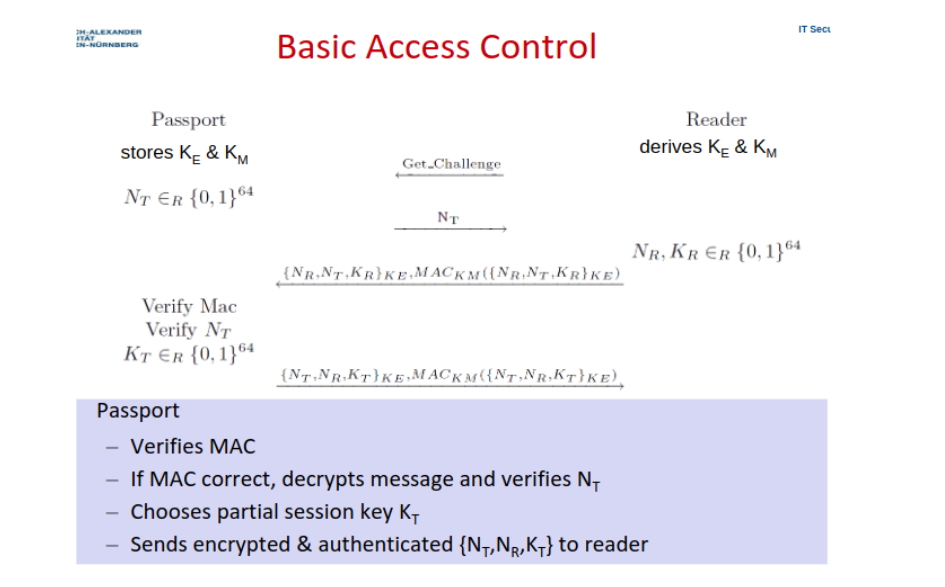 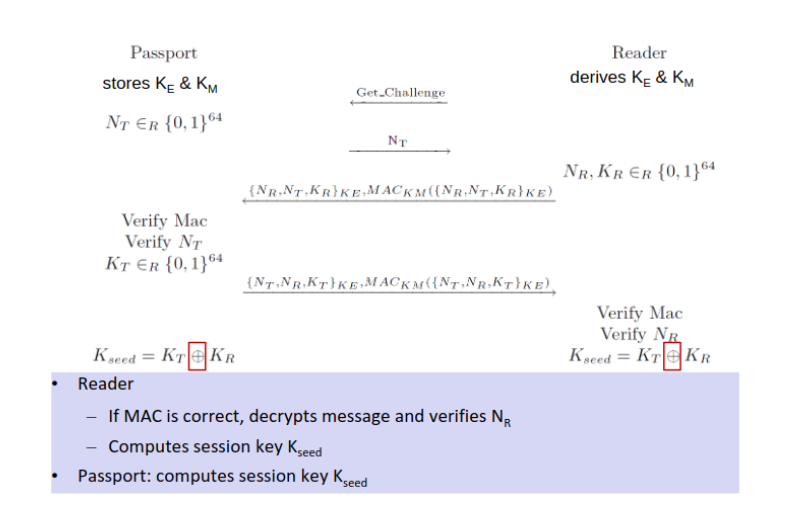 Attacks:Cloning Tracking via ReplayGhost-and-LeechWhich attacks on RFID-based access control systems do you know? How should countermeasures be implemented?CLoning E-Passport: Predict BAC key by using passport info like date of birth. Countermeasure: Use Extended Access Control and Certificates.Tracking via Replay Attack: Eavesdrio encrypted message, replay it, and measure the time it takes to receive a rejection (Side-Channel Attack): If the rejection comes faster, it got rejected because of a wrong MAC, if it takes longer, then it failed due to the nonceGhost-And-Leech: Impersonate Reader and Card 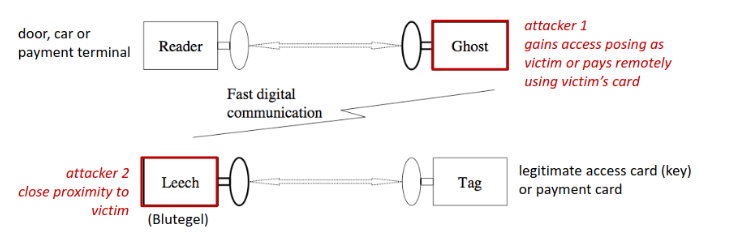 Countermeasure: Distance Bounding Protocols to make “ghost” impossibleWhy do tags in Query Slot Protocol don’t send their ID directly?If two or more tags are in the same slot, then all tags in that slot send their random 16-bit number to the reader => collision. Then the reader sends a number back (which is either a mixture of both/all RN16 numbers or only one of the RN16 numbers), so all or multiple tags get the wrong RN16 number back from the reader.The tags then notice that the reader got the wrong number back from the reader, and tell that to the reader.The reader then chooses a new Q=Q+1, sends it to the tags, and all tags that haven’t been inventoried yet adjust/choose new slots.Random numbers have a lower chance of colliding with each other, which is not the case with using the IDs directly.It also has a privacy advantage if a random number is used: In Query Tree, the reader also sends the ID of a tag, and usually a higher transmission range than a tag. This gives an attacker two chances to eavesdrop an ID. With query tree, only the tag sends the ID, with a smaller transmission range than a reader.Need to knowPervasive Computing (5 parts)IoT Enablers (4 parts)IoT (5 parts)WAN (+3/4 Examples)WLAN (+ 1 Examples)WPAN (+ 3 Examples)Security (Definition)Security Goals (CIA) + Authentication4 Parts of evaluating attackersPrivacy (3 definitions)S&P in IoT (3 parts)5 steps of S&P Assessment5 Design Principles of pervasive systems (A. Greenfield)GSM (+4 of its features/properties)GSM cellular network          	GSM Architecture:* NSS with OSS            	* HLR	        	* EIR	        	* AuC            	* MSC            	* VLR            	* GMSC* RSS            	* MS            	* BTS            	* BSCHandover DecisionCall setupGSM S&P Assesement (4 parts)GSM Threats, Victims (4 examples) and Attackers4 GSM Security features2 GSM Security Risks9 steps of GSM athentification and voice/SMS encryption* Grafik!* IMEI* IMSI* TMSI* BSC* MSC* HLR* Encryption AlgorithmsFree Call Attack: Ross Anderson's Hack (7 steps)Free Call Attack: SIM Card Cloning (2 Options)A3/A8 Algorithms (secure?)Kerckhoff's Six Principles (name the mos timportant principle)Security by Obscurity (+how to do it right)AESAttack: Stolen or Lost MS and CountermearuesAttack: Backend EavesdroppingIMSI Catcher + CountermeasureUMTSUMTS ArchitectureMSUSIMNodeBRNCMSCSGSNVLRHLREIURAUCSS7UMTS Authentication and Key Agreement (14 steps)Man-in-the-middle GSM-UMTS Degradation Attack (7 steps)Why does GSM-UMTS Degradation Attack work?Problem of backward compatibilityAttack: Eavesdropping Encrypted LTE Calls (ReVoLTE)5G Security Issues (in a nutshell)5G Authentification5G AKA ProtocolCellular Security & Privacy: 12 Lessons LearnedOne Time PadTwo Times Pad: Why it is insecure + Crib DraggingWEP: IVAttack: Three Attacks on WEP by abusing IV (prerequisite and attack)Attack: CRC-based attack on WEPAttack: Replay Attack on Access Control of WEP4 WEP Design IssuesWEP: 4 lessons learnedWPA3 (Why it is more secure)Attack on WPA3: DragonbloodWPA3: Defenses against Downgrading7 lessons learned WPA2/3Attack: Reset to Factory-New AttackAttack: Permanent Disconnect Attack (two ways)Attack: Hijacking - Attack with knowledge of the leaked global master keyAttack: Network Key Extraction - Attack with knowledge of the leaked global master keyAttack: Using Proximity Chek Bug to factory-reset DevicesConclusion of ZigBee Security AnalysisLessons Learned ZigBee (3+3)Bluetooth 2.1+ Pairing: Numeric ComparisonBasic Numeric ComparisonBluetooth 2.1+ Pairing: Passkey EntryBasic Passkey Authentication ProtocolPrerequisitiesAuthenticationNecessity of User Check on Both DevicesBluetooth 2.1+ Pairing: OOB (out-of-band)Bluetooth 2.1+ Pairing: Just worksAttack: Degradation to Just Works AttackAttack: Method Confusion AttacksUnauthenticated DH in BLE (Mut zur Lücke?)Bluetooth Pairing: 6 Lessons LearnedResurrecting DucklingNetwork-in-a-box (NiaB)Seeing Is BelievingShake Well Before UseT2Pair (Touch to Pair)IoTCupidObject-based Pairing: Wanda IdeaLessons LearntTag Killing (Ensuring Privacy?)Tag Covering (Ensuring Privacy?)Blocker Tag (Ensuring Privacy?)Selective Blocker TagsRFID: Lessons Learned (so far)Electronic Documents with RFID or other proximity cardsPassport Access Control ProtocolsBasic Access Control (Passport ⇔ Reader)Example: Cloning E-Passport, 2006Example: Cloning E-Passport, 2007Example: Cloning and Changing E-Passport, 2008Tracking via Replay AttackE Documents - Lessons learnedGhost-and-Leech Attacks on Access Control and Payment SystemsSkim Clone RFID Tags of car keyLessons LearnedSubystem:Structure:NSS (network and switching subsystem):
Call forwarding, handover, switching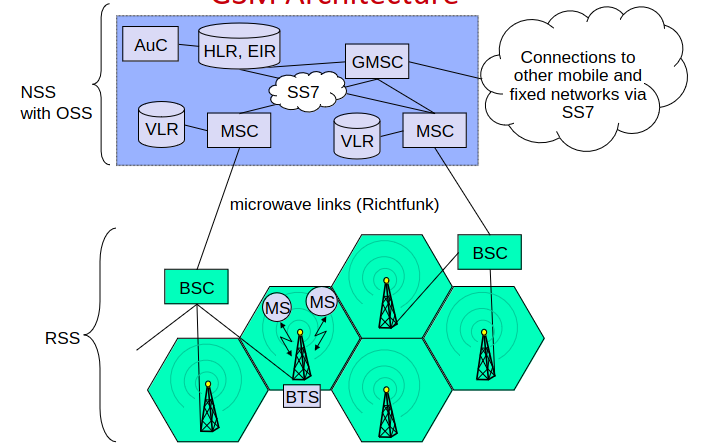 OSS (operation subsystem)Management of the networkRSS (radio subsystem)Covers all radio aspectsMS (mobile station): IMEI, SIM cardBTS: base transceiver stationBSC: base station controller– Manages several BTSsHLR: home location register– Knows the current MSC/BSC of the subscriber– EIR: equipment identity register contains IMEIs of all registered customers– AuC: authentication center contains symmetric cryptographic keys sharedwith the SIM cardsMSC: mobile switching center– Manages several BSCsVLR: visitor location register (database at MSCReceives data from HLR for subscribers currently connected to its BTSsGMSC: gateway MSC• Mobile station (MS) regularly checks the signal strength of all base transceiver stations (BTS) in its range.• If a mobile station (MS) exits cell region, it signals a change of BTS to the mobile service switching center (MSC).• This results in a changed region id in the home file of the user in the home location register (HLR).• Mobile station (MS) always connects to the most powerful base transceiver stations  (BTS).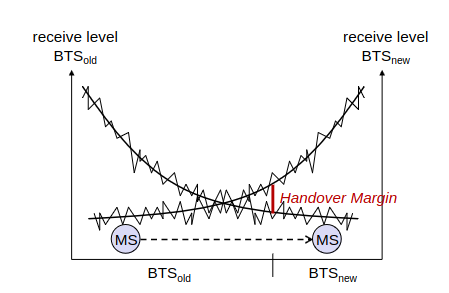 If somebody calls a mobile station ..If the mobile station wants to set up a call ..– the system looks into the home file of the user– the system identifies the cell region– all base stations in the cell region broadcast a call request to themobile station– mobile station answers to request– call is set up over base station with the best reception characteristics– it connects to the current base station and sends the phone number ofthe called party– the system looks up the current cell region of the called party– the system sets up the call over the corresponding switching stationsStakeholdersTelecom. companiesCustomersDevice ManufacturersStateSystem goalsFast connection establishment, calls to fixed telephone networks, roaming, text messages, online banking, transparent billing systemAssets and collected dataDevices and their content, communication metadata (including customer location),communication content, billing, infrastructureSecurity goalsCIA of all assets + Non-repudiation of calls, privacy of subscribersProvidersThreats“free” calls, disruption of communication,ProvidersAttackerscustomers, criminals and saboteurs, business rivalsCustomersThreatspaying for alien or non-existing calls, loss or theft of devices, eavesdropping and trackingCustomersAttackerscriminals, providers, intelligence agencies, (totalitarian) statesManufacturersThreatsloss of availability, vandalismManufacturersAttackerssaboteurs, terrorists, business rivalsStateThreatsuntraceable / anonymous calls, no possibility for wiretappingStateAttackerscriminals, terrorists, other statesMessages/Signaling Information:Voice Calls:confidentiality + integrity protectiononly confidentiality protectionblock cipherstream cipherAES in CBC-MAC modeAES-CTRMessages processed in blocks, each block undergoes several separate transformationsAES-CTR key is used to generate keystreamEncryption and decryption happens bit-by-bit: keystream XOR message performance ↔ security, block cipher is more secure but not well suited for real-time voice callsaLTEr Attack possible due to missing integrity protectionChange wireless channel of target: network update requestJoin target to garbage network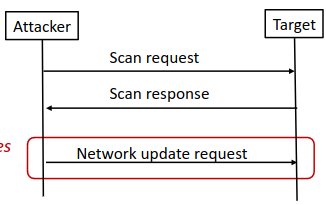 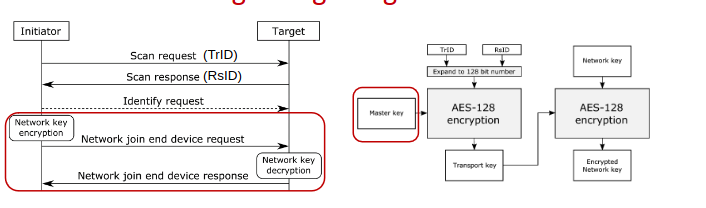 Network key is encrypted using AES-Encryption in ECB-modeNot AES-CCM (authenticated encryption) as for network communicationAES-ECB does not support authentication, only encryption (no integrity protection)Attack:– Send a random 128-bit garbage to the target– Target will decrypt “garbage” and join non-existing network with unknown network keyA generates a long random value R1 (e.g., 128 bits), computes h1 = h(R1), andsends h to BB generates a long random value R2, sends it to AA: after having received R2, sends R1 to BB checks if h(R1) = h1– If yes, B computes v2 = f(PKa,PKb,R1,R2), otherwise it abortsA computes v1 = f(PKa,PKb,R1,R2)Both devices display v1 and v2, user accepts if v1=v2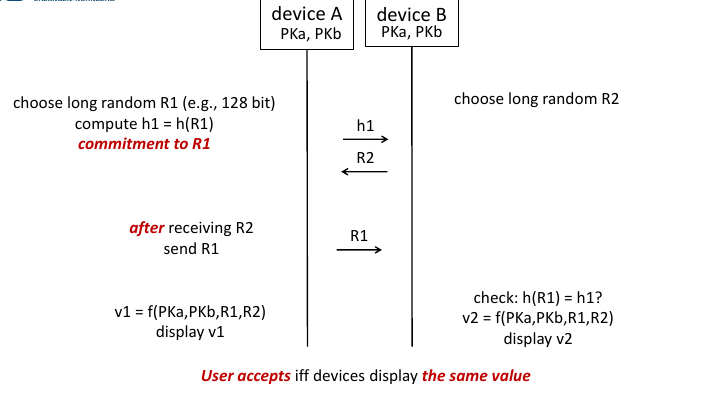 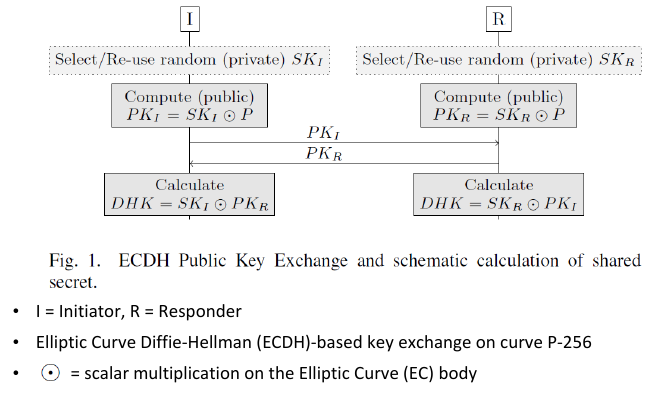 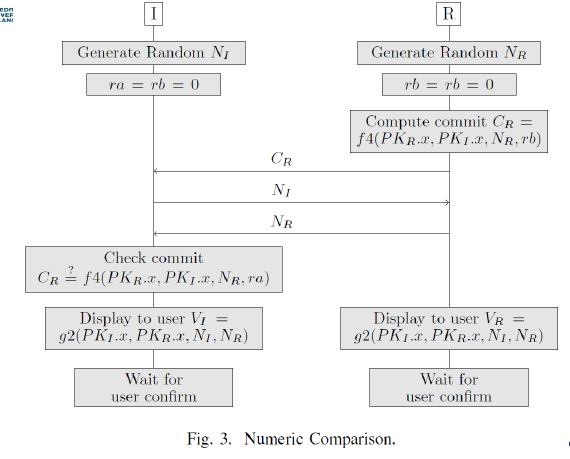 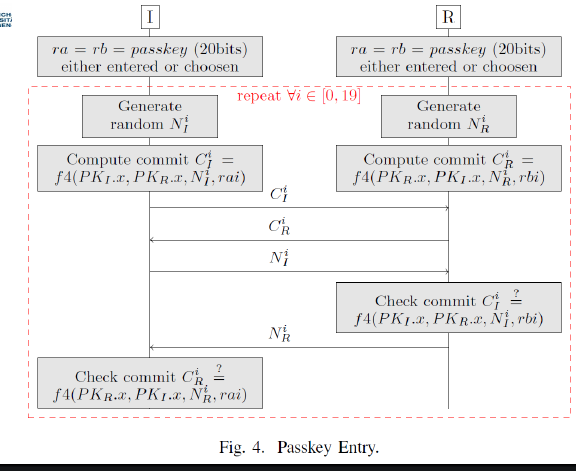 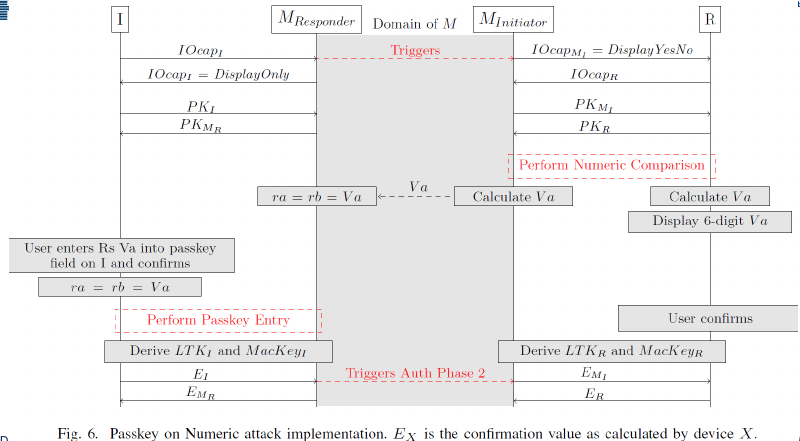 Piconet:Collection of Bluetooth devicesMaster Node (one per Piconet): Coordinates trafficSlaves (7 slaves can exits): Synchronize with Master	Parked (200 can be parked): Sty Synchronized, listen to trafficStandby: non in the piconet, might joinEach piconet has unique frequency hopping patternParticipation in a piconet = synchronization to hopping sequence => SlavesScatternet:= Linking of multiple co-located piconets through the sharing of common master or slave devicesDevices can be slave in one piconet and master of anotherChange wireless channel of target: network update requestJoin target to garbage networkNetwork key is encrypted using AES-Encryption in ECB-modeNot AES-CCM (authenticated encryption) as for network communicationAES-ECB does not support authentication, only encryption (no integrity protection)Attack:– Send a random 128-bit garbage to the target– Target will decrypt “garbage” and join non-existing network with unknown network key